ЗАКОНКАРАЧАЕВО-ЧЕРКЕССКОЙ РЕСПУБЛИКИО РЕФЕРЕНДУМЕ КАРАЧАЕВО-ЧЕРКЕССКОЙ РЕСПУБЛИКИПринятНародным Собранием (Парламентом)Карачаево-Черкесской Республики21 июля 2006 годаНастоящий Закон принят в соответствии со статьями 3, 32 Конституции Российской Федерации, Федеральным законом "Об основных гарантиях избирательных прав и права на участие в референдуме граждан Российской Федерации", Конституцией Карачаево-Черкесской Республики в целях реализации демократических принципов и права на участие в референдуме Карачаево-Черкесской Республики.(в ред. Закона КЧР от 29.12.2018 N 93-РЗ)Глава I. ОБЩИЕ ПОЛОЖЕНИЯСтатья 1. Пределы действия настоящего Закона1. Настоящий Закон определяет порядок проведения референдума Карачаево-Черкесской Республики и регулирует отношения, связанные с назначением, подготовкой и проведением референдума в соответствии с Федеральным законом "Об основных гарантиях избирательных прав и права на участие в референдуме граждан Российской Федерации" (далее - Федеральный закон), иными федеральными законами, Конституцией Карачаево-Черкесской Республики, иными законами Карачаево-Черкесской Республики.(в ред. Законов КЧР от 29.12.2018 N 93-РЗ, от 01.07.2022 N 40-РЗ)2. В случае принятия в период кампании референдума закона, содержащего положения, которыми определяется порядок подготовки и проведения референдума, либо в случае внесения в указанный период в закон изменений, касающихся порядка подготовки и проведения референдума, указанный закон и изменения применяются к референдуму, инициатива проведения которого выдвинута после вступления в силу указанных закона и изменений.Статья 2. Основные термины и понятияДля целей настоящего Закона применяемые термины и понятия означают:1) агитационные материалы - печатные, аудиовизуальные и иные материалы, содержащие признаки агитации по вопросам референдума и предназначенные для массового распространения, обнародования в период кампании референдума;2) агитационный период - период, в течение которого разрешается проводить агитацию по вопросам референдума;3) агитация по вопросам референдума - деятельность, осуществляемая в период кампании референдума и имеющая целью побудить или побуждающая участников референдума поддержать инициативу проведения референдума либо отказаться от такой поддержки, голосовать либо отказаться от голосования на референдуме, поддержать либо отвергнуть вынесенный на референдум вопрос;4) адрес места жительства - адрес (наименование субъекта Российской Федерации, района, города, иного населенного пункта, улицы, номера дома и квартиры), по которому гражданин Российской Федерации зарегистрирован по месту жительства в органах регистрационного учета граждан по месту пребывания и по месту жительства в пределах Российской Федерации;5) бюллетень - бюллетень для голосования на референдуме;6) вопрос (вопросы) референдума - вопрос (вопросы), проект закона, иного нормативного правового акта, по которым предлагается провести или проводится референдум;7) гарантии права на участие в референдуме - установленные Конституцией Российской Федерации, Федеральным законом, Конституцией Карачаево-Черкесской Республики, настоящим Законом, иным нормативным правовым актом условия, правила и процедуры, обеспечивающие реализацию права на участие в референдуме граждан Российской Федерации;(в ред. Закона КЧР от 29.12.2018 N 93-РЗ)8) ГАС "Выборы" - Государственная автоматизированная система Российской Федерации "Выборы";9) государственная система регистрации (учета) участников референдума - комплекс обеспечивающих гарантии и реализацию права на участие в референдуме граждан Российской Федерации мер по сбору, систематизации и использованию сведений об участниках референдума;10) добровольное пожертвование гражданина - безвозмездное внесение гражданином Российской Федерации собственных денежных средств на специальный счет референдума;11) добровольное пожертвование юридического лица - безвозмездное перечисление юридическим лицом денежных средств со своего расчетного счета на специальный счет референдума;12) документ, заменяющий паспорт гражданина, - документ, удостоверяющий личность гражданина, выданный уполномоченным государственным органом. На территории Российской Федерации для граждан Российской Федерации такими документами являются:военный билет, временное удостоверение, выдаваемое взамен военного билета, или удостоверение личности (для лиц, которые проходят военную службу);временное удостоверение личности гражданина Российской Федерации, выдаваемое на период оформления паспорта в порядке, утверждаемом уполномоченным федеральным органом исполнительной власти;(в ред. Закона КЧР от 15.11.2010 N 63-РЗ)документ, удостоверяющий личность гражданина Российской Федерации, по которому гражданин Российской Федерации осуществляет въезд в Российскую Федерацию в соответствии с федеральным законом, регулирующим порядок выезда из Российской Федерации и въезда в Российскую Федерацию (для лиц, постоянно проживающих за пределами территории Российской Федерации);абзац исключен. - Закон КЧР от 15.11.2010 N 63-РЗ;справка установленной формы, выдаваемая гражданам Российской Федерации, находящимся в местах содержания под стражей подозреваемых и обвиняемых, в порядке, утверждаемом уполномоченным федеральным органом исполнительной власти.(в ред. Закона КЧР от 15.11.2010 N 63-РЗ)13) закон - федеральный конституционный закон, федеральный закон, закон Карачаево-Черкесской Республики;14) кампания референдума - деятельность по подготовке и проведению референдума, осуществляемая в период со дня регистрации инициативной группы по проведению референдума до дня представления комиссией референдума, организующей референдум, отчета о расходовании средств соответствующего бюджета, выделенных на подготовку и проведение референдума, либо до дня отказа в проведении референдума;15) комиссия - комиссия референдума;16) комиссия референдума - коллегиальный орган, формируемый в порядке и сроки, которые установлены законом, организующий и обеспечивающий подготовку и проведение референдума;17) комиссия референдума вышестоящая (вышестоящая комиссия референдума) - определенная в качестве таковой законом комиссия референдума, организующая и обеспечивающая подготовку и проведение референдума, по отношению к иным комиссиям референдума, организующим и обеспечивающим подготовку и проведение этого же референдума;(в ред. Закона КЧР от 29.12.2018 N 93-РЗ)18) комиссия референдума нижестоящая (нижестоящая комиссия референдума) - определенная в качестве таковой законом комиссия референдума, организующая и обеспечивающая подготовку и проведение референдума, по отношению к иным комиссиям референдума, организующим и обеспечивающим подготовку и проведение этого же референдума;(в ред. Закона КЧР от 29.12.2018 N 93-РЗ)19) комиссия референдума, организующая референдум (организующая референдум комиссия референдума), - комиссия референдума, на которую законом возложено руководство деятельностью всех комиссий референдума по подготовке и проведению соответствующего референдума;(в ред. Закона КЧР от 29.12.2018 N 93-РЗ)20) комплекс для электронного голосования - техническое средство, предназначенное для проведения электронного голосования, автоматизированного подсчета голосов участников референдума, установления итогов голосования и составления протокола участковой комиссии об итогах голосования;(в ред. Закона КЧР от 03.11.2020 N 72-РЗ)21) наблюдатель - гражданин Российской Федерации, уполномоченный осуществлять наблюдение за проведением голосования, подсчетом голосов и иной деятельностью комиссии в период проведения голосования, установления его итогов, определения результатов референдума, включая деятельность комиссии по проверке правильности установления итогов голосования и определения результатов референдума;22) наблюдатель иностранный (международный) (иностранный (международный) наблюдатель) - представитель иностранной или международной организации, наделенный правом осуществлять в порядке, установленном законом, наблюдение за подготовкой и проведением референдумов в Карачаево-Черкесской Республике;(в ред. Закона КЧР от 29.12.2018 N 93-РЗ)23) и 24) утратили силу. - Закон КЧР от 24.02.2012 N 15-РЗ;25) организации, осуществляющие выпуск средств массовой информации, - организации, осуществляющие теле- и (или) радиовещание, и редакции периодических печатных изданий;26) органы государственной власти Карачаево-Черкесской Республики - Народное Собрание (Парламент) Карачаево-Черкесской Республики, Глава Карачаево-Черкесской Республики, Правительство Карачаево-Черкесской Республики;(в ред. Закона КЧР от 05.07.2011 N 34-РЗ)27) право на участие в референдуме - конституционное право граждан Российской Федерации, место жительства которых расположено на территории Карачаево-Черкесской Республики, голосовать по вопросам референдума, а также участвовать в других действиях по подготовке и проведению референдума;(п. 27 в ред. Закона КЧР от 29.12.2018 N 93-РЗ)28) представитель средства массовой информации - лицо, имеющее редакционное удостоверение или иной документ, удостоверяющий его полномочия представителя организации, осуществляющей выпуск средств массовой информации;29) регистр участников референдума - информационный ресурс ГАС "Выборы", содержащий совокупность персональных данных об участниках референдума;30) утратил силу. - Закон КЧР от 29.12.2018 N 93-РЗ;31) референдум Карачаево-Черкесской Республики - референдум, проводимый в соответствии с Конституцией Российской Федерации, Федеральным законом, иными федеральными законами, Конституцией Карачаево-Черкесской Республики, настоящим Законом среди обладающих правом на участие в референдуме граждан Российской Федерации, место жительства которых расположено на территории Карачаево-Черкесской Республики;32) участник референдума - гражданин Российской Федерации, обладающий правом на участие в референдуме и место жительства которого расположено на территории Карачаево-Черкесской Республики;(в ред. Закона КЧР от 29.12.2018 N 93-РЗ)33) федеральный закон - федеральный конституционный закон, федеральный закон;34) электронное голосование - голосование без использования бюллетеня, изготовленного на бумажном носителе, с использованием технического средства;(в ред. Закона КЧР от 03.11.2020 N 72-РЗ)35) электронный бюллетень - бюллетень, подготовленный программно-техническими средствами в электронном виде, применяемый при проведении электронного голосования;36) дистанционное электронное голосование - голосование без использования бюллетеня, изготовленного на бумажном носителе, с использованием специального программного обеспечения.(пп. 36 введен Законом КЧР от 03.11.2020 N 72-РЗ)Статья 3. Принципы проведения референдума в Карачаево-Черкесской Республике1. Гражданин Российской Федерации участвует в референдуме на основе всеобщего равного и прямого волеизъявления при тайном голосовании.2. Участие гражданина Российской Федерации в референдуме является свободным и добровольным. Никто не вправе оказывать воздействие на гражданина Российской Федерации с целью принудить его к участию или неучастию в референдуме либо воспрепятствовать его свободному волеизъявлению.3. Деятельность комиссий при подготовке и проведении референдума, подсчете голосов, установлении итогов голосования, определении результатов референдума осуществляется открыто и гласно.4. Иностранные граждане, за исключением случая, указанного в пункте 10 статьи 4 Федерального закона, лица без гражданства, иностранные организации, международные организации и международные общественные движения, иностранные агенты не вправе осуществлять деятельность, способствующую либо препятствующую выдвижению инициативы проведения референдума и проведению референдума, достижению определенного результата на референдуме, а также в иных формах участвовать в кампаниях референдума. Участие в кампаниях референдума указанных лиц и представителей указанных организаций в качестве иностранных (международных) наблюдателей регулируется в соответствии с федеральным законом.(в ред. Законов КЧР от 22.06.2021 N 28-РЗ, от 14.07.2023 N 37-РЗ)5. Референдум Карачаево-Черкесской Республики организуют и проводят комиссии референдума. Вмешательство в деятельность комиссий референдума со стороны органов государственной власти Карачаево-Черкесской Республики, органов местного самоуправления, организаций, должностных лиц, иных граждан не допускается.Статья 4. Право граждан на участие в референдуме Карачаево-Черкесской Республики1. Гражданин Российской Федерации, место жительства которого расположено на территории Карачаево-Черкесской Республики, достигший на день голосования возраста 18 лет, имеет право голосовать на референдуме.Гражданин Российской Федерации, место жительства которого расположено на территории Карачаево-Черкесской Республики, который достигнет на день голосования возраста 18 лет, вправе участвовать в предусмотренных законом и проводимых законными методами других действиях по подготовке и проведению референдума.До назначения референдума в действиях по подготовке и проведению референдума имеет право принимать участие гражданин Российской Федерации, место жительства которого расположено на территории Карачаево-Черкесской Республики, достигший возраста 18 лет.(п. 1 в ред. Закона КЧР от 29.12.2018 N 93-РЗ)2. Гражданин Российской Федерации, место жительства которого расположено на территории Карачаево-Черкесской Республики, имеет право участвовать в референдуме независимо от пола, расы, национальности, языка, происхождения, имущественного и должностного положения, отношения к религии, убеждений, принадлежности к общественным объединениям, а также других обстоятельств.(п. 2 в ред. Закона КЧР от 29.12.2018 N 93-РЗ)3. Не имеют права участвовать в референдуме граждане, признанные судом недееспособными или содержащиеся в местах лишения свободы по приговору суда.4. Активным избирательным правом на референдуме Карачаево-Черкесской Республики обладает также гражданин Российской Федерации, достигший на день голосования возраста 18 лет, не имеющий регистрации по месту жительства на территории Российской Федерации, зарегистрированный по месту пребывания на территории округа референдума не менее чем за три месяца до дня голосования, в случае подачи им заявления о включении в список участников референдума по месту нахождения в соответствии с пунктом 16 статьи 64 Федерального закона для голосования в пределах округа референдума, где он зарегистрирован по месту пребывания.(п. 4 введен Законом КЧР от 03.11.2020 N 72-РЗ)Статья 5. Равное право на участие в референдуме Карачаево-Черкесской РеспубликиГраждане Российской Федерации участвуют в референдуме Карачаево-Черкесской Республики на равных основаниях.Статья 6. Право на прямое волеизъявление на референдумеГраждане Российской Федерации голосуют на референдуме Карачаево-Черкесской Республики за вынесенные на референдум вопросы или против них непосредственно.Статья 7. Тайное голосованиеГолосование на референдуме Карачаево-Черкесской Республики является тайным, исключающим возможность какого-либо контроля за волеизъявлением гражданина.Глава II. ГАРАНТИИ ПРАВА ГРАЖДАН РОССИЙСКОЙ ФЕДЕРАЦИИНА НАЗНАЧЕНИЕ РЕФЕРЕНДУМАСтатья 8. Вопросы референдума Карачаево-Черкесской Республики1. На референдум Карачаево-Черкесской Республики могут быть вынесены только вопросы, находящиеся в ведении Карачаево-Черкесской Республики или в совместном ведении Российской Федерации и Карачаево-Черкесской Республики, если указанные вопросы не урегулированы Конституцией Российской Федерации, федеральным законом.2. Вопросы, выносимые на референдум Карачаево-Черкесской Республики не должны ограничивать или отменять общепризнанные права и свободы человека и гражданина, конституционные гарантии их реализации.3. Вопросы референдума Карачаево-Черкесской Республики не должны противоречить законодательству Российской Федерации.4. Вопрос референдума должен быть сформулирован таким образом, чтобы исключалась возможность его множественного толкования, то есть на него можно было бы дать только однозначный ответ, а также чтобы исключалась неопределенность правовых последствий принятого на референдуме решения.(в ред. Закона КЧР от 29.12.2018 N 93-РЗ)5. На референдум Карачаево-Черкесской Республики не могут быть вынесены вопросы:а) о досрочном прекращении или продлении срока полномочий органов государственной власти Карачаево-Черкесской Республики, о приостановлении осуществления ими своих полномочий, а также о проведении досрочных выборов в органы государственной власти Карачаево-Черкесской Республики, либо об отсрочке указанных выборов;б) о персональном составе органов государственной власти Карачаево-Черкесской Республики;в) об избрании депутатов Народного Собрания (Парламента) Карачаево-Черкесской Республики и должностных лиц, об утверждении, о назначении на должность и об освобождении от должности должностных лиц, либо о даче согласия на их назначение на должность и освобождение от должности;г) о принятии или об изменении бюджета Карачаево-Черкесской Республики, исполнении и изменении финансовых обязательств Карачаево-Черкесской Республики;д) о принятии чрезвычайных и срочных мер по обеспечению здоровья и безопасности населения.Статья 9. Обстоятельства, исключающие назначение и проведение референдума Карачаево-Черкесской Республики1. Референдум Карачаево-Черкесской Республики не назначается и не проводится в условиях военного или чрезвычайного положения, введенного на территории Российской Федерации, либо на территории Карачаево-Черкесской Республики либо на ее части, а также в течение трех месяцев после отмены военного или чрезвычайного положения, за исключением случаев, предусмотренных статьей 10.1 Федерального закона.(в ред. Закона КЧР от 14.07.2023 N 37-РЗ)2. Народное Собрание (Парламент) Карачаево-Черкесской Республики, уполномоченное в соответствии с Конституцией Карачаево-Черкесской Республики принимать решение о назначении референдума вправе отказать в назначении референдума только в случае нарушения при выдвижении инициативы проведения референдума Карачаево-Черкесской Республики федерального закона, настоящего Закона, иных нормативных правовых актов, регулирующих подготовку и проведение референдума.(в ред. Закона КЧР от 29.12.2018 N 93-РЗ)3. Повторный референдум Карачаево-Черкесской Республики с такой же по смыслу формулировкой вопроса не проводится в течение двух лет со дня официального опубликования (обнародования) результатов референдума Карачаево-Черкесской Республики.4. Принятие органом государственной власти Карачаево-Черкесской Республики, иным государственным органом решения по существу вопроса, который может быть вынесен на референдум Карачаево-Черкесской Республики, не является обстоятельством, исключающим возможность проведения референдума Карачаево-Черкесской Республики по этому вопросу.Статья 9.1. Проведение референдума при введении режима повышенной готовности или чрезвычайной ситуации, военного положения(в ред. Закона КЧР от 14.07.2023 N 37-РЗ)(введена Законом КЧР от 03.11.2020 N 72-РЗ)1. При введении режима повышенной готовности или чрезвычайной ситуации в соответствии с Федеральным законом от 21 декабря 1994 г. N 68-ФЗ "О защите населения и территорий от чрезвычайных ситуаций природного и техногенного характера" на всей территории или на части территории округа референдума в случае, если в соответствии с законодательством Российской Федерации о выборах и референдумах назначен или должен быть назначен референдум, голосование может быть отложено.(в ред. Закона КЧР от 01.07.2022 N 40-РЗ)2. В случае, указанном в пункте 1 настоящей статьи, решение об отложении голосования на референдуме Карачаево-Черкесской Республики может быть принято при введении режима повышенной готовности или чрезвычайной ситуации:1) на территории Карачаево-Черкесской Республики либо на территориях двух и более муниципальных образований Карачаево-Черкесской Республики - Центральной избирательной комиссией Российской Федерации;(в ред. Закона КЧР от 01.07.2022 N 40-РЗ)2) на территории Российской Федерации либо на территориях двух и более субъектов Российской Федерации - Центральной избирательной комиссией Российской Федерации самостоятельно.3. Сроки и порядок совершения действий по подготовке и проведению референдума Карачаево-Черкесской Республики в случае принятия соответствующей избирательной комиссией решения, предусмотренного пунктом 2 настоящей статьи, определяются этой комиссией в каждом конкретном случае исходя из особенностей режима повышенной готовности и (или) чрезвычайной ситуации на соответствующей территории.(в ред. Закона КЧР от 01.07.2022 N 40-РЗ)4. Проведение референдума Карачаево-Черкесской Республики при введении военного положения и в период действия военного положения осуществляется в порядке, установленном статьей 10.1 Федерального закона.(п. 4 введен Законом КЧР от 14.07.2023 N 37-РЗ)Статья 10. Инициатива проведения референдума Карачаево-Черкесской Республики1. Инициатива проведения референдума Карачаево-Черкесской Республики принадлежит гражданам Российской Федерации, имеющим право на участие в референдуме Карачаево-Черкесской Республики.2. Для выдвижения инициативы проведения референдума Карачаево-Черкесской Республики и сбора подписей граждан Российской Федерации в ее поддержку образуется инициативная группа по проведению референдума Карачаево-Черкесской Республики. Такую инициативную группу вправе образовать гражданин или группа граждан Российской Федерации, имеющие право на участие в референдуме Карачаево-Черкесской Республик в количестве не менее 20 человек. Выдвинуть инициативу проведения референдума Карачаево-Черкесской Республики может также избирательное объединение, иное общественное объединение, устав которого предусматривает участие в выборах и (или) референдумах и которое зарегистрировано в порядке, определенном федеральным законом, на уровне, соответствующем уровню референдума, или на более высоком уровне не позднее чем за один год до дня образования инициативной группы по проведению референдума. В этом случае руководящий орган этого избирательного объединения, иного общественного объединения либо руководящий орган его регионального отделения или иного структурного подразделения (соответственно уровню референдума) независимо от его численности выступает в качестве инициативной группы по проведению референдума.(в ред. Закона КЧР от 29.12.2018 N 93-РЗ)3. Для назначения референдума Карачаево-Черкесской Республики инициативная группа по проведению референдума, образованная в соответствии с пунктом 2 настоящей статьи, должна представить в Народное Собрание (Парламент) Карачаево-Черкесской Республики подписи участников референдума в поддержку инициативы его проведения.Статья 11. Утратила силу. - Закон КЧР от 29.12.2018 N 93-РЗ.Глава III. ГАРАНТИИ ПРАВ ГРАЖДАН РОССИЙСКОЙ ФЕДЕРАЦИИПРИ РЕГИСТРАЦИИ (УЧЕТЕ) УЧАСТНИКОВ РЕФЕРЕНДУМАКАРАЧАЕВО-ЧЕРКЕССКОЙ РЕСПУБЛИКИ, СОСТАВЛЕНИИ СПИСКОВУЧАСТНИКОВ РЕФЕРЕНДУМА, ОБРАЗОВАНИИ УЧАСТКОВРЕФЕРЕНДУМАСтатья 12. Регистрация (учет) участников референдума Карачаево-Черкесской Республики1. Регистрации (учету) подлежат все участники референдума.2. Регистрация (учет) участников референдума Карачаево-Черкесской Республики, проживающих на территории соответствующего муниципального образования, осуществляется главой местной администрации муниципального района, муниципального округа, городского округа. Основанием для регистрации (учета) участников референдума на территории муниципального образования является факт нахождения места жительства (в отношении вынужденных переселенцев - факт временного пребывания) участников референдума на соответствующей территории. Указанный факт устанавливается на основании сведений, представляемых органами, осуществляющими регистрацию граждан Российской Федерации по месту пребывания и по месту жительства в пределах Российской Федерации.(в ред. Закона КЧР от 03.11.2020 N 72-РЗ)3. Регистрация (учет) участников референдума Карачаево-Черкесской Республики - военнослужащих, членов их семей и других участников референдума, проживающих в пределах расположения воинской части, осуществляется командиром воинской части. Основанием для регистрации (учета) данной категории участников референдума является факт нахождения их места жительства в пределах расположения воинской части, устанавливаемый на основании сведений, представляемых соответствующей службой воинской части.4. Органы, осуществляющие регистрацию граждан Российской Федерации по месту пребывания и по месту жительства в пределах Российской Федерации, выдачу и замену документов, удостоверяющих личность гражданина Российской Федерации на территории Российской Федерации, не реже чем один раз в месяц представляют сведения о фактах выдачи и замены паспорта гражданина Российской Федерации, регистрации и снятия с регистрационного учета по месту жительства (в отношении вынужденных переселенцев - по месту пребывания) граждан Российской Федерации, выдачи паспорта гражданина Российской Федерации в нарушение установленного порядка с указанием следующих персональных данных гражданина: фамилии, имени, отчества, даты рождения, места рождения, пола, гражданства, адреса места жительства (в отношении вынужденных переселенцев - места пребывания), вида документа, удостоверяющего личность, серии и номера этого документа, наименования или кода органа, выдавшего документ, даты выдачи документа - в Центральную избирательную комиссию Российской Федерации и (или) главе местной администрации муниципального района, муниципального округа, городского округа по месту своего нахождения.(в ред. Законов КЧР от 03.11.2020 N 72-РЗ, от 01.07.2022 N 40-РЗ)5. Органы записи актов гражданского состояния не реже чем один раз в месяц представляют сведения о фактах смерти граждан Российской Федерации главе местной администрации муниципального района, муниципального округа, городского округа по месту своего нахождения.(в ред. Закона КЧР от 03.11.2020 N 72-РЗ)6. Не реже чем один раз в три месяца органы, осуществляющие воинский учет, сообщают о гражданах Российской Федерации, призванных (поступивших по контракту) на военную службу (уволенных с военной службы), а органы (учреждения) уголовно-исполнительной системы - о гражданах, содержащихся в местах лишения свободы по приговору суда, главе местной администрации муниципального района, муниципального округа, городского округа по месту жительства гражданина.(в ред. Закона КЧР от 03.11.2020 N 72-РЗ)7. Суд, приняв решение о признании гражданина недееспособным, а также решение о признании гражданина, ранее признанного судом недееспособным, дееспособным, сообщает о принятом решении главе местной администрации муниципального района, муниципального округа, городского округа по месту жительства гражданина.(в ред. Закона КЧР от 03.11.2020 N 72-РЗ)8. Сведения, указанные в пунктах 4 - 7 настоящей статьи, не реже чем один раз в месяц передаются главой местной администрации.(в ред. Закона КЧР от 03.11.2020 N 72-РЗ)8.1. Порядок передачи в Центральную избирательную комиссию Российской Федерации сведений, указанных в пункте 4 настоящей статьи, устанавливается Центральной избирательной комиссией Российской Федерации по согласованию с федеральным органом исполнительной власти, осуществляющим функции по выработке и реализации государственной политики и нормативно-правовому регулированию в сфере внутренних дел.(п. 8.1 введен Законом КЧР от 01.07.2022 N 40-РЗ)9. Регистрация участников референдума и установление численности зарегистрированных на территории муниципального образования, Карачаево-Черкесской Республики осуществляются по состоянию на 1 января и 1 июля каждого года с использованием ГАС "Выборы".10. Регистрация (учет) участников референдума, установление численности зарегистрированных участников референдума, формирование и ведение регистра участников референдума осуществляются в порядке, установленном положением о государственной системе регистрации (учета) участников референдума, которое утверждается Центральной избирательной комиссией Российской Федерации.11. Участник референдума имеет право на беспрепятственный доступ к документированной информации (персональным данным) о себе, в том числе к информации, находящейся на машиночитаемых носителях, на уточнение этой информации в целях обеспечения ее полноты и достоверности, а также имеет право знать, кто и в каких целях использует или использовал эту информацию, кем и кому она предоставлена.Статья 13. Составление списков участников референдума Карачаево-Черкесской Республики1. В целях реализации прав участников референдума соответствующими комиссиями составляются списки участников референдума на основании сведений, полученных с использованием государственной системы регистрации (учета) участников референдума и представляемых в соответствии с пунктом 4 настоящей статьи.2. В списки участников референдума на участках референдума включаются граждане Российской Федерации, обладающие на день голосования правом на участие в референдуме.3. Основанием для включения гражданина Российской Федерации в список участников референдума на конкретном участке референдума является факт нахождения места его жительства на территории этого участка, а в случаях, предусмотренных Федеральным законом и настоящим Законом, - факт пребывания (временного пребывания, нахождения) гражданина на территории этого участка (при наличии у гражданина права на участие в референдуме). Факт нахождения места жительства либо пребывания (временного пребывания) гражданина на территории определенного участка референдума устанавливается органами регистрационного учета граждан Российской Федерации по месту жительства и по месту пребывания в пределах Российской Федерации в соответствии с законодательством Российской Федерации, а в случаях, предусмотренных Федеральным законом и настоящим Законом, - другими уполномоченными на то органами, организациями и должностными лицами. Включение гражданина Российской Федерации в список участников референдума по месту его нахождения на территории определенного участка референдума осуществляется в соответствии с пунктом 15 статьи 48 настоящего Закона.(п. 3 в ред. Закона КЧР от 14.05.2018 N 31-РЗ)4. Сведения об участниках референдума формирует и уточняет глава местной администрации муниципального района, муниципального округа, городского округа. Сведения об участниках референдума - военнослужащих, находящихся в воинской части, членах их семей и о других участниках референдума, если они проживают на территории расположения воинской части либо зарегистрированы в установленном порядке при воинской части по месту их службы, формирует и уточняет командир воинской части. Указанные сведения направляются уполномоченным на то органом или уполномоченным должностным лицом в территориальные комиссии, а в случаях, предусмотренных законом, - в участковые комиссии сразу после назначения дня голосования или после образования этих комиссий.(в ред. Закона КЧР от 03.11.2020 N 72-РЗ)5. Список участников референдума составляется соответствующей комиссией, в том числе с использованием ГАС "Выборы", отдельно по каждому участку референдума на основании сведений, представляемых по установленной форме уполномоченным на то органом или уполномоченным должностным лицом.6. Лица, представляющие сведения об участниках референдума, несут ответственность за достоверность и полноту этих сведений, а также за своевременность их представления.7. Гражданин Российской Федерации включается в список участников референдума Карачаево-Черкесской Республики только на одном участке референдума. При выявлении территориальной комиссией факта включения гражданина Российской Федерации в списки участников референдума на разных участках референдума на одном и том же референдуме соответствующая комиссия до передачи списков участников референдума в участковые комиссии проводит работу по устранению ошибки или неточности в указанных списках.8. Список участников референдума составляется в двух экземплярах. Сведения об участниках референдума, включаемые в список участников референдума, располагаются в алфавитном или ином порядке (по населенным пунктам, улицам, домам, квартирам). В списке указываются фамилия, имя, отчество, год рождения (в возрасте 18 лет - дополнительно день и месяц рождения), адрес места жительства участника референдума. В списке участников референдума должны быть предусмотрены места для проставления участником референдума подписи за каждый полученный им бюллетень, серии и номера своего паспорта или документа, заменяющего паспорт гражданина, а также для внесения суммарных данных по каждому виду референдума и для проставления подписи члена участковой комиссии, выдавшего бюллетень (бюллетени) участнику референдума.9. Первый экземпляр списка участников референдума подписывают председатель и секретарь комиссии, составившей список. На участках референдума, образованных на территории воинской части, в отдаленной или труднодоступной местности, список участников референдума подписывают председатель и секретарь участковой комиссии. Список участников референдума заверяется печатями соответственно территориальной комиссии и (или) участковой комиссии. Порядок и сроки изготовления, использования второго экземпляра списка участников референдума, его передачи соответствующей участковой комиссии, заверения и уточнения определяются Избирательной комиссией Карачаево-Черкесской Республики.10. Соответствующая территориальная комиссия передает по акту участковым комиссиям первый экземпляр списка участников референдума конкретного участка референдума не позднее чем за 10 дней до дня голосования. Участковая комиссия вправе разделить первый экземпляр списка участников референдума на отдельные книги. Каждая такая книга не позднее дня, предшествующего дню голосования, должна быть сброшюрована (прошита), что подтверждается печатью соответствующей участковой комиссии и подписью ее председателя.(в ред. Закона КЧР от 06.08.2014 N 51-РЗ)11. Участковая комиссия уточняет список участников референдума в соответствии с установленным порядком организации взаимодействия комиссий с органами местного самоуправления, учреждениями и организациями, осуществляющими регистрацию (учет) участников референдума. Выверенный и уточненный список участников референдума не позднее дня, предшествующего дню голосования, подписывается председателем и секретарем участковой комиссии и заверяется печатью участковой комиссии.(в ред. Закона КЧР от 06.08.2014 N 51-РЗ)12. Участковая комиссия за 10 дней до дня голосования представляет список участников референдума для ознакомления участников референдума и его дополнительного уточнения.12.1. Утратил силу. - Закон КЧР от 14.05.2018 N 31-РЗ.12.2. Список участников референдума Карачаево-Черкесской Республики может составляться, уточняться и использоваться в электронном виде в порядке и сроки, определенные при проведении референдума - Избирательной комиссией Карачаево-Черкесской Республики с учетом требований, установленных Центральной избирательной комиссией Российской Федерации.В случае составления, уточнения и использования списка участников референдума Карачаево-Черкесской Республики в электронном виде его копия изготавливается путем распечатки списка участников референдума Карачаево-Черкесской Республики на бумажном носителе непосредственно после окончания времени голосования (в последний день голосования) и заверяется подписями председателя, секретаря участковой комиссии и печатью участковой комиссии, или указанная копия может быть изготовлена в электронном виде, и в таком случае она подписывается электронными подписями председателя, секретаря участковой комиссии. Указанная копия равнозначна по своей юридической силе списку участников референдума Карачаево-Черкесской Республики в электронном виде. Хранение указанной копии осуществляется в порядке, определяемом в соответствии с Федеральным законом в отношении хранения документации референдума Карачаево-Черкесской Республики.(п. 12.2 введен Законом КЧР от 01.07.2022 N 40-РЗ; в ред. Закона КЧР от 14.07.2023 N 37-РЗ)13. Гражданин Российской Федерации, обладающий правом на участие в референдуме, вправе обратиться в участковую комиссию с заявлением о включении его в список участников референдума, о любой ошибке или неточности в сведениях о нем, внесенных в список участников референдума. В течение 24 часов, а в день голосования в течение двух часов с момента обращения, но не позднее момента окончания голосования участковая комиссия обязана проверить сообщенные заявителем сведения и представленные документы и либо устранить ошибку или неточность, либо принять решение об отклонении заявления с указанием причин такого отклонения, вручив заверенную копию этого решения заявителю. Решение участковой комиссии об отклонении заявления о включении гражданина Российской Федерации в список участников референдума может быть обжаловано в вышестоящую комиссию или в суд (по месту нахождения участковой комиссии), которые обязаны рассмотреть жалобу (заявление) в трехдневный срок, а за три и менее дня до дня голосования и в день голосования - немедленно. В случае, если принято решение об удовлетворении жалобы (заявления), исправление в списке участников референдума производится участковой комиссией немедленно. Исключение гражданина Российской Федерации из списка участников референдума после его подписания председателями и секретарями соответствующих комиссий и заверения его печатями этих комиссий в порядке, предусмотренном пунктом 9 настоящей статьи, производится только на основании официальных документов, в том числе сообщения вышестоящей комиссии о включении участника референдума в список участников референдума на другом участке референдума. При этом в списке участников референдума, а также в базе данных ГАС "Выборы" указывается дата исключения гражданина Российской Федерации из списка, а также причина такого исключения. Запись в списке участников референдума заверяется подписью председателя участковой комиссии, с указанием даты внесения этой подписи. Каждый гражданин Российской Федерации вправе сообщить в участковую комиссию об изменении указанных в пункте 4 статьи 12 настоящего Закона сведений об участниках референдума, включенных в список участников референдума на соответствующем участке.14. Участники референдума, которые будут находиться в день голосования в больницах или местах содержания под стражей подозреваемых и обвиняемых, а также участники референдума из числа военнослужащих, находящихся вне места расположения воинской части, участники референдума, работающие вахтовым методом решением участковой комиссии могут быть включены в список участников референдума на участке референдума по месту их временного пребывания по личному письменному заявлению, поданному в участковую комиссию не позднее 14 часов по местному времени дня, предшествующего дню голосования. Информация о включении участника референдума в список участников референдума на участке референдума по месту их временного пребывания передается, в том числе с использованием ГАС "Выборы", в участковую комиссию участка референдума, где данный участник референдума включен в список участников референдума по месту его жительства. Участковая комиссия в соответствующей строке списка участников референдума делает отметку: "Включен в список участников референдума на участке референдума N" с указанием номера участка референдума и при необходимости наименования субъекта Российской Федерации (такие участники референдума включаются в список участников референдума в указанном порядке также в случае совмещения дня голосования на референдуме Карачаево-Черкесской Республики с днем голосования на выборах в органы местного самоуправления, местном референдуме).(в ред. Законов КЧР от 14.05.2018 N 31-РЗ, от 03.11.2020 N 72-РЗ)14.1. В случае проведения голосования, предусмотренного пунктом 17 статьи 64 и (или) пунктом 19 статьи 66 Федерального закона, списки участников референдума составляются в порядке, установленном Центральной избирательной комиссией Российской Федерации.(п. 14.1 введен Законом КЧР от 14.07.2023 N 37-РЗ)15. Вносить какие-либо изменения в списки участников референдума после окончания голосования и начала подсчета голосов участников референдума запрещается.16. После официального опубликования результатов референдума информация об участниках референдума, содержащаяся в списках участников референдума, может использоваться для уточнения сведений об участниках референдума в регистре участников референдума.Статья 14. Образование округа и участков референдума Карачаево-Черкесской Республики1. Округ референдума включает в себя всю территорию Карачаево-Черкесской Республики.(п. 1 в ред. Закона КЧР от 29.12.2018 N 93-РЗ)2. Участки референдума образуются по согласованию с соответствующей территориальной комиссией главой местной администрации муниципального района, муниципального округа, городского округа, на основании данных о числе участников референдума, зарегистрированных на территории участка референдума в соответствии с пунктом 9 статьи 12 настоящего Закона, из расчета не более чем три тысячи участников референдума на каждом участке. Участки референдума образуются с учетом местных и иных условий исходя из необходимости создания максимальных удобств для участников референдума. Перечень участков референдума и их границы подлежат обязательному уточнению в порядке, предусмотренном для их образования.(в ред. Законов КЧР от 14.05.2018 N 31-РЗ, от 03.11.2020 N 72-РЗ, от 01.07.2022 N 40-РЗ)2.1. Перечень участков референдума и их границы могут быть уточнены в порядке, предусмотренном для их образования, в следующих случаях:а) изменение границ, преобразование, упразднение муниципальных образований;б) уменьшение (до 100 и менее) либо превышение (более 3000) числа участников референдума, зарегистрированных на территории участка референдума;(в ред. Закона КЧР от 01.07.2022 N 40-РЗ)в) в целях уменьшения численности участников референдума на участке референдума до полутора тысяч;(в ред. Закона КЧР от 01.07.2022 N 40-РЗ)г) в целях увеличения численности участников референдума на участке референдума (а также в случае, предусмотренном пунктом 2.4 настоящей статьи);(в ред. Закона КЧР от 01.07.2022 N 40-РЗ)д) в целях обеспечения наибольшего удобства для участников референдума с учетом ввода в эксплуатацию новых многоквартирных домов и жилых домов или необходимости замены помещений для голосования.(п. 2.1 введен Законом КЧР от 14.05.2018 N 31-РЗ)2.2. Решение об уточнении перечня участков референдума и (или) их границ должно быть принято вне периода кампании референдума, а в исключительных случаях не позднее чем за 70 дней до дня голосования.(п. 2.2 введен Законом КЧР от 14.05.2018 N 31-РЗ; в ред. Закона КЧР от 01.07.2022 N 40-РЗ)2.3. Если решение, принимаемое в целях реализации подпункта "в", "г" или "д" пункта 2.1 настоящей статьи, предусматривает увеличение числа участков референдума в пределах муниципального района, муниципального округа, городского округа, то указанное решение может быть принято исключительно по согласованию с Избирательной комиссией Карачаево-Черкесской Республики и последующему согласованию с Центральной избирательной комиссией Российской Федерации.(п. 2.3 введен Законом КЧР от 14.05.2018 N 31-РЗ; в ред. Закона КЧР от 03.11.2020 N 72-РЗ)2.4. В городе Черкесске по согласованию с Избирательной комиссией Карачаево-Черкесской Республики и последующему согласованию с Центральной избирательной комиссией Российской Федерации допускается образование участков референдума Карачаево-Черкесской Республики (уточнение перечня участков референдума и их границ) с числом участников референдума Карачаево-Черкесской Республики, превышающим три тысячи. При этом необходимо обеспечивать создание максимальных удобств для участников референдума Карачаево-Черкесской Республики.(п. 2.4 введен Законом КЧР от 01.07.2022 N 40-РЗ)3. В местах временного пребывания участников референдума (больницах, санаториях, домах отдыха, вокзалах, местах содержания под стражей подозреваемых и обвиняемых и других местах временного пребывания), участки референдума могут образоваться предусмотренной законом комиссией на установленный ею срок не позднее, чем за 30 дней до дня голосования, а в исключительных случаях по согласованию с вышестоящей комиссией не позднее чем за три дня до дня (первого дня) голосования. Для проведения голосования, предусмотренного пунктом 17 статьи 64 и (или) пунктом 19 статьи 66 Федерального закона, участки референдума могут образовываться Избирательной комиссией Карачаево-Черкесской Республики.(в ред. Законов КЧР от 06.08.2014 N 51-РЗ, от 03.11.2020 N 72-РЗ, от 14.07.2023 N 37-РЗ)4. Военнослужащие голосуют на общих участках референдума. В воинских частях участки референдума могут образовываться командирами воинских частей в случаях, а также в порядке и сроки, которые установлены законом.5. Списки участков референдума с указанием их границ (если участок референдума образован на части территории населенного пункта) либо перечня населенных пунктов (если участок референдума образован на территориях одного или нескольких населенных пунктов), номеров, мест нахождения участковых комиссий и помещений для голосования должны быть опубликованы главой местной администрации муниципального района, муниципального округа, городского округа не позднее чем за 40 дней до дня голосования. Информация об указанных сведениях в случаях, предусмотренных пунктом 3 настоящей статьи, публикуется главой местной администрации муниципального района, муниципального округа, городского округа.(в ред. Законов КЧР от 06.08.2014 N 51-РЗ, от 03.11.2020 N 72-РЗ)Глава IV. КОМИССИИ РЕФЕРЕНДУМА КАРАЧАЕВО-ЧЕРКЕССКОЙРЕСПУБЛИКИСтатья 15. Система и статус комиссий референдума Карачаево-Черкесской Республики1. Подготовку и проведение референдума Карачаево-Черкесской Республики осуществляют Избирательная комиссия Карачаево-Черкесской Республики, территориальные избирательные комиссии, действующие в качестве соответствующих комиссий референдума, а также участковые комиссии референдума.Участковые избирательные комиссии действуют в качестве участковых комиссий референдума по решению соответствующих вышестоящих избирательных комиссий, осуществляющих формирование избирательных комиссий, принятому в порядке, предусмотренном пунктом 9 статьи 20 Федерального закона.Избирательная комиссия Карачаево-Черкесской Республики является вышестоящей для территориальных и участковых комиссий референдума, действующих на территории единого округа референдума.2. Комиссии обеспечивают реализацию и защиту права на участие в референдуме граждан Российской Федерации, осуществляют подготовку и проведение референдума Карачаево-Черкесской Республики.3. Комиссии референдума Карачаево-Черкесской Республики обязаны в пределах своей компетенции рассматривать поступившие к ним в период кампании референдума обращения о нарушении федеральных конституционных законов, иных федеральных законов, настоящего Закона, проводить проверки по этим обращениям и давать лицам, направившим обращения, письменные ответы в пятидневный срок, но не позднее дня, предшествующего дню голосования, а по обращениям, поступившим в день голосования или в день, следующий за днем голосования, - немедленно. Если факты, содержащиеся в обращениях, требуют дополнительной проверки, решения по ним принимаются не позднее чем в десятидневный срок. Если обращение указывает на нарушение закона инициативной группой по проведению референдума Карачаево-Черкесской Республики эта инициативная группа или ее уполномоченные представители должны быть незамедлительно оповещены о поступившем обращении и вправе дать объяснения по существу обращения.4. Комиссии референдума Карачаево-Черкесской Республики вправе обращаться с представлениями о проведении соответствующих проверок и пресечении нарушений федеральных и республиканских законов в правоохранительные органы, органы исполнительной власти Карачаево-Черкесской Республики, которые обязаны в пятидневный срок, если представление получено за пять и менее дней и до дня голосования, - не позднее дня, предшествующего дню голосования, а если в день голосования или в день, следующий за днем голосования, - немедленно принять меры по пресечению этих нарушений и незамедлительно проинформировать о результатах обратившуюся комиссию. Если факты, содержащиеся в обращении, требуют дополнительной проверки, указанные меры принимаются не позднее чем в десятидневный срок.5. В случае нарушения инициативной группой по проведению референдума Карачаево-Черкесской Республики Федерального закона соответствующая комиссия вправе вынести этой инициативной группе по проведению референдума предупреждение, которое доводится до сведения участников референдума через средства массовой информации либо иным способом.6. Комиссии референдума Карачаево-Черкесской Республики обеспечивают информирование участников референдума о сроках и порядке осуществления действий, связанных с подготовкой и проведением референдума, о ходе кампании референдума.7. Совмещение комиссиями полномочий по подготовке и проведению выборов, референдумов различных уровней возможно по решению комиссии, организующей выборы, референдум на определенной территории, которое принято на основании обращения комиссии, организующей выборы, референдум на части этой территории.Совмещение комиссиями полномочий по подготовке и проведению выборов, референдумов одного и того же уровня производится по решению комиссии, организующей выборы, референдумы.8. Решения вышестоящей комиссии референдума Карачаево-Черкесской Республики, принятые в пределах ее компетенции, обязательны для нижестоящих комиссий референдума.9. Решение комиссии референдума Карачаево-Черкесской Республики, противоречащее закону либо принятое с превышением установленной компетенции, подлежит отмене вышестоящей комиссией или судом. При этом вышестоящая комиссия вправе принять решение по существу вопроса или направить нижестоящей комиссии, решение которой было отменено, соответствующие материалы на повторное рассмотрение. В случае, если нижестоящая комиссия повторно не рассмотрит вопрос, решение по существу данного вопроса вправе принять вышестоящая комиссия.10. Комиссии в пределах своей компетенции независимы от органов государственной власти и органов местного самоуправления.11. Решения и иные акты комиссий, принятые в пределах их компетенции, обязательны для органов исполнительной власти Карачаево-Черкесской Республики, государственных учреждений, органов местного самоуправления, общественных объединений, организаций, должностных лиц и участников референдума. Решения и иные акты комиссий не подлежат государственной регистрации.12. Финансовое обеспечение деятельности Избирательной комиссии Карачаево-Черкесской Республики осуществляется за счет средств, предусмотренных на эти цели законом Карачаево-Черкесской Республики о республиканском бюджете на очередной финансовый год.13. Избирательная комиссия Карачаево-Черкесской Республики и территориальная комиссия предоставляет отчеты об использовании средств соответствующих бюджетов, выделенные на обеспечение их деятельности, проведение референдума в порядке, установленном законодательством Российской Федерации.14. В целях обеспечения реализации положений Федерального закона, настоящего Закона государственные органы, органы местного самоуправления, государственные и муниципальные учреждения, а также их должностные лица обязаны оказывать комиссиям содействие в реализации их полномочий, в частности, на безвозмездной основе предоставлять необходимые помещения (при предоставлении помещений территориальным и участковым комиссиям - без возмещения и оплаты комиссиями затрат на использование помещений и оплату коммунальных услуг), в том числе для хранения документации референдума (до передачи указанной документации в архив либо уничтожения по истечении сроков хранения, установленных законом) и технологического оборудования участковых комиссий, обеспечивать охрану предоставляемых помещений и указанных документации и оборудования, а также предоставлять на безвозмездной основе транспортные средства, средства связи, техническое оборудование.(п. 14 в ред. Закона КЧР от 14.07.2023 N 37-РЗ)14.1. Органы исполнительной власти Карачаево-Черкесской Республики в области социальной защиты и социальной поддержки инвалидов обязаны содействовать комиссиям референдума в работе по обеспечению права на участие в референдуме граждан Российской Федерации, являющихся инвалидами, с учетом имеющихся у них стойких расстройств функций организма, а также указанным гражданам в оказании необходимой помощи на основании заключаемого между ними соглашения.(п. 14.1 введен Законом КЧР от 14.05.2018 N 31-РЗ)15. Организации, в уставном (складочном) капитале которых доля (вклад) Российской Федерации, субъектов Российской Федерации и (или) муниципальных образований превышает 30 процентов на день официального опубликования (публикации) решения о назначении референдума, их должностные лица обязаны оказывать комиссиям содействие в реализации их полномочий, в частности предоставлять транспортные средства, средства связи, техническое оборудование, помещения.16. Государственные и муниципальные организации, осуществляющие теле- и (или) радиовещание, и редакции государственных и муниципальных периодических печатных изданий обязаны безвозмездно предоставлять комиссиям эфирное время для информирования участников референдума в порядке, установленном Федеральным законом, настоящим Законом, и печатную площадь для опубликования решений комиссий и размещения иной информации. При этом расходы организаций телерадиовещания и редакций периодических печатных изданий осуществляются в порядке, установленном пунктом 9 статьи 34 настоящего Закона.(в ред. Закона КЧР от 15.11.2010 N 63-РЗ)17. Государственные органы, органы местного самоуправления, общественные объединения, организации всех форм собственности, в том числе организации, осуществляющие теле- и (или) радиовещание (далее организации телерадиовещания), редакции периодических печатных изданий, а также должностные лица указанных органов и организаций обязаны предоставлять комиссиям референдума необходимые сведения и материалы, давать ответы на обращения комиссий референдума в пятидневный срок, если обращение получено за пять и менее дней до дня голосования, - не позднее дня, предшествующего дню голосования, а если в день голосования или в день, следующий за днем голосования, - немедленно. Указанные сведения и материалы предоставляются комиссиям референдума безвозмездно.(в ред. Закона КЧР от 15.11.2010 N 63-РЗ)18. В целях обеспечения реализации права на участие в референдуме граждан Российской Федерации, а также оказания содействия комиссиям в реализации их полномочий может быть использована федеральная государственная информационная системы "Единый портал государственных и муниципальных услуг (функций)".(п. 18 введен Законом КЧР от 03.11.2020 N 72-РЗ)Статья 16. Порядок формирования комиссий референдума Карачаево-Черкесской Республики1. Формирование Избирательной комиссии Карачаево-Черкесской Республики, территориальных, участковых комиссий референдума Карачаево-Черкесской Республики осуществляется на основе предложений политических партий, выдвинувших списки кандидатов, допущенные к распределению депутатских мандатов в Государственной Думе Федерального Собрания Российской Федерации, Народном Собрании (Парламенте) Карачаево-Черкесской Республики. Формирование указанных избирательных комиссий осуществляется также на основе предложений других политических партий и иных общественных объединений.(в ред. Законов КЧР от 15.11.2010 N 63-РЗ, от 06.08.2014 N 51-РЗ)2. Территориальные избирательные комиссии (территориальные комиссии референдума) формируются в порядке, определяемом Законом Карачаево-Черкесской Республики "О территориальной избирательной комиссии города, района Карачаево-Черкесской Республики".3. Формирование участковой комиссии референдума осуществляется вышестоящей комиссией референдума на основе предложений, указанных в пункте 1 настоящей статьи, избирательных объединений, выдвинувших списки кандидатов, допущенные к распределению депутатских мандатов в представительном органе муниципального образования, а также предложений представительного органа местного самоуправления, собраний участников референдума по месту жительства, работы, службы, учебы.(в ред. Закона КЧР от 29.12.2018 N 93-РЗ)4. В комиссию референдума может быть назначено не более одного представителя от каждой политической партии, от каждого избирательного объединения, иного общественного объединения. Политическая партия, избирательное объединение, иное общественное объединение не вправе предлагать одновременно несколько кандидатур для назначения в состав одной комиссии.5. Государственные и муниципальные служащие не могут составлять более одной второй от общего числа членов Избирательной комиссии Карачаево-Черкесской Республики, территориальной и участковой комиссий референдума.(в ред. Закона КЧР от 15.11.2010 N 63-РЗ)6. Орган, назначающий в состав комиссии гражданина Российской Федерации, выдвинутого в соответствии с требованиями, установленными Федеральным законом, обязан получить письменное согласие указанного гражданина Российской Федерации на вхождение в состав этой комиссии.6.1. По представлению комиссии, по запросу органа, назначающего членов комиссии, направляемым до принятия соответствующего решения, федеральный орган исполнительной власти, осуществляющий функции по выработке и реализации государственной политики и нормативно-правовому регулированию в сфере внутренних дел, его территориальный орган проводят проверку в отношении лиц, назначаемых членами комиссий, и представляют по ним сведения об осуждении и (или) ином факте уголовного преследования с указанием сведений о неснятой и непогашенной судимости, а также о привлечении к административной ответственности за нарушение законодательства о выборах и референдумах.(п. 6.1 введен Законом КЧР от 03.11.2020 N 72-РЗ)7. Если уполномоченные на то Федеральным законом органы государственной власти, комиссии не назначат состав или часть состава комиссии в срок, установленный законом, либо, если на соответствующей территории отсутствует указанный орган государственной власти либо если соответствующая комиссия не сформирована, состав или часть состава территориальной или участковой комиссий референдума назначаются вышестоящей комиссией референдума с соблюдением требований, установленных Федеральным законом, настоящим Законом.(в ред. Закона КЧР от 01.07.2022 N 40-РЗ)8. Участковые комиссии референдума формируются не позднее чем через три дня со дня образования участков референдума Карачаево-Черкесской Республики.(в ред. Закона КЧР от 06.08.2014 N 51-РЗ)Срок приема предложений по формированию участковой комиссии референдума составляет 30 дней со дня опубликования решения вышестоящей комиссии референдума о приеме указанных предложений.(в ред. Закона КЧР от 06.08.2014 N 51-РЗ)Число членов участковой комиссии с правом решающего голоса определяется формирующей ее территориальной комиссией в зависимости от числа участников референдума, зарегистрированных на территории соответствующего участка референдума, в следующих пределах:а) до 1001 участника референдума - 3 - 9 членов участковой комиссии;(в ред. Закона КЧР от 29.12.2018 N 93-РЗ)б) от 1001 до 2001 участника референдума - 7 - 12 членов участковой комиссии;(в ред. Закона КЧР от 29.12.2018 N 93-РЗ)в) более 2000 участников референдума - 7 - 16 членов участковой комиссии.(абзац введен Законом КЧР от 06.08.2014 N 51-РЗ);(в ред. Закона КЧР от 29.12.2018 N 93-РЗ)9. Если срок полномочий Избирательной комиссии Карачаево-Черкесской Республики, территориальной, участковой комиссии истекает в период кампании референдума, формирование нового состава такой избирательной комиссии не производится до дня официального опубликования результатов референдума. Срок приема предложений по новому составу избирательной комиссии составляет 30 дней и должен начинаться не ранее дня официального опубликования результатов референдума и оканчиваться не позднее чем через 60 дней со дня официального опубликования результатов референдума. Сформированная в новом составе комиссия собирается на свое первое заседание в десятидневный срок после дня окончания кампании референдума.(п. 9 введен Законом КЧР от 14.05.2018 N 31-РЗ; в ред. Закона КЧР от 01.07.2022 N 40-РЗ)10. На участках референдума, образованных в результате уточнения перечня участков референдума в случаях, предусмотренных пунктами 2 и 2.1 статьи 14 настоящего Закона, участковые комиссии вне периода кампании референдума формируются в течение 60 дней со дня принятия решения об уточнении перечня участков референдума, а в период кампании референдума - не позднее чем за 35 дней до дня голосования. Срок приема предложений по их составу составляет 30 дней.(п. 10 введен Законом КЧР от 14.05.2018 N 31-РЗ)11. Для обеспечения голосования, предусмотренного пунктом 17 статьи 64 и (или) пунктом 19 статьи 66 Федерального закона, Избирательной комиссией Карачаево-Черкесской Республики могут быть сформированы специальные участковые комиссии. Такие комиссии могут быть сформированы в том числе из числа работников мест содержания под стражей подозреваемых и обвиняемых, либо полномочия таких участковых комиссий могут быть возложены на иные участковые комиссии.(п. 11 введен Законом КЧР от 14.07.2023 N 37-РЗ)Статья 17. Полномочия территориальной комиссии референдума Карачаево-Черкесской РеспубликиТерриториальная комиссия референдума Карачаево-Черкесской Республики:а) осуществляет на соответствующей территории контроль за соблюдением права на участие в референдуме граждан Российской Федерации;б) обеспечивает на соответствующей территории соблюдение нормативов технологического оборудования (кабины для голосования, ящики для голосования) для участковых комиссий;в) обеспечивает на соответствующей территории реализацию мероприятий, связанных с подготовкой и проведением референдума, развитием избирательной системы в Российской Федерации, внедрением, эксплуатацией и развитием средств автоматизации, правовым обучением участников референдума, профессиональной подготовкой членов комиссий и других организаторов референдума;г) осуществляет на соответствующей территории меры по соблюдению единого порядка установления итогов голосования;г.1) утратил силу. - Закон КЧР от 14.05.2018 N 31-РЗ;д) распределяет выделенные ей из бюджета Карачаево-Черкесской Республики средства на финансовое обеспечение подготовки и проведения референдума, контролирует целевое использование указанных средств;е) оказывает методическую, организационно-техническую помощь нижестоящим комиссиям;ж) заслушивает сообщения органов исполнительной власти Карачаево-Черкесской Республики и органов местного самоуправления по вопросам, связанным с подготовкой и проведением референдума;з) рассматривает жалобы (заявления) на решения и действия (бездействие) нижестоящих комиссий и принимает по указанным жалобам (заявлениям) мотивированные решения;и) осуществляет иные полномочия в соответствии с Федеральным законом, иными федеральными законами, Конституцией Карачаево-Черкесской Республики и настоящим Законом.Статья 18. Полномочия участковой комиссии референдума Карачаево-Черкесской РеспубликиУчастковая комиссия референдума Карачаево-Черкесской Республики:а) информирует население об адресе и о номере телефона участковой комиссии, времени ее работы, а также о дне, времени и месте голосования;б) уточняет список участников референдума, производит ознакомление участников референдума с данным списком, рассматривает заявления об ошибках и о неточностях в данном списке и решает вопросы о внесении в него соответствующих изменений;в) обеспечивает подготовку помещений для голосования, ящиков для голосования и другого оборудования;г) обеспечивает информирование участников референдума о вопросах референдума на основе сведений, полученных из вышестоящей комиссии;д) контролирует соблюдение на территории участка референдума порядка проведения агитации по вопросам референдума;д.1) утратил силу. - Закон КЧР от 14.05.2018 N 31-РЗ;е) утратил силу. - Закон КЧР от 08.06.2007 N 38-РЗ;ж) организует на участке референдума голосование в день голосования;(в ред. Закона КЧР от 14.05.2018 N 31-РЗ)з) проводит подсчет голосов, устанавливает итоги голосования на участке референдума, составляет протокол об итогах голосования и передает его в территориальную комиссию референдума Карачаево-Черкесской Республики;и) объявляет итоги голосования на участке референдума и выдает заверенные копии протокола об итогах голосования лицам, осуществлявшим наблюдение за ходом голосования;к) рассматривает в пределах своих полномочий жалобы (заявления) на нарушение Федерального закона и настоящего Закона и принимает по указанным жалобам (заявлениям) мотивированные решения;л) обеспечивает хранение и передачу в вышестоящие комиссии документов, связанных с подготовкой и проведением референдума;м) осуществляет иные полномочия в соответствии с законом.Статья 19. Организация деятельности комиссий референдума Карачаево-Черкесской Республики1. Деятельность комиссий референдума Карачаево-Черкесской Республики осуществляется коллегиально.2. Комиссия референдума Карачаево-Черкесской Республики правомочна приступить к работе, если ее состав сформирован не менее чем на две трети от установленного состава.3. Комиссия, действующая на постоянной основе, собирается на свое первое заседание не позднее чем на пятнадцатый день после вынесения решения о назначении ее членов с правом решающего голоса, но не ранее дня истечения срока полномочий комиссии предыдущего состава. При этом в состав комиссии должно быть назначено не менее двух третей членов комиссии. Со дня первого заседания комиссии нового состава полномочия комиссии предыдущего состава прекращаются. Срок полномочий комиссии исчисляется со дня ее первого заседания.4. Председатели территориальных и участковых комиссий референдума Карачаево-Черкесской Республики назначаются на должность из числа их членов с правом решающего голоса и освобождаются от должности непосредственно вышестоящими комиссиями.5. Заместитель председателя и секретарь комиссии избираются тайным голосованием на ее первом заседании из числа членов комиссии с правом решающего голоса.6. Заседания комиссии референдума созываются ее председателем по мере необходимости. Заседание также обязательно проводится по требованию не менее одной трети от установленного числа членов комиссии с правом решающего голоса.7. Член комиссии с правом решающего голоса обязан присутствовать на всех заседаниях комиссии.8. Заседание комиссии референдума является правомочным, если на нем присутствует большинство от установленного числа членов комиссии с правом решающего голоса.9. Комиссия референдума по требованию любого ее члена, а также любого присутствующего на заседании члена вышестоящей комиссии референдума обязана проводить голосование по любым вопросам, входящим в ее компетенцию и рассматриваемым комиссией на заседании в соответствии с утвержденной повесткой дня.10. Решения комиссии референдума об избрании, о назначении на должность либо об освобождении от должности председателя, заместителя председателя, секретаря комиссии, а также о внесении предложений по кандидатурам на указанные должности, о финансовом обеспечении подготовки и проведения референдума, об итогах голосования или о результатах референдума, о признании референдума несостоявшимся или недействительным, об отмене решения комиссии в порядке, предусмотренном пунктом 11 статьи 20 и пунктами 6 и 7 статьи 75 Федерального закона, принимаются на заседании комиссии большинством голосов от установленного числа членов комиссии с правом решающего голоса. Решения об освобождении от должности председателя, заместителя председателя, секретаря комиссии, замещающих указанные должности в результате избрания, принимаются тайным голосованием (за исключением случая освобождения от должности по личному заявлению), при этом избрание новых председателя, заместителя председателя, секретаря комиссии осуществляется в порядке, предусмотренном Федеральным законом.(в ред. Закона КЧР от 29.12.2018 N 93-РЗ)11. Решения комиссии референдума по иным вопросам принимаются большинством голосов от числа присутствующих членов комиссии референдума с правом решающего голоса.12. При принятии комиссией референдума решения в случае равного числа голосов членов комиссии с правом решающего голоса, поданных "за" и "против", голос председателя комиссии (председательствующего на заседании) является решающим.13. Решения комиссии референдума подписываются председателем и секретарем комиссии референдума (председательствующим на заседании и секретарем заседания).14. Члены комиссии референдума с правом решающего голоса, несогласные с решением комиссии референдума, вправе изложить в письменной форме особое мнение, отражаемое в протоколе комиссии референдума и прилагаемое к ее решению, в связи с которым это мнение изложено. Особое мнение должно быть опубликовано (обнародовано) в том же порядке, что и решение комиссии.15. Избирательная комиссия Карачаево-Черкесской Республики, территориальные и участковые комиссии референдума могут привлекать граждан к выполнению работ и оказанию услуг, связанных с подготовкой и проведением референдума Карачаево-Черкесской Республики, а также с обеспечением полномочий комиссий, по гражданско-правовым договорам.(в ред. Закона КЧР от 22.09.2016 N 51-РЗ)Статья 20. Статус членов комиссий референдума Карачаево-Черкесской Республики(в ред. Закона КЧР от 15.11.2010 N 63-РЗ)Статус членов комиссий референдума Карачаево-Черкесской Республики определяется Федеральным законом и законами Карачаево-Черкесской Республики об избирательных комиссиях.Статья 21. Гласность в деятельности комиссий референдума Карачаево-Черкесской Республики1. На всех заседаниях комиссии референдума, а также при подсчете голосов участников референдума и осуществлении участковой, территориальной комиссиями работы со списками участников референдума, с бюллетенями, протоколами об итогах голосования и со сводными таблицами вправе присутствовать члены вышестоящих комиссий с правом решающего голоса и работники их аппаратов, член или уполномоченный представитель инициативной группы по проведению референдума. Для присутствия на заседаниях комиссии и при осуществлении ею работы с указанными документами, связанными с подготовкой и проведением референдума, указанным лицам не требуется дополнительное разрешение. Комиссия обязана обеспечить оповещение и возможность свободного доступа указанных лиц на свои заседания и в помещение, в котором проводится подсчет голосов участников референдума, осуществляется работа с указанными документами, связанными с подготовкой и проведением референдума.(в ред. Законов КЧР от 08.06.2007 N 38-РЗ, от 22.09.2016 N 51-РЗ, от 14.05.2018 N 31-РЗ, от 01.07.2022 N 40-РЗ)1.1. На всех заседаниях комиссии и при осуществлении ею работы с документами, указанными в пункте 1 настоящей статьи, вправе присутствовать представители средств массовой информации, за исключением случая, предусмотренного пунктом 1.2 настоящей статьи.(п. 1.1 введен Законом КЧР от 22.09.2016 N 51-РЗ)1.2. На заседаниях комиссии при установлении ею итогов голосования, определении результатов референдума, а также при подсчете голосов участников референдума вправе присутствовать представители средств массовой информации, работающие в редакциях средств массовой информации на основании заключенного не менее чем за два месяца до дня официального опубликования (публикации) решения о назначении референдума трудового договора, аккредитованные в соответствии с пунктом 11.2 настоящей статьи.(п. 1.2 введен Законом КЧР от 22.09.2016 N 51-РЗ; в ред. Закона КЧР от 14.07.2023 N 37-РЗ)2. Решения комиссий референдума:о формировании комиссий референдума;о назначении на должность либо освобождении от должности председателя, заместителя председателя, секретаря комиссии референдума;о регистрации инициативной группы по проведению референдума, иных групп участников референдума;об отказе в регистрации инициативной группы по проведению референдума, иных групп участников референдума;об обращении в суд с заявлением об отмене регистрации инициативной группы по проведению референдума, иных групп участников референдума;об итогах голосования или результатах референдума;о признании референдума несостоявшимся;о признании итогов референдума недействительными;об отмене решения нижестоящей комиссии референдума;иные решения по усмотрению соответствующей комиссии референдума публикуются в государственных или муниципальных периодических печатных изданиях либо доводятся до сведения участников референдума иным путем, а также передаются в иные средства массовой информации не позднее чем через два дня после их принятия.2.1. Официальный сайт Избирательной комиссии Карачаево-Черкесской Республики в информационно-телекоммуникационной сети "Интернет" размещается на едином портале, создаваемом по решению Центральной избирательной комиссии Российской Федерации в соответствии с Федеральным законом "Об основных гарантиях избирательных прав и права на участие в референдуме граждан Российской Федерации" и Федеральным законом от 10 января 2003 г. N 20-ФЗ "О Государственной автоматизированной системе Российской Федерации "Выборы".(п. 2.1 введен Законом КЧР от 22.09.2016 N 51-РЗ)3. С момента начала работы участковой комиссии в день голосования и до получения сообщения о принятии вышестоящей комиссией протокола об итогах голосования, а равно при повторном подсчете голосов участников референдума на участках референдума вправе присутствовать лица, указанные в пунктах 1 и 1.2 настоящей статьи, а также наблюдатели, иностранные (международные) наблюдатели.(в ред. Законов КЧР от 22.09.2016 N 51-РЗ, от 14.05.2018 N 31-РЗ)4. При проведении референдума наблюдателя может назначить инициативная группа по проведению референдума, общественное объединение, которое должно быть создано и зарегистрировано на уровне, соответствующем уровню референдума, или на более высоком уровне. Иное общественное объединение, а также инициативная группа по проведению референдума вправе назначить в каждую участковую комиссию и территориальную комиссию не более трех наблюдателей (в случае принятия решения, предусмотренного пунктом 1 или 2 статьи 47.1 настоящего Закона, о голосовании в течение нескольких дней - из расчета не более трех наблюдателей на каждый день голосования), которые имеют право поочередно осуществлять наблюдение в помещении для голосования, помещении, в котором осуществляется прием протоколов об итогах голосования, суммирование данных этих протоколов и составление протокола об итогах голосования на соответствующей территории, если иное не предусмотрено федеральным законом. Одно и то же лицо может быть назначено наблюдателем только в одну комиссию, если иное не предусмотрено федеральным законом. Наблюдателями не могут быть назначены выборные должностные лица, депутаты, высшие должностные лица субъектов Российской Федерации (руководители высших исполнительных органов государственной власти субъектов Российской Федерации), главы местных администраций, лица, находящиеся в непосредственном подчинении этих должностных лиц, судьи, прокуроры, члены комиссий с правом решающего голоса, за исключением членов комиссий, полномочия которых были приостановлены в соответствии с пунктом 7 статьи 29 Федерального закона. При проведении референдума Карачаево-Черкесской Республики наблюдателем может быть гражданин Российской Федерации, обладающий правом на участие в референдуме Карачаево-Черкесской Республики.(в ред. Законов КЧР от 14.05.2018 N 31-РЗ, от 03.11.2020 N 72-РЗ, от 01.07.2022 N 40-РЗ)5. Доступ в помещение участковой комиссии, сформированной на участке референдума, и помещение, в котором проводится подсчет голосов участников референдума, образованных в воинской части, закрытом административно-территориальном образовании, больнице, санатории, доме отдыха, местах содержания под стражей подозреваемых и обвиняемых, а также в помещение для голосования на этом участке референдума должен быть обеспечен всем членам участковой комиссии, лицам, указанным в пункте 1 настоящей статьи, наблюдателям.(в ред. Закона КЧР от 22.09.2016 N 51-РЗ)6. Наблюдатели, иностранные (международные) наблюдатели вправе присутствовать в иных комиссиях при установлении итогов голосования, определении результатов референдума, составлении соответствующих протоколов об итогах голосования, о результатах референдума, а также при повторном подсчете голосов участников референдума.(в ред. Закона КЧР от 14.05.2018 N 31-РЗ)7. Полномочия наблюдателя должны быть удостоверены в направлении в письменной форме, выданном инициативной группой по проведению референдума, интересы которой представляет данный наблюдатель. В направлении указываются фамилия, имя и отчество наблюдателя, адрес его места жительства, номер участка референдума, наименование комиссии, куда наблюдатель направляется, а также делается запись об отсутствии ограничений, предусмотренных пунктом 4 настоящей статьи. Указание каких-либо дополнительных сведений о наблюдателе, а в случае направления наблюдателя инициативной группой по проведению референдума и проставление печати не требуются. Направление действительно при предъявлении паспорта или документа, заменяющего паспорт гражданина.(в ред. Закона КЧР от 22.09.2016 N 51-РЗ)7.1. Политическая партия, иное общественное объединение, инициативная группа по проведению референдума, назначившие наблюдателей в участковые комиссии и территориальные комиссии, не позднее чем за три дня до дня (первого дня) голосования представляют список назначенных наблюдателей в соответствующую территориальную комиссию, если иное не установлено федеральным законом. В данном списке указываются фамилия, имя и отчество каждого наблюдателя, адрес его места жительства, номер участка референдума, наименование комиссии, куда наблюдатель направляется.(п. 7.1 введен Законом КЧР от 22.09.2016 N 51-РЗ);в ред. Законов КЧР от 14.05.2018 N 31-РЗ, от 03.11.2020 N 72-РЗ, от 01.07.2022 N 40-РЗ;8. Направление, указанное в пункте 7 настоящей статьи, должно быть представлено наблюдателем в комиссию, в которую он назначен, в день, предшествующий дню голосования, либо непосредственно в день голосования. В участковую комиссию и территориальную комиссию направление может быть представлено только наблюдателем, указанным в списке, предусмотренном пунктом 7.1 настоящей статьи, если иное не установлено федеральным законом. Установление иных, кроме указанных в Федеральном законе, ограничений, касающихся присутствия наблюдателей в помещении для голосования, наблюдения за проведением голосования, подсчетом голосов участников референдума, составлением протоколов об итогах голосования, а также выдачи копий этих протоколов, не допускается.(в ред. Законов КЧР от 22.09.2016 N 51-РЗ, от 14.05.2018 N 31-РЗ, от 01.07.2022 N 40-РЗ)9. Наблюдатели вправе:а) знакомиться со списком участников референдума, в том числе составленными в электронном виде, реестром заявлений (обращений) о голосовании вне помещения для голосования;(в ред. Законов КЧР от 22.09.2016 N 51-РЗ, от 14.05.2018 N 31-РЗ, от 01.07.2022 N 40-РЗ)б) находиться в помещении для голосования соответствующего участка референдума в день голосования, в любое время в период, указанный в пункте 3 настоящей статьи;(в ред. Закона КЧР от 14.05.2018 N 31-РЗ)в) наблюдать за выдачей бюллетеней участникам референдума;г) присутствовать при голосовании участников референдума вне помещения для голосования;д) наблюдать за подсчетом числа граждан, внесенных в списки участников референдума, бюллетеней, выданных участникам референдума, погашенных бюллетеней; наблюдать за подсчетом голосов участников референдума на участке референдума на расстоянии и в условиях, обеспечивающих им обозримость содержащихся в бюллетенях отметок участников референдума; знакомиться с любым заполненным или незаполненным бюллетенем при подсчете голосов участников референдума; наблюдать за составлением комиссией протокола об итогах голосования и иных документов в период, указанный в пункте 3 настоящей статьи;(в ред. Законов КЧР от 22.09.2016 N 51-РЗ, от 14.05.2018 N 31-РЗ)е) обращаться к председателю участковой комиссии, а в случае его отсутствия к лицу, его замещающему, с предложениями и замечаниями по вопросам организации голосования;ж) знакомиться с протоколами соответствующей комиссии, нижестоящих комиссий об итогах голосования, о результатах референдума и приложенными к ним документами, получать от соответствующей комиссии заверенные копии указанных протоколов;з) носить нагрудный знак с обозначением своего статуса и указанием своих фамилии, имени и отчества;и) обжаловать в порядке, установленном статьей 75 Федерального закона, действия (бездействие) комиссии в вышестоящую комиссию, Избирательную комиссию Карачаево-Черкесской Республики, Центральную избирательную комиссию Российской Федерации или в суд;и) присутствовать при повторном подсчете голосов участников референдума в соответствующих комиссиях;к) производить в помещении для голосования (с того места, которое определено председателем участковой комиссии) фото- и (или) видеосъемку, предварительно уведомив об этом председателя, заместителя председателя или секретаря участковой комиссии.(пп. "к" введен Законом КЧР от 22.09.2016 N 51-РЗ)10. Наблюдатель не вправе:а) выдавать участникам референдума бюллетени;б) расписываться за участника референдума, в том числе по его просьбе, в получении бюллетеней;в) заполнять за участника референдума, в том числе по его просьбе, бюллетени;г) предпринимать действия, нарушающие тайну голосования;д) принимать непосредственное участие в проводимом членами комиссии с правом решающего голоса подсчете бюллетеней;е) совершать действия, препятствующие работе комиссии;ж) проводить агитацию среди участников референдума;з) участвовать в принятии решений соответствующей комиссией.11. Представители средств массовой информации, принимая участие в информационном освещении подготовки и проведения референдума, вправе:а) утратил силу. - Закон КЧР от 22.09.2016 N 51-РЗ;б) знакомиться с протоколом участковой комиссии об итогах голосования, а также с протоколами иных комиссий об итогах голосования, о результатах референдума, в том числе составляемыми повторно, получать от соответствующей комиссии копии указанных протоколов;(в ред. Закона КЧР от 22.09.2016 N 51-РЗ)в) присутствовать на агитационных мероприятиях, освещать их проведение;г) утратил силу. - Закон КЧР от 22.09.2016 N 51-РЗ;11.1. Представители средств массовой информации, указанные в пункте 1.2 настоящей статьи, вправе находиться в помещении для голосования в день голосования, а также производить фото- и видеосъемку, предварительно уведомив об этом председателя, заместителя председателя или секретаря соответствующей комиссии.(п. 11.1 введен Законом КЧР от 22.09.2016 N 51-РЗ);(в ред. Закона КЧР от 14.05.2018 N 31-РЗ)11.2. Для осуществления полномочий, указанных в пунктах 1.2, 3, 11.1 настоящей статьи, представители средств массовой информации аккредитуются в порядке, установленном Центральной избирательной комиссией Российской Федерации или по ее поручению Избирательной комиссией Карачаево-Черкесской Республики. Заявки на аккредитацию для осуществления указанных полномочий должны быть поданы редакциями средств массовой информации в комиссию не позднее чем за три дня до дня (первого дня) голосования.(п. 11.2 введен Законом КЧР от 22.09.2016 N 51-РЗ);(в ред. Законов КЧР от 14.05.2018 N 31-РЗ, от 03.11.2020 N 72-РЗ)11.3. Аккредитованный в соответствии с пунктом 11.2 настоящей статьи представитель средства массовой информации считается извещенным о проведении мероприятия комиссии, если выполнены требования закона об опубликовании (обнародовании) соответствующей информации.(п. 11.3 введен Законом КЧР от 22.09.2016 N 51-РЗ)12. Заверение копий протоколов и иных документов комиссий производится председателем, или заместителем председателя, или секретарем соответствующей комиссии. При этом лицо, заверяющее копию документа, на указанной копии делает запись: "Верно" или "Копия верна", расписывается, указывает свои фамилию и инициалы, дату и время заверения копии и проставляет печать соответствующей комиссии.13. Деятельность иностранных (международных) наблюдателей регулируется федеральным законом.14. Фото- и (или) видеосъемка должна осуществляться лицами, имеющими в соответствии с Федеральным законом право на ее осуществление, таким образом, чтобы не нарушалась тайна голосования и отсутствовала возможность контроля за волеизъявлением участников референдума, а также чтобы сохранялась конфиденциальность персональных данных, которые содержатся в списках участников референдума и иных документах, содержащих конфиденциальную информацию, отнесенную к таковой в порядке, установленном федеральным законом.(п. 14 введен Законом КЧР от 14.07.2023 N 37-РЗ)Статья 22. Расформирование комиссии референдума Карачаево-Черкесской Республики1. Комиссия может быть расформирована судом соответственно подсудности, установленной Кодексом административного судопроизводства Российской Федерации в случаях:(в ред. Закона КЧР от 01.07.2022 N 40-РЗ)а) нарушения комиссией права граждан на участие в референдуме, повлекшего за собой признание Центральной избирательной комиссией Российской Федерации, Избирательной комиссией Карачаево-Черкесской Республики в порядке, установленном Федеральным законом и настоящим Законом (в том числе на основании решения суда), недействительными итогов голосования на соответствующей территории либо результатов референдума;б) неисполнения комиссией решения суда или вышестоящей комиссии, решений Центральной избирательной комиссии Российской Федерации, Избирательной комиссии Карачаево-Черкесской Республики, принятых в соответствии с пунктом 7 статьи 75 Федерального закона;2. С заявлением в суд о расформировании Избирательной комиссии Карачаево-Черкесской Республики вправе обратиться группа численностью не менее одной трети от общего числа сенаторов Российской Федерации или депутатов Государственной Думы Федерального Собрания Российской Федерации, либо группа депутатов численностью не менее одной трети от общего числа депутатов Народного Собрания (Парламента) Карачаево-Черкесской Республики, а также Центральная избирательная комиссия Российской Федерации.(в ред. Закона КЧР от 03.11.2020 N 72-РЗ)3. С заявлением в суд о расформировании территориальной, участковой комиссии референдума Карачаево-Черкесской Республики вправе обратиться либо группа депутатов численностью не менее одной трети от общего числа депутатов Народного Собрания (Парламента) Карачаево-Черкесской Республики, либо группа депутатов соответствующего представительного органа муниципального образования численностью не менее одной трети от общего числа депутатов этого органа, а также Центральная избирательная комиссия Российской Федерации, Избирательная комиссия Карачаево-Черкесской Республики.4. Заявление в суд о расформировании комиссии, организующей референдум, может быть подано в период после окончания кампании референдума, но не позднее чем через три месяца со дня окончания кампании референдума. Заявление в суд о расформировании иной комиссии может быть подано не позднее чем за 30 дней до дня (первого дня) голосования либо после окончания кампании референдума, но не позднее чем через три месяца со дня появления оснований для расформирования комиссии.(в ред. Законов КЧР от 29.12.2018 N 93-РЗ, от 03.11.2020 N 72-РЗ)5. Заявление о расформировании комиссии принимается к рассмотрению немедленно, и решение по нему выносится не позднее чем через 14 дней, а в период кампании референдума - не позднее чем через три дня со дня подачи заявления. Дело о расформировании комиссии рассматривается судом коллегиально.6. В случае принятия судом решения о расформировании Избирательной комиссии Карачаево-Черкесской Республики в период кампании референдума Центральная избирательная комиссия Российской Федерации формирует с соблюдением требований пункта 1 статьи 29 Федерального закона временную избирательную комиссию Карачаево-Черкесской Республики в новом составе. По окончании периода кампании референдума Избирательная комиссия Карачаево-Черкесской Республики формируется органами государственной власти Карачаево-Черкесской Республики с соблюдением требований, установленных статьей 16 настоящего Закона.7. В случае принятия судом решения о расформировании территориальных и участковых комиссий референдума данные комиссии формируются в новом составе вышестоящей комиссией в период кампании референдума с соблюдением требований пункта 1 статьи 29 Федерального закона, а по окончании периода кампании референдума - с соблюдением требований, установленных статьей 16 настоящего Закона.8. Временная комиссия должна быть сформирована не позднее чем через три дня после вступления в силу решения суда о расформировании комиссии. Вне периода кампании референдума новая комиссия должна быть сформирована не позднее чем через один месяц со дня вступления в силу решения суда о расформировании комиссии (со дня окончания кампании референдума). При этом первое заседание указанных комиссий созывается органом, их сформировавшим. Полномочия временной комиссии начинаются со дня ее первого заседания и прекращаются в срок, установленный сформировавшей ее комиссией.9. Расформирование комиссии не влечет за собой прекращение полномочий членов соответствующей комиссии с правом совещательного голоса.Глава V. ГАРАНТИИ ПРАВ ГРАЖДАН ПРИ РЕАЛИЗАЦИИ ИНИЦИАТИВЫПРОВЕДЕНИЯ РЕФЕРЕНДУМАСтатья 23. Порядок реализации инициативы проведения референдума Карачаево-Черкесской Республики1. Каждый гражданин Российской Федерации или группа граждан, имеющие право на участие в референдуме Карачаево-Черкесской Республики, вправе образовать инициативную группу по проведению референдума в количестве не менее 20 человек, имеющих право на участие в референдуме, для выдвижения инициативы проведения референдума Карачаево-Черкесской Республики.1.1. Гражданин (граждане), выдвинувший (выдвинувшие) предложение об образовании инициативной группы по проведению референдума, не позднее чем за пять дней до дня проведения собрания участников референдума для решения вопроса об образовании инициативной группы (далее - собрание инициативной группы) уведомляет (уведомляют) в письменной форме Избирательную комиссию Карачаево-Черкесской Республики о месте и времени проведения собрания, а также о вопросе (вопросах) референдума.Собрание инициативной группы проводится на территории Карачаево-Черкесской Республики.Собрание инициативной группы правомочно, если в нем принимают участие не менее 20 участников референдума, место жительства которых находится на территории Карачаево-Черкесской Республики, где проводится собрание. Подписи указанных участников референдума в протоколе их регистрации на собрании инициативной группы удостоверяются нотариально.На собрании инициативной группы вправе присутствовать представитель Избирательной комиссии Карачаево-Черкесской Республики или председатель территориальной комиссии, на территории которого проводится данное собрание.В случае поддержки предложения об образовании инициативной группы по проведению референдума и вопроса (вопросов) референдума собрание принимает решение о создании инициативной группы, а также решения:1) об утверждении формулировки вопроса (вопросов) референдума;2) о назначении из числа членов инициативной группы уполномоченных представителей.Решения собрания инициативной группы отражаются в его протоколе и считаются принятыми, если за него проголосовало более половины участников собрания.(п. 1.1 введен Законом КЧР от 29.12.2018 N 93-РЗ)1.2. К ходатайству о регистрации инициативной группы, образованной гражданами, прилагаются:1) протокол собрания инициативной группы, а также протокол регистрации участников референдума на собрании инициативной группы;2) вопрос (вопросы), выносимый (выносимые) на референдум;3) доверенности, оформленные на уполномоченных представителей инициативной группы;4) список членов инициативной группы и уполномоченных представителей инициативной группы в печатном и машиночитаемом виде.В списке указываются фамилия, имя и отчество, дата рождения, серия, номер и дата выдачи паспорта или документа, заменяющего паспорт гражданина, адрес места жительства каждого из указанных лиц, а для уполномоченных представителей инициативной группы - также номер телефона каждого из них;5) письменные заявления членов инициативной группы о согласии быть членами инициативной группы по проведению референдума.Ходатайство инициативной группы должно быть подписано всеми членами инициативной группы.(п. 1.2 введен Законом КЧР от 29.12.2018 N 93-РЗ)2. Инициативная группа по проведению референдума Карачаево-Черкесской Республики обращается в Избирательную комиссию Карачаево-Черкесской Республики, которая со дня обращения инициативной группы действует в качестве комиссии референдума, с ходатайством о регистрации группы.3. Утратил силу. - Закон КЧР от 29.12.2018 N 93-РЗ.3.1. Инициативная группа по проведению референдума представляет в Избирательную комиссию Карачаево-Черкесской Республики документы, предусмотренные федеральными законами, настоящим Законом.(п. 3.1 введен Законом КЧР от 29.12.2018 N 93-РЗ)4. Протокол заседания руководящего органа избирательного объединения, иного общественного объединения, выступающего инициатором проведения референдума, оформляется в соответствии с требованиями устава такого избирательного объединения или иного общественного объединения. На заседании руководящего органа избирательного объединения, иного общественного объединения либо руководящего органа его регионального, иного структурного подразделения вправе присутствовать представитель Избирательной комиссии Карачаево-Черкесской Республики.(п. 4 в ред. Закона КЧР от 29.12.2018 N 93-РЗ)4.1. К ходатайству о регистрации в качестве инициативной группы по проведению референдума руководящего органа избирательного объединения, иного общественного объединения либо руководящего органа его регионального, иного структурного подразделения, прилагаются:1) решение об инициативе проведения референдума с определением вопроса (вопросов), выносимого (выносимых) на референдум, принятое полномочным органом в соответствии с федеральными законами, уставом общественного объединения;2) заверенная копия устава избирательного объединения, иного общественного объединения;3) нотариально удостоверенная копия документа, подтверждающего факт внесения записи об избирательном объединении, ином общественном объединении или о его региональном отделении, ином структурном подразделении в единый государственный реестр юридических лиц;4) протокол съезда, конференции, общего собрания избирательного объединения, иного общественного объединения, заседания руководящего органа указанного объединения или его регионального отделения, иного структурного подразделения, на которых было принято решение о выдвижении инициативы проведения референдума, подписанные уполномоченным на то лицом (лицами) и заверенные печатью избирательного объединения, иного общественного объединения.(п. 4.1 введен Законом КЧР от 29.12.2018 N 93-РЗ)5. Избирательная комиссия Карачаево-Черкесской Республики в течение 15 дней со дня поступления ходатайства инициативной группы по проведению референдума Карачаево-Черкесской Республики обязана рассмотреть ходатайство и приложенные к нему документы и принять решение:в случае соответствия указанных ходатайства и документов требованиям настоящего Федерального закона, Конституции Карачаево-Черкесской Республики, настоящего Закона - о направлении их в Народное Собрание (Парламент) Карачаево-Черкесской Республики, которое уполномочено в соответствии с Конституцией Карачаево-Черкесской Республики, настоящим Законом принимать решение о назначении референдума;в противном случае - об отказе в регистрации инициативной группы.6. Народное Собрание (Парламент) Карачаево-Черкесской Республики в течение 20 дней со дня поступления в Народное Собрание (Парламент) Карачаево-Черкесской Республики ходатайства инициативной группы по проведению референдума и приложенных к нему документов, обязано проверить соответствие вопроса, предлагаемого для вынесения на референдум Карачаево-Черкесской Республики, требованиям Федерального закона в порядке установленном настоящим Законом.7. Народное Собрание (Парламент) Карачаево-Черкесской Республики не позднее чем через пять дней со дня поступления ходатайства инициативной группы по проведению референдума Карачаево-Черкесской Республики и приложенных к нему документов обязано уведомить об этой инициативе Президента Российской Федерации, Совет Федерации Федерального Собрания Российской Федерации, Государственную Думу Федерального Собрания Российской Федерации, Правительство Российской Федерации и Центральную избирательную комиссию Российской Федерации.8. Если Народное Собрание (Парламент) Карачаево-Черкесской Республики признает, что вопрос, выносимый на референдум, отвечает требованиям Федерального закона, Избирательная комиссия Карачаево-Черкесской Республики осуществляет регистрацию инициативной группы по проведению референдума Карачаево-Черкесской Республики, выдает ей регистрационное свидетельство, а также сообщает об этом в средства массовой информации. Решение о регистрации инициативной группы по проведению референдума принимается в пятнадцатидневный срок со дня признания Народным Собранием (Парламентом) Карачаево-Черкесской Республики соответствия вопроса, выносимого на референдум Карачаево-Черкесской Республики, требованиям Федерального закона.9. Регистрационное свидетельство, форма которого утверждается Избирательной комиссией Карачаево-Черкесской Республики и которое выдается инициативной группе по проведению референдума, действительно в течение срока кампании референдума Карачаево-Черкесской Республики. В случае отмены регистрации инициативной группы по проведению референдума, иной группы участников референдума регистрационное свидетельство считается недействительным с момента принятия соответствующего решения об отмене регистрации инициативной группы и подлежит незамедлительной сдаче в Избирательную комиссию Карачаево-Черкесской Республики.(в ред. Закона КЧР от 29.12.2018 N 93-РЗ)10. В случае возникновения спора о компетенции в связи с выдвижением инициативы проведения референдума Карачаево-Черкесской Республики Президент Российской Федерации, Совет Федерации Федерального Собрания Российской Федерации, Государственная Дума Федерального Собрания Российской Федерации, Правительство Российской Федерации вправе предложить Народному Собранию (Парламенту) Карачаево-Черкесской Республики создать согласительную комиссию. В работе согласительной комиссии вправе принять участие представители инициативной группы по проведению референдума Карачаево-Черкесской Республики. На время работы согласительной комиссии течение срока, указанного в пункте 8 настоящей статьи, приостанавливается.11. Если Народное Собрание (Парламент) Карачаево-Черкесской Республики признает, что выносимый на референдум вопрос не отвечает требованиям Федерального закона, Избирательная комиссия Карачаево-Черкесской Республики отказывает инициативной группе по проведению референдума Карачаево-Черкесской Республики в регистрации.12. В случае отказа инициативной группе по проведению референдума Карачаево-Черкесской Республики в регистрации ей выдается решение Избирательной комиссии Карачаево-Черкесской Республики, в котором указываются основания отказа.13. Основанием отказа инициативной группе по проведению референдума Карачаево-Черкесской Республики в регистрации может быть только нарушение инициативной группой Конституции Российской Федерации, федеральных законов, Конституции Карачаево-Черкесской Республики, законов Карачаево-Черкесской Республики. Отказ в регистрации может быть обжалован в порядке, установленном статьей 75 Федерального закона.14. После регистрации инициативной группы по проведению референдума участники референдума численностью не менее 20 человек вправе создавать иные группы участников референдума. Данные группы подлежат регистрации в Избирательной комиссии Карачаево-Черкесской Республики.(п. 14 введен Законом КЧР от 29.12.2018 N 93-РЗ)15. В ходатайстве о регистрации группы участников референдума, указанной в пункте 14 настоящей статьи, должно содержаться предложение зарегистрировать группу участников референдума с указанием вопроса (вопросов), предложенного (предложенных) зарегистрированной инициативной группой по проведению референдума. В ходатайстве должны быть также указаны фамилия, имя, отчество, дата и место рождения, серия, номер и дата выдачи паспорта или документа, заменяющего паспорт гражданина, с указанием наименования или кода выдавшего его органа, а также адрес места жительства каждого члена группы и лиц, уполномоченных действовать от ее имени на территории Карачаево-Черкесской Республики. Ходатайство группы должно быть подписано всеми членами указанной группы. К ходатайству должен быть приложен протокол собрания группы, на котором было принято решение о ее создании.(п. 15 введен Законом КЧР от 29.12.2018 N 93-РЗ)16. Требования, установленные Федеральным законом, настоящим Законом, к составу, содержанию и форме документов, представляемых инициативной группой по проведению референдума, в полном объеме распространяются на состав, содержание и форму документов, представляемых группой участников референдума, указанной в пункте 14 настоящей статьи.(п. 16 введен Законом КЧР от 29.12.2018 N 93-РЗ)17. Избирательная комиссия Карачаево-Черкесской Республики в течение 5 дней со дня поступления ходатайства, указанного в пункте 14 настоящей статьи, обязана рассмотреть ходатайство и приложенные к нему документы и принять решение:1) в случае соответствия указанных ходатайства и документов требованиям Федерального закона, настоящего Закона - о регистрации инициативной группы участников референдума;2) в противном случае - об отказе в регистрации инициативной группы участников референдума.(п. 17 введен Законом КЧР от 29.12.2018 N 93-РЗ)18. В качестве групп участников референдума, указанных в пункте 14 настоящей статьи, могут действовать руководящие органы политических партий, региональных отделений политических партий, которые сформированы в установленном уставом порядке и зарегистрированы в порядке, предусмотренном федеральным законодательством, на уровне, соответствующем уровню референдума, или на более высоком уровне не позднее чем за шесть месяцев до дня обращения с инициативой о проведении референдума.Положения Федерального закона, настоящего Закона, регулирующие деятельность инициативной группы по проведению референдума (после ее регистрации), ее членов и уполномоченных представителей, распространяются также на иные группы участников референдума, их членов, уполномоченных представителей, если иное не предусмотрено Федеральным законом и настоящим Законом.(п. 18 введен Законом КЧР от 29.12.2018 N 93-РЗ)Статья 24. Сбор подписей в поддержку выдвижения инициативы проведения референдума Карачаево-Черкесской Республики1. В поддержку выдвижения инициативы проведения референдума Карачаево-Черкесской Республики собираются подписи участников референдума в порядке, который определяется законом. Количество подписей, которое необходимо собрать в поддержку инициативы проведения референдума Карачаево-Черкесской Республики, составляет 2 процента от числа участников референдума Карачаево-Черкесской Республики, зарегистрированных на территории Карачаево-Черкесской Республики в соответствии с пунктом 9 статьи 12 настоящего Закона и указывается в решении Избирательной комиссии Карачаево-Черкесской Республики о регистрации инициативной группы участников референдума.(п. 1 в ред. Закона КЧР от 29.12.2018 N 93-РЗ)2. Установление квоты на сбор подписей участников референдума при проведении референдума Карачаево-Черкесской Республики не допускается.3. Подписные листы должны изготавливаться за счет средств соответствующего фонда референдума. При выдвижении инициативы проведения референдума Карачаево-Черкесской Республики подписи могут собираться со дня оплаты изготовления подписных листов. Период, в который могут собираться подписи в поддержку инициативы проведения референдума Карачаево-Черкесской Республики составляет 30 дней. В случае, если в течение указанного срока не будет собрано необходимое количество подписей участников референдума, дальнейший сбор подписей прекращается.(в ред. Законов КЧР от 08.06.2007 N 38-РЗ, от 29.12.2018 N 93-РЗ)4. Подписи могут собираться только среди участников референдума, обладающих правом на участие в референдуме Карачаево-Черкесской Республики. Участие органов государственной власти, органов местного самоуправления, органов управления организаций независимо от формы собственности, учреждений, членов комиссий с правом решающего голоса в сборе подписей, равно как и принуждение участников референдума в процессе сбора подписей и их вознаграждение за внесение подписи, не допускается. Сбор подписей на рабочих местах, по месту учебы, в процессе и в местах выдачи заработной платы, пенсий, пособий, стипендий, иных социальных выплат, а также при оказании благотворительной помощи запрещается. Подписи, собранные с нарушением положений настоящего пункта, являются недействительными.(в ред. Закона КЧР от 08.06.2007 N 38-РЗ)5. Право сбора подписей участников референдума Карачаево-Черкесской Республики принадлежит гражданину Российской Федерации, достигшему к моменту сбора подписей возраста 18 лет и не признанному судом недееспособным. Уполномоченный представитель инициативной группы по проведению референдума Карачаево-Черкесской Республики может заключать с лицом, осуществляющим сбор подписей участников референдума, договор о сборе подписей. Оплата этой работы осуществляется только из средств фонда референдума Карачаево-Черкесской Республики, созданного инициативной группой по проведению референдума Карачаево-Черкесской Республики. Инициативной группой по проведению референдума составляется и представляется в Избирательную комиссию Карачаево-Черкесской Республики список лиц, осуществлявших сбор подписей участников референдума, а также нотариально удостоверенные сведения о лицах, осуществлявших сбор подписей, и подписи этих лиц.(в ред. Законов КЧР от 24.02.2012 N 15-РЗ, от 29.12.2018 N 93-РЗ)6. Подписные листы для сбора подписей участников референдума в поддержку инициативы проведения референдума Карачаево-Черкесской Республики изготавливаются и оформляются по форме согласно приложению 9 к Федеральному закону.(Законов КЧР от 24.02.2012 N 15-РЗ, от 14.05.2018 N 31-РЗ; в ред. Закона КЧР от 29.12.2018 N 93-РЗ)6.1. На основании форм подписных листов, установленных Федеральным законом, Избирательная комиссия Карачаево-Черкесской Республики утверждает образец заполнения подписного листа в части, касающейся указания соответственно наименования Карачаево-Черкесской Республики.(п. 6.1 введен Законом КЧР от 03.11.2020 N 72-РЗ)7. При выдвижении инициативы проведения референдума Карачаево-Черкесской Республики в подписном листе указывается номер специального счета фонда референдума, с которого произведена оплата изготовления подписных листов.(п. 7 введен Законом КЧР от 24.02.2012 N 15-РЗ)8. Участник референдума ставит в подписном листе свою подпись и дату ее внесения, а также указывает свои фамилию, имя, отчество, год рождения (в возрасте 18 лет на день голосования - дополнительно число и месяц рождения), адрес места жительства, серию, номер паспорта или документа, заменяющего паспорт гражданина. Адрес места жительства может не содержать каких-либо из указанных в пункте 4 статьи 2 настоящего Закона реквизитов (наименование субъекта Российской Федерации, района, города, иного населенного пункта, улицы, номера дома и квартиры) в случае, если это не препятствует его однозначному восприятию с учетом фактических особенностей места жительства участника референдума. Данные об участнике референдума, ставящего в подписном листе свои фамилию, имя, отчество, подпись и дату ее внесения, могут вноситься в подписной лист по просьбе участника референдума лицом, осуществляющим сбор подписей в поддержку инициативы проведения референдума. Указанные данные вносятся только рукописным способом, при этом использование карандаша не допускается. Фамилию, имя, отчество, подпись и дату ее внесения участник референдума ставит собственноручно. Если участник референдума является инвалидом и в связи с этим не имеет возможности самостоятельно поставить в подписном листе свои фамилию, имя, отчество, подпись и дату ее внесения, он вправе воспользоваться для этого помощью другого участника референдума, не являющегося членом комиссии, инициативной группы по проведению референдума. При этом фамилия, имя, отчество, серия и номер паспорта или документа, заменяющего паспорт гражданина, лица, оказывающего помощь участнику референдума, должны быть указаны в графе, где проставляется подпись. Участник референдума вправе ставить подпись в поддержку одной и той же инициативы проведения референдума только один раз.(в ред. Законов КЧР от 14.05.2018 N 31-РЗ, от 29.12.2018 N 93-РЗ, от 03.11.2020 N 72-РЗ)9. Каждый подписной лист должен быть заверен подписью лица, осуществлявшего сбор подписей участников референдума. При заверении подписного листа лицо, осуществлявшее сбор подписей участников референдума, собственноручно указывает свои фамилию, имя и отчество, дату рождения, адрес места жительства, серию, номер и дату выдачи паспорта или документа, заменяющего паспорт гражданина, наименование или код выдавшего его органа, а также ставит свою подпись и дату ее внесения. Адрес места жительства может не содержать каких-либо из указанных в пункте 4 статьи 2 настоящего Закона реквизитов (наименование субъекта Российской Федерации, района, города, иного населенного пункта, улицы, номеров дома и квартиры) в случае, если это не препятствует его однозначному восприятию с учетом фактических особенностей места жительства лица, осуществлявшего сбор подписей участников референдума.(п. 9 введен Законом КЧР от 24.02.2012 N 15-РЗ);(в ред. Закона КЧР от 14.05.2018 N 31-РЗ)10. Каждый подписной лист с подписями участников референдума в поддержку инициативы проведения референдума должен быть заверен уполномоченным представителем инициативной группы по проведению референдума. При заверении подписного листа уполномоченный представитель инициативной группы по проведению референдума напротив своих фамилии, имени и отчества собственноручно ставит свою подпись и дату ее внесения.(п. 10 введен Законом КЧР от 24.02.2012 N 15-РЗ);(в ред. Закона КЧР от 06.08.2014 N 51-РЗ)11. Утратил силу. - Закон КЧР от 03.11.2020 N 72-РЗ.12. Утратил силу. - Закон КЧР от 29.12.2018 N 93-РЗ.13. Утратил силу. - Закон КЧР от 29.12.2018 N 93-РЗ.Статья 24.1. Представление подписных листов в Избирательную комиссию Карачаево-Черкесской Республики(введена Законом КЧР от 29.12.2018 N 93-РЗ)1. После окончания сбора подписей уполномоченный представитель инициативной группы по проведению референдума подсчитывает общее число собранных подписей участников референдума и составляет протокол об итогах сбора подписей по форме, установленной Избирательной комиссией Карачаево-Черкесской Республики. Протокол подписывается уполномоченным представителем инициативной группы по проведению референдума.2. Уполномоченные представители инициативной группы по проведению референдума Карачаево-Черкесской Республики не позднее 18 часов по местному времени дня окончания периода, в который могут собираться подписи в поддержку инициативы проведения референдума Карачаево-Черкесской Республики, представляют в Избирательную комиссию Карачаево-Черкесской Республики следующие документы:1) подписные листы с подписями участников референдума, собранными в поддержку инициативы проведения референдума в сброшюрованном (не более 100 листов в одной папке) и пронумерованном виде;(в ред. Закона КЧР от 03.11.2020 N 72-РЗ)2) протокол об итогах сбора подписей участников референдума в поддержку инициативы проведения референдума на бумажном носителе и машиночитаемом виде;3) первый финансовый отчет инициативной группы по проведению референдума;4) список лиц, осуществлявших сбор подписей участников референдума Карачаево-Черкесской Республики, составленный в соответствии с требованиями, предусмотренными пунктом 5 статьи 24 настоящего Закона, на бумажном носителе и в машиночитаемом виде по форме, установленной Избирательной комиссией Карачаево-Черкесской Республики.3. Количество представляемых для назначения референдума подписей участников референдума, собранных в поддержку инициативы проведения референдума, может превышать количество подписей, необходимое для назначения референдума, но не более чем на 10 процентов.4. При приеме документов, указанных в пункте 2 настоящей статьи, Избирательная комиссия Карачаево-Черкесской Республики заверяет каждую папку с подписными листами печатью комиссии, проверяет соответствие количества представленных подписных листов количеству, указанному в протоколе об итогах сбора подписей участников референдума, а затем выдает уполномоченному представителю инициативной группы по проведению референдума подтверждение в письменной форме о приеме подписных листов и других документов с указанием количества принятых подписных листов и заявленного количества подписей, даты и времени их приема.5. Если инициативной группой по проведению референдума до 18 часов по местному времени дня, в который истекает срок сбора подписей в поддержку инициативы проведения референдума, не выполнены действия, указанные в пункте 2 настоящей статьи, Избирательная комиссия Карачаево-Черкесской Республики принимает решение о прекращении процедур по реализации инициативы проведения референдума.Статья 24.2. Проверка соблюдения порядка сбора подписей в поддержку инициативы проведения референдума, оформления подписных листов и достоверности сведений, содержащихся в подписных листах(введена Законом КЧР от 29.12.2018 N 93-РЗ)1. Избирательная комиссия Карачаево-Черкесской Республики в течение 15 дней со дня приема подписных листов и иных документов, представленных в соответствии с положениями настоящего Закона, проверяет соблюдение порядка сбора подписей в поддержку инициативы проведения референдума, оформления подписных листов, достоверность сведений об участниках референдума, содержащихся в подписных листах, и их подписей, а также соблюдение инициативной группой по проведению референдума порядка финансирования своей деятельности и правил проведения агитации по вопросам референдума.2. Для проверки соблюдения порядка сбора подписей в поддержку инициативы проведения референдума, оформления подписных листов, достоверности сведений об участниках референдума, содержащихся в подписных листах, и их подписей Избирательная комиссия Карачаево-Черкесской Республики может своим решением создавать рабочие группы из числа членов Избирательной комиссии Карачаево-Черкесской Республики с правом решающего голоса, работников ее аппарата, привлеченных специалистов. К проверке могут привлекаться члены нижестоящих комиссий, эксперты из числа специалистов органов внутренних дел, учреждений юстиции, военных комиссариатов, органов регистрационного учета граждан Российской Федерации по месту пребывания и по месту жительства в пределах Российской Федерации, а также иных государственных органов. В соответствии с Федеральным законом на период работы привлекаемые эксперты освобождаются от основной работы, за ними сохраняются место работы (должность), установленные должностные оклады и иные выплаты по месту работы. Заключения экспертов могут служить основанием для признания недостоверными и (или) недействительными содержащихся в подписных листах сведений об участниках референдума и их подписей. Заключения экспертов излагаются в письменной форме в ведомостях проверки подписных листов или ином документе.3. Для установления достоверности содержащихся в подписных листах сведений об участниках референдума используется ГАС "Выборы", включая регистр участников референдума.4. Проверке могут подлежать все представленные подписи или часть этих подписей, но не менее 20 процентов от установленного настоящим Законом необходимого для назначения референдума количества подписей, отобранных для проверки посредством случайной выборки (жребия).5. Процедура проведения случайной выборки определяется Избирательной комиссией Карачаево-Черкесской Республики. Проверке подлежат все подписи участников референдума и соответствующие им сведения об участниках референдума, содержащиеся в подписных листах, отобранных для проверки. При проведении проверки подписей участников референдума, в том числе при выборке подписей для проверки, вправе присутствовать уполномоченные представители инициативной группы по проведению референдума, представившей необходимое для назначения референдума количество подписей участников референдума. О соответствующей проверке должен извещаться уполномоченный представитель инициативной группы по проведению референдума, представивший установленное количество подписей участников референдума.Проверке и учету не подлежат подписи участников референдума, содержащиеся в подписных листах, но исключенные (вычеркнутые) лицами, заверяющими подписные листы, если это специально оговорено ими в подписном листе или в протоколе об итогах сбора подписей до представления подписных листов в комиссию.6. По результатам проверки подписей участников референдума и соответствующих им сведений об участниках референдума, содержащихся в подписных листах, подпись участника референдума может быть признана достоверной либо недостоверной и (или) недействительной.Если при проверке подписей участников референдума обнаруживается несколько подписей одного и того же участника референдума в поддержку выдвижения одной и той же инициативы проведения референдума, достоверной считается только одна подпись, а остальные подписи признаются недействительными.7. Недостоверной признается подпись, выполненная от имени одного лица другим лицом, на основании заключения эксперта, привлеченного к проверке в соответствии с пунктом 2 настоящей статьи.8. Недействительными признаются:а) подписи участников референдума, собранные вне периода сбора подписей, в том числе до дня оплаты изготовления подписных листов;б) подписи лиц, не обладающих правом на участие в референдуме;в) подписи участников референдума, указавших в подписном листе сведения, не соответствующие действительности. В этом случае подпись признается недействительной только при наличии официальной справки органа, осуществляющего регистрацию граждан Российской Федерации по месту пребывания и по месту жительства в пределах Российской Федерации, либо на основании заключения эксперта, привлеченного к проверке в соответствии с пунктом 2 настоящей статьи;г) подписи участников референдума без указания каких-либо из сведений, требуемых в соответствии с настоящим Законом, и (или) без указания даты собственноручного внесения участником референдума своей подписи в подписной лист;д) подписи участников референдума, сведения о которых внесены в подписной лист нерукописным способом или карандашом;е) подписи участников референдума с исправлениями в датах их внесения в подписной лист, если эти исправления специально не оговорены участниками референдума, а также подписи участников референдума, даты внесения которых проставлены участниками референдума не собственноручно, - на основании заключения эксперта, привлеченного к проверке в соответствии с пунктом 2 настоящей статьи;ж) подписи участников референдума с исправлениями в соответствующих этим подписям сведениях об участниках референдума, если эти исправления специально не оговорены участниками референдума или лицами, осуществляющими сбор подписей участников референдума;з) все подписи участников референдума в подписном листе в случае, если подписной лист не заверен собственноручно подписями лица, осуществлявшего сбор подписей участников референдума, и (или) уполномоченного представителя инициативной группы по проведению референдума, либо если хотя бы одна из этих подписей недостоверна, либо если подписной лист заверен лицом, осуществлявшим сбор подписей участников референдума, не достигшим к моменту сбора подписей возраста 18 лет, и (или) указанное лицо признано судом недееспособным, либо если не указана или не внесена собственноручно хотя бы одна из дат заверения подписного листа, либо если в сведениях о лице, осуществлявшем сбор подписей участников референдума, и (или) в дате внесения подписи указанным лицом, уполномоченным представителем инициативной группы по проведению референдума имеются исправления, специально не оговоренные соответственно лицом, осуществлявшим сбор подписей участников референдума, уполномоченным представителем инициативной группы по проведению референдума, либо если сведения о лице, осуществлявшем сбор подписей участников референдума, об уполномоченном представителе инициативной группы по проведению референдума указаны в подписном листе не в полном объеме или не соответствуют действительности, либо если сведения о лице, осуществлявшем сбор подписей участников референдума, не внесены им собственноручно либо внесены нерукописным способом или карандашом;и) все подписи участников референдума в подписном листе, форма которого не соответствует требованиям, установленным приложением 9 к Федеральному закону, и (или) в который не внесены сведения, предусмотренные пунктом 7 статьи 24 настоящего Закона, и (или) который изготовлен с несоблюдением требований, предусмотренных пунктом 3 статьи 24 настоящего Закона. Неточное указание в подписном листе наименования Карачаево-Черкесской Республики, если оно соответствует образцу, утвержденному в соответствии с пунктом 8.1 статьи 37 Федерального закона, не может служить основанием для признания подписей участников референдума недействительными;(в ред. Закона КЧР от 03.11.2020 N 72-РЗ)к) подписи участников референдума, собранные с нарушением требований, предусмотренных пунктом 4 статьи 24 настоящего Закона;л) подписи участников референдума, если сведения о них внесены в подписной лист не самими участниками референдума, ставящими подписи, и не лицом, осуществлявшим сбор подписей участников референдума, внесенных в этот подписной лист, а также если фамилия, имя, отчество указаны участниками референдума несобственноручно, - на основании заключения эксперта, привлеченного к проверке в соответствии с пунктом 2 настоящей статьи;(в ред. Закона КЧР от 03.11.2020 N 72-РЗ)м) все подписи участников референдума в подписном листе, который заверен осуществлявшим сбор подписей лицом, не внесенным в список, составленный в соответствии с пунктом 5 статьи 24 настоящего Закона;н) подписи участников референдума, которые внесены в подписной лист позднее заверения подписного листа лицом, осуществлявшим сбор подписей участников референдума, и (или) уполномоченным представителем инициативной группы по проведению референдума;о) все подписи участников референдума в подписном листе, если заверительная запись лица, осуществлявшего сбор подписей участников референдума, внесена позднее внесения заверительной записи уполномоченного представителя инициативной группы по проведению референдума.9. При обнаружении в подписном листе заполненной строки (заполненных строк), не соответствующей (не соответствующих) требованиям настоящего Закона, не учитывается только подпись в данной строке (данных строках), за исключением случаев, предусмотренных подпунктами "з", "и", "м" и "о" пунктом 8 настоящей статьи.10. Специально оговоренные участником референдума или лицом, заверяющим подписной лист, при составлении подписного листа исправления и помарки не могут служить основанием для признания подписи участника референдума недействительной, если не установлена ее недостоверность или недействительность в соответствии с подпунктами "з", "и", "м" и "о" пунктом 8 настоящей статьи.11. По окончании проверки подписных листов составляется итоговый протокол, в котором указывается количество заявленных подписей, количество представленных подписей и количество проверенных подписей участников референдума, а также количество подписей, признанных недостоверными и (или) недействительными, с указанием оснований (причин) признания их таковыми. Копия протокола передается уполномоченному представителю инициативной группы по проведению референдума не позднее чем за двое суток до заседания комиссии, на котором должен рассматриваться вопрос о проведении референдума. В случае если проведенная комиссией проверка подписных листов повлечет за собой последствия, предусмотренные подпунктом "г" пункта 25 статьи 38 Федерального закона, уполномоченный представитель инициативной группы по проведению референдума вправе получить в комиссии одновременно с копией итогового протокола заверенные копии ведомостей проверки подписных листов, в которых указываются основания (причины) признания подписей участников референдума недостоверными и (или) недействительными с указанием номеров папки, подписного листа и строки в подписном листе, в которых содержится каждая из таких подписей, а также получить копии официальных документов, на основании которых соответствующие подписи были признаны недостоверными и (или) недействительными. Итоговый протокол прилагается к решению комиссии о результатах выдвижения инициативы проведения референдума. Повторная проверка подписных листов после принятия комиссией указанного решения может быть осуществлена только судом или комиссией в соответствии с пунктом 6 статьи 76 Федерального закона и только в пределах подписей, подлежавших проверке.Статья 24.3. Принятие Избирательной комиссией Карачаево-Черкесской Республики решения о результатах выдвижения инициативы проведения референдума(введена Законом КЧР от 29.12.2018 N 93-РЗ)1. По итогам проверки, проведенной в соответствии с положениями настоящего Закона, Избирательная комиссия Карачаево-Черкесской Республики принимает решение о результатах выдвижения инициативы проведения референдума.2. В случае соответствия порядка выдвижения инициативы проведения референдума Карачаево-Черкесской Республики требованиям Федерального закона, настоящего Закона Избирательная комиссия Карачаево-Черкесской Республики в течение 15 дней со дня представления инициативной группой по проведению референдума подписных листов и протокола об итогах сбора подписей направляет подписные листы, экземпляр протокола об итогах сбора подписей и копию своего решения о соответствии порядка выдвижения инициативы проведения референдума требованиям Федерального закона, настоящего Закона в Народное Собрание (Парламент) Карачаево-Черкесской Республики.3. Копия решения Избирательной комиссии Карачаево-Черкесской Республики, принятого в соответствии с пунктом 2 настоящей статьи, направляется инициативной группе по проведению референдума.4. В случае отказа в проведении референдума Избирательная комиссия Карачаево-Черкесской Республики обязана в течение одних суток с момента принятия решения об отказе выдать уполномоченному представителю инициативной группы по проведению референдума копию решения комиссии с изложением оснований отказа в соответствии с пунктом 25 статьи 38 Федерального закона.5. В случае принятия Избирательной комиссией Карачаево-Черкесской Республики решения об отказе в проведении референдума по предложенному вопросу члены соответствующей инициативной группы не могут в течение двух лет со дня принятия этого решения выступать повторно с инициативой проведения референдума по вопросу, имеющему такую же по смыслу или содержанию формулировку.6. Решение Избирательной комиссии Карачаево-Черкесской Республики о результатах выдвижения инициативы проведения референдума не принимается в случае вступления в законную силу решения суда о прекращении деятельности инициативной группы по проведению референдума (отмены ее регистрации) по основаниям, предусмотренным Федеральным законом, настоящим Законом. После вступления в законную силу указанного решения суда все процедуры по реализации инициативы проведения референдума прекращаются.Статья 25. Назначение референдума(в ред. Закона КЧР от 29.12.2018 N 93-РЗ)1. Назначение и проведение референдума обязательно, если соблюдены порядок и сроки выдвижения инициативы проведения референдума и ее реализации, установленные федеральными законами, Конституцией Карачаево-Черкесской Республики, настоящим Законом.2. Принятие органами государственной власти Карачаево-Черкесской Республики решения по существу вопроса, который может быть вынесен на референдум Карачаево-Черкесской Республики, не является обстоятельством, исключающим возможность проведения референдума по данному вопросу.3. Референдум назначается Народным Собранием (Парламентом) Карачаево-Черкесской Республики в течение 30 дней со дня поступления документов, указанных в пункте 2 статьи 24.3 настоящего Закона.4. Голосование на референдуме может быть назначено только на воскресенье. Не допускается назначение голосования на предпраздничный и нерабочий праздничный день, день, следующий за нерабочим праздничным днем, а также на воскресенье, которое в установленном порядке объявлено рабочим днем. Решение о назначении референдума Карачаево-Черкесской Республики подлежит официальному опубликованию в средствах массовой информации не менее чем за 60 дней до дня голосования.5. Голосование на референдуме Карачаево-Черкесской Республики не позднее чем за 25 дней до назначенного дня голосования может быть перенесено Народным Собранием (Парламентом) Карачаево-Черкесской Республики на более поздний срок (но не более чем на 90 дней) в целях его совмещения с днем голосования на назначенных выборах в органы государственной власти или органы местного самоуправления либо с днем голосования на ином назначенном референдуме.6. Решение о назначении референдума Карачаево-Черкесской Республики, а также о перенесении дня голосования на референдуме в соответствии с пунктом 5 настоящей статьи подлежит официальному опубликованию в средствах массовой информации не позднее чем через пять дней со дня его принятия.Глава VI. СТАТУС ИНИЦИАТИВНОЙ ГРУППЫ ПО ПРОВЕДЕНИЮРЕФЕРЕНДУМА КАРАЧАЕВО-ЧЕРКЕССКОЙ РЕСПУБЛИКИСтатья 26. Ограничения, связанные с должностным или служебным положением1. Лица, замещающие государственные или выборные муниципальные должности, либо находящиеся на государственной или муниципальной службе, либо являющиеся членами органов управления организаций независимо от формы собственности (в организациях, высшим органом управления которых является собрание, - членами органов, осуществляющих руководство деятельностью этих организаций), за исключением политических партий, в период кампании референдума не вправе использовать преимущества своего должностного или служебного положения в целях выдвижения и поддержки инициативы проведения референдума, получения того или иного ответа на вопрос референдума.2. Под использованием преимуществ должностного или служебного положения в соответствии с Федеральным законом понимается:а) привлечение лиц, находящихся в подчинении или в иной служебной зависимости, государственных и муниципальных служащих к осуществлению в служебное (рабочее) время деятельности, способствующей выдвижению и поддержке инициативы проведения референдума, получению того или иного ответа на вопрос референдума;б) использование помещений, занимаемых государственными органами или органами местного самоуправления, организациями независимо от формы собственности, за исключением помещений, занимаемых политическими партиями, для осуществления деятельности, способствующей выдвижению и поддержке инициативы проведения референдума, получению того или иного ответа на вопрос референдума, если иным группам участников референдума не будет гарантировано предоставление указанных помещений на таких же условиях;в) использование телефонной, факсимильной и иных видов связи, оргтехники и информационных услуг, обеспечивающих функционирование государственных органов, органов местного самоуправления, государственных и муниципальных учреждений, организаций независимо от формы собственности, за исключением указанных видов связи, оргтехники и информационных услуг, обеспечивающих функционирование политических партий, для проведения агитации по вопросам референдума, если их использование не оплачено из соответствующего фонда референдума;г) использование на безвозмездной основе или на льготных условиях транспортных средств, находящихся в государственной или муниципальной собственности, собственности организаций, за исключением транспортных средств, находящихся в собственности политических партий, для осуществления деятельности, способствующей выдвижению и поддержке инициативы проведения референдума, получению того или иного ответа на вопрос референдума. Данное положение не распространяется на лиц, пользующихся указанными транспортными средствами в соответствии с законодательством Российской Федерации о государственной охране;д) сбор подписей участников референдума, ведение агитации по вопросам референдума лицами, замещающими государственные или выборные муниципальные должности, либо находящимися на государственной или муниципальной службе, либо являющимися главами местных администраций, либо являющимися членами органов управления организаций независимо от формы собственности (в организациях, высшим органом управления которых является собрание, - членами органов, осуществляющих руководство деятельностью этих организаций), за исключением политических партий, в ходе служебных (оплачиваемых за счет средств соответствующего бюджета, средств соответствующей организации) командировок;е) доступ (обеспечение доступа) к государственным и муниципальным средствам массовой информации в целях сбора подписей участников референдума, ведения агитации по вопросам референдума, если группам участников референдума для этих целей не будет гарантирован такой же доступ в соответствии с Федеральным законом, настоящим Законом;ж) агитационное выступление в период кампании референдума при проведении публичного мероприятия, организуемого государственными и (или) муниципальными органами, организациями независимо от формы собственности, за исключением политических партий;з) обнародование в период кампании референдума в средствах массовой информации, в агитационных печатных материалах отчетов о проделанной работе.Статья 27. Статус членов инициативной группы по проведению референдума Карачаево-Черкесской Республики и иных групп участников референдума1. Члены и уполномоченные представители инициативной группы по проведению референдума Карачаево-Черкесской Республики не вправе использовать преимущества своего должностного или служебного положения в целях выдвижения и поддержки инициативы проведения референдума, получения того или иного ответа на вопрос референдума.2. Утратил силу. - Закон КЧР от 29.12.2018 N 93-РЗ.Глава VII. ГАРАНТИИ ПРАВ ГРАЖДАН НА ПОЛУЧЕНИЕИ РАСПРОСТРАНЕНИЕ ИНФОРМАЦИИ О РЕФЕРЕНДУМЕКАРАЧАЕВО-ЧЕРКЕССКОЙ РЕСПУБЛИКИСтатья 28. Информационное обеспечение референдума Карачаево-Черкесской РеспубликиИнформационное обеспечение референдума Карачаево-Черкесской Республики включает в себя информирование участников референдума Карачаево-Черкесской Республики, агитацию по вопросам референдума и способствует осознанному волеизъявлению граждан, гласности референдума Карачаево-Черкесской Республики.Статья 29. Информирование участников референдума Карачаево-Черкесской Республики1. Информирование участников референдума Карачаево-Черкесской Республики осуществляют органы государственной власти, органы местного самоуправления, комиссии референдума, организации, осуществляющие выпуск средств массовой информации, редакции сетевых изданий, физические и юридические лица в соответствии с Федеральным законом.(в ред. Закона КЧР от 22.09.2016 N 51-РЗ)2. Содержание информационных материалов, размещаемых в средствах массовой информации или распространяемых иным способом, должно быть объективным, достоверным.3. Информирование участников референдума Карачаево-Черкесской Республики, в том числе через средства массовой информации, о ходе подготовки и проведения референдума Карачаево-Черкесской Республики, о сроках и порядке совершения действий по участию в референдуме, о законодательстве Российской Федерации о выборах и референдумах, об избирательных объединениях осуществляют комиссии референдума. Комиссии также принимают необходимые меры по информированию участников референдума, являющихся инвалидами.(в ред. Закона КЧР от 24.02.2012 N 15-РЗ)4. Организации, осуществляющие выпуск средств массовой информации, редакции сетевых изданий свободны в своей деятельности по информированию участников референдума, осуществляемой в соответствии с федеральными законами.(п. 4 в ред. Закона КЧР от 22.09.2016 N 51-РЗ)5. В информационных телепрограммах и радиопрограммах, публикациях в периодических печатных изданиях, выпусках либо обновлениях сетевого издания сообщения о проведении мероприятий, связанных с референдумом, должны даваться исключительно отдельным информационным блоком, без комментариев. Такие информационные блоки не оплачиваются инициативной группой по проведению референдума, иной группой участников референдума. В них не должно отдаваться предпочтение какой бы то ни было инициативной группе по проведению референдума, иной группе участников референдума, не должна допускаться дискриминация (умаление прав), в том числе по времени освещения их деятельности, связанной с проведением референдума, объему печатной площади, отведенной для таких сообщений.(п. 5 в ред. Закона КЧР от 22.09.2016 N 51-РЗ)6. Журналист, иной творческий работник, должностное лицо организации, осуществляющей выпуск средства массовой информации, редакции сетевого издания, участвующие (участвовавшие) в деятельности по информационному обеспечению референдума в соответствии с законодательством Российской Федерации о выборах и референдумах, не могут быть по инициативе администрации (работодателя) уволены с работы или без их согласия переведены на другую работу в период кампании референдума Карачаево-Черкесской Республики и в течение одного года после окончания соответствующей кампании референдума, за исключением случая, когда на них было наложено в соответствии с трудовым законодательством взыскание, не оспоренное в судебном порядке либо признанное в судебном порядке законным и обоснованным.(в ред. Закона КЧР от 22.09.2016 N 51-РЗ)7. В день голосования до момента окончания голосования на территории соответствующего округа референдума запрещается публикация (обнародование) данных об итогах голосования, о результатах референдума, в том числе размещение таких данных в информационно-телекоммуникационных сетях, доступ к которым не ограничен определенным кругом лиц (включая сеть "Интернет").(в ред. Закона КЧР от 24.02.2012 N 15-РЗ)Статья 30. Опросы общественного мнения1. Опубликование (обнародование) результатов опросов общественного мнения, связанных с референдумом Карачаево-Черкесской Республики, является разновидностью информирования участников референдума.2. При опубликовании (обнародовании) результатов опросов общественного мнения, связанных с референдумом, редакции средств массовой информации, граждане и организации, публикующие (обнародующие) эти результаты, обязаны указывать организацию, проводившую опрос, время его проведения, число опрошенных (выборку), метод сбора информации, регион, где проводился опрос, точную формулировку вопроса, статистическую оценку возможной погрешности, лицо (лиц), заказавшее (заказавших) проведение опроса и оплатившее (оплативших) указанную публикацию (обнародование).3. В течение пяти дней до дня голосования, а также в день голосования запрещается опубликование (обнародование) результатов опросов общественного мнения, прогнозов результатов референдума Карачаево-Черкесской Республики, иных исследований, связанных с проводимым референдумом, в том числе их размещение в информационно-телекоммуникационных сетях, доступ к которым не ограничен определенным кругом лиц (включая сеть "Интернет").(в ред. Закона КЧР от 24.02.2012 N 15-РЗ)Статья 31. Организации телерадиовещания и периодические печатные издания, используемые для информационного обеспечения референдума Карачаево-Черкесской Республики1. Информационное обеспечение референдума Карачаево-Черкесской Республики осуществляется с использованием государственных, муниципальных и негосударственных организаций телерадиовещания, редакций государственных, муниципальных и негосударственных периодических печатных изданий.2. Под государственными организациями телерадиовещания, государственными периодическими печатными изданиями в настоящем Законе в соответствии с Федеральным законом понимаются организации телерадиовещания и периодические печатные издания, учредителями (соучредителями) которых или учредителями (соучредителями) редакций которых на день официального опубликования (публикации) решения о назначении референдума Карачаево-Черкесской Республики являются государственные органы и организации, и (или) которым за год, предшествующий дню официального опубликования (публикации) решения о назначении референдума Карачаево-Черкесской Республики, выделялись бюджетные ассигнования из бюджета Карачаево-Черкесской Республики на их функционирование (в том числе в форме субсидий), и (или) в уставном (складочном) капитале которых на день официального опубликования (публикации) решения о назначении референдума имеется доля (вклад) Российской Федерации и (или) Карачаево-Черкесской Республики.(в ред. Закона КЧР от 22.09.2016 N 51-РЗ)3. Под муниципальными организациями телерадиовещания, муниципальными периодическими печатными изданиями в настоящем Законе в соответствии с Федеральным законом понимаются организации телерадиовещания и периодические печатные издания, учредителями (соучредителями) которых или учредителями (соучредителями) редакций которых на день официального опубликования (публикации) решения о назначении референдума Карачаево-Черкесской Республики являются органы местного самоуправления и муниципальные организации, и (или) которым за год, предшествующий дню официального опубликования (публикации) решения о назначении референдума Карачаево-Черкесской Республики, выделялись бюджетные ассигнования из местного бюджета на их функционирование (в том числе в форме субсидий), и (или) в уставном (складочном) капитале которых на день официального опубликования (публикации) решения о назначении референдума имеется доля (вклад) муниципального образования (муниципальных образований).(в ред. Закона КЧР от 22.09.2016 N 51-РЗ)4. Под негосударственными организациями телерадиовещания, негосударственными периодическими печатными изданиями в настоящем Законе в соответствии с Федеральным законом понимаются организации телерадиовещания и периодические печатные издания, не подпадающие под действие пунктов 2 и 3 настоящей статьи.5. В периодических печатных изданиях, учрежденных органами государственной власти, органами местного самоуправления исключительно для опубликования их официальных материалов и сообщений, нормативных правовых и иных актов, не могут публиковаться агитационные материалы, а также редакционные материалы, освещающие деятельность инициативной группы по проведению референдума Карачаево-Черкесской Республики.6. Перечень государственных и (или) муниципальных организаций телерадиовещания, а также государственных и (или) муниципальных периодических печатных изданий, которые обязаны предоставлять эфирное время, печатную площадь для проведения агитации по вопросам референдума, публикуется Избирательной комиссией Карачаево-Черкесской Республики или нижестоящей комиссией по представлению органа исполнительной власти, уполномоченного на осуществление функций по регистрации средств массовой информации не позднее чем на пятнадцатый день после дня официального опубликования (публикации) решения о назначении референдума.(в ред. Закона КЧР от 22.09.2016 N 51-РЗ)7. Перечень, указанный в пункте 6 настоящей статьи, представляется в соответствующую комиссию не позднее чем на десятый день после дня официального опубликования (публикации) решения о назначении референдума. В указанный перечень включаются следующие сведения о каждой организации телерадиовещания, каждом периодическом печатном издании:(в ред. Закона КЧР от 22.09.2016 N 51-РЗ)а) наименование организации телерадиовещания и соответствующего средства массовой информации форма периодического распространения (телеканал, радиоканал, телепрограмма, радиопрограмма) и территория распространения в соответствии с лицензией на телевизионное вещание, радиовещание либо наименование периодического печатного издания и территория распространения в соответствии со свидетельством о регистрации средства массовой информации;(в ред. Закона КЧР от 22.09.2016 N 51-РЗ)а.1) регистрационный номер и дата выдачи свидетельства о регистрации средства массовой информации;(пп. "а-1" введен Законом КЧР от 22.09.2016 N 51-РЗ)б) юридический адрес организации телерадиовещания либо редакции периодического печатного издания;в) учредитель (учредители) организации телерадиовещания либо учредитель (учредители) периодического печатного издания, редакции периодического печатного издания;(в ред. Закона КЧР от 22.09.2016 N 51-РЗ)г) вид и объем выделявшихся бюджетных ассигнований из бюджета Карачаево-Черкесской Республики на функционирование организации телерадиовещания, периодического печатного издания (если таковые выделялись за год, предшествующий дню официального опубликования решения о назначении референдума);(пп. "г" в ред. Закона КЧР от 22.09.2016 N 51-РЗ)д) доля (вклад) Российской Федерации, Карачаево-Черкесской Республики, муниципальных образований в уставном (складочном) капитале (если таковая имелась (таковой имелся) на день официального опубликования (публикации) решения о назначении референдума);е) периодичность выпуска периодического печатного издания;ж) указание на то, что соответствующие телеканал, радиоканал, телепрограмма, радиопрограмма, периодическое печатное издание являются специализированными (для культурно-просветительских, детских, технических, научных и других специализированных средств массовой информации).(пп. "ж" в ред. Закона КЧР от 22.09.2016 N 51-РЗ)8. При проведении референдума Карачаево-Черкесской Республики орган исполнительной власти Карачаево-Черкесской Республики не позднее чем на пятый день после дня официального опубликования (публикации) решения о назначении референдума представляет в территориальный орган федерального органа исполнительной власти, уполномоченного на осуществление функций по регистрации средств массовой информации, список организаций телерадиовещания и периодических печатных изданий, учредителями (соучредителями) которых или учредителями (соучредителями) редакций которых на день официального опубликования (публикации) решения о назначении референдума являются государственные органы и организации Карачаево-Черкесской Республики, и (или) которым за год, предшествующий дню официального опубликования (публикации) решения о назначении референдума, выделялись бюджетные ассигнования из бюджета Карачаево-Черкесской Республики на их функционирование (в том числе в форме субсидий) с указанием сведений о виде и об объеме таких ассигнований, и (или) в уставном (складочном) капитале которых на день официального опубликования (публикации) решения о назначении референдума имеется доля (вклад) Карачаево-Черкесской Республики.(п. 8 введен Законом КЧР от 22.09.2016 N 51-РЗ)9. При проведении референдума Карачаево-Черкесской Республики орган местного самоуправления не позднее чем на пятый день после дня официального опубликования (публикации) решения о назначении референдума представляет в территориальный орган федерального органа исполнительной власти, уполномоченного на осуществление функций по регистрации средств массовой информации, список организаций телерадиовещания и периодических печатных изданий, подпадающих под действие пункта 3 настоящей статьи, с указанием в отношении организаций телерадиовещания и периодических печатных изданий, которым за год, предшествующий дню официального опубликования (публикации) решения о назначении референдума, выделялись бюджетные ассигнования из местного бюджета на их функционирование (в том числе в форме субсидий), вида и объема таких ассигнований.(п. 9 введен Законом КЧР от 22.09.2016 N 51-РЗ)Статья 32. Агитация по вопросам референдума Карачаево-Черкесской Республики1. Граждане Российской Федерации, общественные объединения вправе в допускаемых законом формах и законными методами проводить агитацию по вопросам референдума Карачаево-Черкесской Республики.2. Агитация по вопросам референдума Карачаево-Черкесской Республики может проводиться:а) на каналах организаций телерадиовещания периодических печатных изданиях и сетевых изданиях;(в ред. Закона КЧР от 22.09.2016 N 51-РЗ)б) посредством проведения агитационных публичных мероприятий;в) посредством изготовления и распространения, в том числе в информационно-телекоммуникационных сетях, включая сеть "Интернет", печатных, аудиовизуальных и других агитационных материалов;(в ред. Закона КЧР от 22.06.2021 N 28-РЗ)г) иными не запрещенными законом методами.3. Инициативная группа по проведению референдума Карачаево-Черкесской Республики самостоятельно определяет содержание, формы и методы своей агитации, самостоятельно проводят ее, а также вправе в установленном законодательством порядке привлекать для ее проведения иных лиц.4. Расходы на проведение агитации по вопросам референдума Карачаево-Черкесской Республики осуществляются исключительно за счет средств фонда референдума Карачаево-Черкесской Республики в установленном законом порядке.5. Запрещается привлекать к агитации по вопросам референдума Карачаево-Черкесской Республики лиц, не достигших на день голосования возраста 18 лет, в том числе использовать изображения и высказывания таких лиц в агитационных материалах.6. Запрещается проводить агитацию по вопросам референдума Карачаево-Черкесской Республики, выпускать и распространять любые агитационные материалы:а) органам государственной власти Карачаево-Черкесской республики, иным государственным органам, органам местного самоуправления;б) лицам, замещающим государственные или выборные муниципальные должности, государственным и муниципальным служащим, лицам, являющимся членами органов управления организаций независимо от формы собственности (в организациях, высшим органом управления которых является собрание, - членами органов, осуществляющих руководство деятельностью этих организаций), за исключением политических партий, при исполнении ими своих должностных или служебных обязанностей, кроме случая, предусмотренного пунктом 7 настоящей статьи, и (или) с использованием преимуществ своего должностного или служебного положения. Указание в агитационном материале должности такого лица не является нарушением настоящего запрета;(в ред. Закона КЧР от 22.09.2016 N 51-РЗ)в) воинским частям, военным учреждениям и организациям;г) благотворительным и религиозным организациям, учрежденным ими организациям, а также членам и участникам религиозных объединений при совершении обрядов и церемоний;д) комиссиям, членам комиссий с правом решающего голоса;е) иностранным гражданам, за исключением случаев, предусмотренных федеральными законами, лицам без гражданства, иностранным юридическим лицам;ж) международным организациям и международным общественным движениям;з) представителям организаций, осуществляющих выпуск средств массовой информации и представителям редакций сетевых изданий, при осуществлении ими профессиональной деятельности.(в ред. Закона КЧР от 22.09.2016 N 51-РЗ)и) лицам, в отношении которых решением суда в период кампании референдума установлен факт нарушения ограничений, предусмотренных пунктом 1 статьи 56 Федерального закона.(пп. "и" введен Законом КЧР от 08.06.2007 N 38-РЗ)7. Лица, замещающие государственные или выборные муниципальные должности, вправе проводить агитацию по вопросам референдума, в том числе на каналах организаций телерадиовещания и в периодических печатных изданиях, выпускать и распространять агитационные материалы, но не вправе использовать преимущества своего должностного или служебного положения.8. Использование в агитационных материалах высказываний физического лица, не имеющего в соответствии с Федеральным законом, настоящим Законом права проводить агитацию по вопросам референдума, не допускается.(п. 8 введен Законом КЧР от 22.09.2016 N 51-РЗ)9. Использование в агитационных материалах высказываний физического лица, не указанного в пункте 8 настоящей статьи, по вопросу референдума допускается только с письменного согласия данного физического лица. Документ, подтверждающий такое согласие, представляется в комиссию референдума вместе с экземплярами агитационных материалов, представляемых в соответствии с пунктом 4 статьи 38 настоящего Закона. В случае размещения агитационного материала на канале организации телерадиовещания либо в периодическом печатном издании указанный документ представляется в комиссию референдума по ее требованию.(п. 9 введен Законом КЧР от 22.09.2016 N 51-РЗ)10. При проведении референдума использование в агитационных материалах изображений физического лица допускается только с письменного согласия этого физического лица. Документ, подтверждающий такое согласие, представляется в Избирательную комиссию Карачаево-Черкесской Республики вместе с экземплярами агитационных материалов, представляемых в соответствии с пунктом 4 статьи 38 настоящего Закона. В случае размещения агитационного материала на канале организации телерадиовещания либо в периодическом печатном издании указанный документ представляется в комиссию референдума по ее требованию.(п. 10 введен Законом КЧР от 22.09.2016 N 51-РЗ)Статья 33. Агитационный период1. Агитационный период при проведении референдума начинается со дня регистрации инициативной группы по проведению референдума. Агитационный период прекращается в ноль часов по местному времени дня, предшествующего дню голосования, а в случае принятия предусмотренного пунктом 1 или 2 статьи 47.1 настоящего Закона решения о голосовании в течение нескольких дней подряд - в ноль часов по местному времени первого дня голосования.(в ред. Законов КЧР от 22.09.2016 N 51-РЗ, от 22.06.2021 N 28-РЗ)2. Агитация по вопросам референдума на каналах организаций телерадиовещания, в периодических печатных изданиях и в сетевых изданиях проводится в период, который начинается за 28 дней до дня голосования и прекращается в ноль часов по местному времени дня, предшествующего дню голосования, а в случае принятия предусмотренного пунктом 1 или 2 статьи 47.1 настоящего Закона решения о голосовании в течение нескольких дней подряд - в ноль часов по местному времени первого дня голосования.(в ред. Законов КЧР от 22.09.2016 N 51-РЗ, от 22.06.2021 N 28-РЗ)3. Проведение агитации по вопросам референдума в день голосования запрещается.Проведение агитации по вопросам референдума в день, предшествующий дню голосования, запрещается, за исключением случая принятия предусмотренного пунктом 1 или 2 статьи 47.1 настоящего Закона решения о голосовании в течение нескольких дней подряд.(п. 3 в ред. Закона КЧР от 22.06.2021 N 28-РЗ)4. Агитационные печатные материалы (листовки, плакаты и другие материалы), ранее изготовленные в соответствии с Федеральным законом и размещенные в установленном законом порядке на специальных местах, указанных в пункте 8 статьи 38 настоящего Закона, на рекламных конструкциях или иных стабильно размещенных объектах в соответствии с пунктами 9 и 11 статьи 38 настоящего Закона, могут сохраняться в день голосования на прежних местах.(п. 4 в ред. Закона КЧР от 22.09.2016 N 51-РЗ)5. Утратил силу. - Закон КЧР от 29.12.2018 N 93-РЗ.Статья 34. Общие условия проведения агитации по вопросам референдума Карачаево-Черкесской Республики на каналах организаций телерадиовещания в периодических печатных изданиях и сетевых изданиях(в ред. Закона КЧР от 22.09.2016 N 51-РЗ)1. Государственные и муниципальные организации телерадиовещания и редакции государственных и муниципальных периодических печатных изданий обязаны обеспечить инициативной группе по проведению референдума Карачаево-Черкесской Республики и иным группам участников референдума - равные условия проведения агитации по вопросам референдума в порядке, установленном Федеральным законом, настоящим Законом. Эфирное время на каналах указанных организаций телерадиовещания и печатная площадь в указанных периодических печатных изданиях предоставляются инициативной группе по проведению референдума Карачаево-Черкесской Республики и иным группам участников референдума за плату, а в случаях и порядке, предусмотренных Федеральным законом, настоящим Законом, также безвозмездно (бесплатное эфирное время, бесплатная печатная площадь).(в ред. Закона КЧР от 15.11.2010 N 63-РЗ)2. В случае одновременного проведения на территории Карачаево-Черкесской Республики нескольких кампаний референдума и совпадения на указанных кампаниях периодов проведения агитации на каналах организаций телерадиовещания и в периодических печатных изданиях общий объем бесплатного эфирного времени и бесплатной печатной площади не увеличивается без согласия на то организации телерадиовещания, редакции периодического печатного издания.3. Негосударственные организации телерадиовещания, редакции негосударственных периодических печатных изданий и редакции сетевых изданий, осуществляющие выпуск средств массовой информации, зарегистрированных не менее чем за один год до начала кампании референдума, а также редакции негосударственных периодических печатных изданий и редакции сетевых изданий, учрежденных избирательными объединениями (в том числе их структурными подразделениями) независимо от срока регистрации изданий, вправе предоставлять инициативной группе по проведению референдума и иным группам участников референдума платное эфирное время, платную печатную площадь, платные услуги по размещению агитационных материалов в сетевых изданиях при условии выполнения указанными организациями и редакциями требований, предусмотренных пунктами 4 и 6 настоящей статьи. Иные негосударственные организации телерадиовещания, редакции негосударственных периодических печатных изданий, редакции сетевых изданий не вправе предоставлять инициативной группе по проведению референдума и иным группам участников референдума эфирное время, печатную площадь, услуги по размещению агитационных материалов в сетевых изданиях.(в ред. Законов КЧР от 22.09.2016 N 51-РЗ, от 01.07.2022 N 40-РЗ)4. Условия оплаты эфирного времени, печатной площади, услуг по размещению агитационных материалов, предоставляемых негосударственными организациями телерадиовещания, редакциями негосударственных периодических печатных изданий и редакциями сетевых изданий, должны быть едины для инициативной группы по проведению референдума и иных групп участников референдума. Это требование не распространяется на редакции негосударственных периодических печатных изданий, редакции сетевых изданий, учрежденных гражданами, входящими в инициативную группу по проведению референдума.(п. 4 в ред. Закона КЧР от 22.09.2016 N 51-РЗ)5. При проведении референдума сведения, указанные в пункте 6 статьи 50 Федерального закона, должны быть опубликованы организацией телерадиовещания, редакцией периодического печатного издания, редакцией сетевого издания и представлены вместе с указанными информацией и уведомлением в Избирательную комиссию Карачаево-Черкесской Республики не позднее чем за один день до дня выпуска первого агитационного материала.(п. 5 в ред. Закона КЧР от 22.09.2016 N 51-РЗ)6. Допускается отказ от предоставления эфирного времени, печатной площади для проведения агитации по вопросам референдума, услуг по размещению агитационных материалов в сетевом издании, выраженный путем непредставления в соответствующую комиссию уведомления, указанного в пункте 5 настоящей статьи, в установленные в указанном пункте сроки:1) негосударственных организаций телерадиовещания и редакций негосударственных периодических печатных изданий;2) редакций государственных периодических печатных изданий, выходящих реже чем один раз в неделю;3) организаций телерадиовещания, осуществляющих выпуск специализированных телеканалов, радиоканалов, телепрограмм, радиопрограмм, и редакций специализированных периодических печатных изданий;4) редакций сетевых изданий;5) при проведении референдума Карачаево-Черкесской Республики - муниципальных организаций телерадиовещания и редакций муниципальных периодических печатных изданий.(п. 6 в ред. Закона КЧР от 22.09.2016 N 51-РЗ)7. Организации, осуществляющие выпуск средств массовой информации, редакции сетевых изданий независимо от формы собственности обязаны вести отдельный учет объемов и стоимости эфирного времени и печатной площади, предоставленных для проведения агитации по вопросам референдума, объемов и стоимости услуг по размещению агитационных материалов в сетевых изданиях в соответствии с формами такого учета, которые установлены соответствующей комиссией, и представлять данные такого учета в эту комиссию не позднее чем через десять дней со дня голосования.(п. 7 в ред. Закона КЧР от 22.09.2016 N 51-РЗ)8. Организации, осуществляющие выпуск средств массовой информации, редакции сетевых изданий обязаны хранить указанные в пунктах 7 и 10 настоящей статьи документы о безвозмездном и платном предоставлении эфирного времени и печатной площади, предоставлении услуг по размещению агитационных материалов в сетевых изданиях не менее трех лет после дня голосования.(п. 8 в ред. Закона КЧР от 22.09.2016 N 51-РЗ)9. Расходы государственных организаций телерадиовещания и редакций государственных периодических печатных изданий, связанные с предоставлением бесплатного эфирного времени и бесплатной печатной площади для проведения агитации по вопросам референдума, относятся на результаты деятельности этих организаций и редакций.10. Предоставление эфирного времени на каналах организаций телерадиовещания и печатной площади в периодических печатных изданиях для проведения агитации по вопросам референдума, предоставление услуг по размещению агитационных материалов в сетевых изданиях производятся в соответствии с договором, заключенным в письменной форме между организацией телерадиовещания, редакцией периодического печатного издания, редакцией сетевого издания и представителем инициативной группы по проведению референдума, иной группы участников референдума до предоставления указанных эфирного времени, печатной площади, услуг.(п. 10 в ред. Закона КЧР от 22.09.2016 N 51-РЗ)Статья 35. Условия проведения агитации по вопросам референдума Карачаево-Черкесской Республики на телевидении и радио1. Бесплатное эфирное время на каналах государственных организаций телерадиовещания предоставляется на равных условиях после официального опубликования решения о назначении референдума Карачаево-Черкесской Республики только инициативной группе по проведению референдума и иным группам участников референдума, в качестве которых выступают руководящие органы общественных объединений (их структурных подразделений), если выдвинутые ими списки кандидатов допущены к распределению депутатских мандатов в Государственной Думе Федерального Собрания Российской Федерации и (или) в Народном Собрании (Парламенте) Карачаево-Черкесской Республики.(в ред. Законов КЧР от 15.11.2010 N 63-РЗ, от 06.08.2014 N 51-РЗ, от 29.12.2018 N 93-РЗ)2. Региональные государственные организации телерадиовещания обязаны предоставлять эфирное время, указанное в пункте 1 настоящей статьи, инициативной группе по проведению референдума Карачаево-Черкесской Республики и иным группам участников референдума, указанным в пункте 1 настоящей статьи, для проведения агитации по вопросам референдума Карачаево-Черкесской Республики. Предоставляемое эфирное время должно приходиться на определяемый соответствующей организацией телерадиовещания период, когда теле- и радиопередачи собирают наибольшую аудиторию.(п. 2 в ред. Закона КЧР от 15.11.2010 N 63-РЗ)3. Общий объем эфирного времени, указанного в пункте 1 настоящей статьи, которое каждая региональная государственная организация телерадиовещания предоставляет для проведения агитации по вопросам референдума, должен составлять на каждом из каналов не менее 30 минут по рабочим дням, а если общее время вещания организации телерадиовещания составляет менее двух часов в день, - не менее одной четверти общего времени вещания. В случае, если в результате предоставления эфирного времени, указанного в пункте 1 настоящей статьи, на каждую инициативную группу по проведению референдума или иную группу участников референдума, указанную в пункте 1 настоящей статьи, придется более 60 минут эфирного времени, общий объем эфирного времени, которое каждая организация телерадиовещания предоставляет для проведения агитации, сокращается и должен составлять 60 минут, умноженных соответственно на количество групп, которым предоставлено право на проведение агитации по вопросам референдума.(п. 3 в ред. Закона КЧР от 15.11.2010 N 63-РЗ)4. При проведении референдума Карачаево-Черкесской Республики не менее половины общего объема бесплатного эфирного времени должно быть предоставлено инициативной группе по проведению референдума, иным группам участников референдума (с учетом положения пункта 1 настоящей статьи) для проведения совместных дискуссий, "круглых столов" и иных совместных агитационных мероприятий.5. При отказе инициативной группы по проведению референдума от участия в совместном агитационном мероприятии доля эфирного времени, отведенная инициативной группе по проведению референдума для участия в совместном агитационном мероприятии, распределяется между другими участниками данного совместного агитационного мероприятия (в том числе если в данном мероприятии может принять участие только один участник).(п. 5 в ред. Закона КЧР от 22.09.2016 N 51-РЗ)6. Оставшаяся часть общего объема бесплатного эфирного времени (при ее наличии) предоставляется государственными организациями телерадиовещания инициативной группе по проведению референдума Карачаево-Черкесской Республики и указанным в пункте 1 настоящей статьи иным группам участников референдума для размещения агитационных материалов.7. Государственные и муниципальные организации телерадиовещания обязаны резервировать эфирное время для проведения агитации по вопросам референдума за плату. Размер и условия оплаты должны быть едиными для инициативной группы по проведению референдума Карачаево-Черкесской Республики и иных групп участников референдума. Общий объем резервируемого эфирного времени должен быть равен установленному общему объему бесплатного эфирного времени или превышать его, но не более чем в два раза. Инициативная группа по проведению референдума Карачаево-Черкесской Республики, иные группы участников референдума вправе за соответствующую плату получить время из общего объема зарезервированного эфирного времени в пределах доли, полученной в результате деления этого объема на число соответственно количество групп, обладающих правом на проведение агитации по вопросам референдума Карачаево-Черкесской Республики. Если после такого распределения платного эфирного времени останется нераспределенное эфирное время, оно может быть предоставлено за плату инициативной группе по проведению референдума, иным группам участников референдума, подавшим заявку на предоставление такого эфирного времени, на равных условиях.(в ред. Закона КЧР от 22.09.2016 N 51-РЗ)8. Негосударственные организации телерадиовещания, выполнившие условия пункта 5 статьи 34 настоящего Закона, обязаны предоставлять эфирное время инициативной группе по проведению референдума Карачаево-Черкесской Республики и иным группам участников референдума на равных условиях (в том числе по времени выхода в эфир).9. Запрещается перекрывать передачу агитационных материалов на каналах организаций телерадиовещания трансляцией иных теле- и радиопрограмм, иных агитационных материалов.10. Иные условия и порядок проведения агитации по вопросам референдума Карачаево-Черкесской Республики на телевидении и радио регулируются законом.Статья 36. Условия проведения агитации по вопросам референдума Карачаево-Черкесской Республики в периодических печатных изданиях1. Редакции государственных и муниципальных периодических печатных изданий, распространяемых на территории Карачаево-Черкесской Республики, и выходящих не реже одного раза в неделю, обязаны выделять печатные площади для агитационных материалов, предоставляемых инициативной группой по проведению референдума, иными группами участников референдума. Общий минимальный объем таких площадей должен составлять 15 процентов от общего объема печатной площади соответствующего издания. При этом не менее 40 процентов печатной площади предоставляется безвозмездно. Дата бесплатных публикаций агитационных материалов инициативной группы по проведению референдума, иных групп участников референдума определяется путем жеребьевки, проводимой редакцией соответствующего печатного издания. Жеребьевка проводится в присутствии лиц, указанных в пункте 1 статьи 21 настоящего Закона, результаты оформляются протоколом и публикуются Избирательной комиссией Карачаево-Черкесской Республики и редакцией соответствующего периодического печатного издания.(в ред. Закона КЧР от 15.11.2010 N 63-РЗ)Если инициативная группа по проведению референдума, иные группы участников референдума после проведения жеребьевки откажутся от использования печатной площади, они обязаны не позднее чем за пять дней до дня опубликования агитационного материала сообщить об этом в письменной форме соответствующей редакции периодического печатного издания, которая вправе использовать высвободившуюся печатную площадь на цели, не связанные с подготовкой и проведением референдума.2. Редакции государственных и муниципальных периодических печатных изданий, выходящих не реже одного раза в неделю, обязаны резервировать печатную площадь для проведения агитации по вопросам референдума за плату. Размер и условия оплаты должны быть едиными для инициативной группы по проведению референдума и иных групп участников референдума. Общий объем резервируемой печатной площади не может быть меньше общего объема бесплатной печатной площади, и не должен превышать этот объем более чем в два раза. Инициативная группа по проведению референдума, иная группа участников референдума вправе за соответствующую плату получить из общего объема зарезервированной печатной площади печатную площадь в пределах доли, полученной в результате деления этого объема на число групп, обладающих правом на проведение агитации по вопросам референдума. Если после такого распределения печатной площади за плату останется нераспределенная печатная площадь, она может быть предоставлена за плату инициативной группе по проведению референдума, иным группам участников референдума, подавшим заявку на предоставление такой печатной площади, на равных условиях.(в ред. Закона КЧР от 22.09.2016 N 51-РЗ)3. Редакции негосударственных периодических печатных изданий, выполнившие условия пункта 5 статьи 34 настоящего Закона, вправе отказать в предоставлении печатной площади для проведения агитации по вопросам референдума Карачаево-Черкесской Республики.4. Публикация агитационных материалов, осуществляемая в соответствии с настоящей статьей, не должна сопровождаться редакционными комментариями в какой бы то ни было форме, а также заголовками и иллюстрациями, не согласованными с инициативной группой по проведению референдума Карачаево-Черкесской Республики, иной группой участников референдума.5. Во всех агитационных материалах, размещаемых в периодических печатных изданиях, должна помещаться информация о том, за счет средств фонда референдума какой группы, обладающей правом на проведение агитации по вопросам референдума, была произведена оплата соответствующей публикации. Если агитационные материалы были опубликованы безвозмездно, информация об этом должна содержаться в публикации с указанием на то, кто разместил эту публикацию. Ответственность за выполнение данного требования несет редакция периодического печатного издания.(в ред. Закона КЧР от 15.11.2010 N 63-РЗ)6. Редакции периодических печатных изданий, публикующих агитационные материалы не вправе отдавать предпочтение инициативной группе по проведению референдума Карачаево-Черкесской Республики, иной группе участников референдума путем изменения тиража и периодичности выхода периодических печатных изданий.7. Иные условия и порядок проведения агитации по вопросам референдума Карачаево-Черкесской Республики в периодических печатных изданиях регулируются законом.Статья 37. Условия проведения агитации по вопросам референдума Карачаево-Черкесской Республики посредством агитационных публичных мероприятий1. Государственные органы, органы местного самоуправления обязаны оказывать содействие инициативной группе по проведению референдума Карачаево-Черкесской Республики и иным группам участников референдума в организации и проведении агитационных публичных мероприятий.2. Уведомления организаторов митингов, демонстраций, шествий и пикетирований подаются и рассматриваются в порядке, установленном законодательством Российской Федерации.3. По заявке инициативной группы по проведению референдума, иной группы участников референдума помещение, пригодное для проведения агитационных публичных мероприятий в форме собраний и находящееся в государственной или муниципальной собственности, безвозмездно предоставляется собственником, владельцем помещения на время, установленное территориальной комиссией, представителям инициативной группы по проведению референдума и иной группы участников референдума - с участниками референдума. При этом комиссия обязана обеспечить равные условия проведения указанных мероприятий для инициативной группы по проведению референдума и иных групп участников референдума.4. Если указанное в пункте 3 настоящей статьи помещение, а равно помещение, находящееся в собственности организации, имеющей на день официального опубликования (публикации) решения о назначении референдума Карачаево-Черкесской Республики в своем уставном (складочном) капитале долю (вклад) Российской Федерации, Карачаево-Черкесской Республики и (или) муниципальных образований, превышающую (превышающий) 30 процентов, было предоставлено инициативной группе по проведению референдума (иной группе участников референдума), собственник, владелец помещения не вправе отказать иной группе участников референдума (инициативной группе по проведению референдума) в предоставлении помещения на таких же условиях в иное время в течение агитационного периода. В случае предоставления помещения инициативной группе по проведению референдума (иной группе участников референдума) собственник, владелец помещения не позднее дня, следующего за днем предоставления помещения, обязаны уведомить в письменной форме Избирательную комиссию Карачаево-Черкесской Республики о факте предоставления помещения, об условиях, на которых оно было предоставлено, а также о том, когда это помещение может быть предоставлено в течение агитационного периода иным группам участников референдума (инициативной группе по проведению референдума).(в ред. Закона КЧР от 15.11.2010 N 63-РЗ)4.1. Комиссия, получившая уведомление о факте предоставления помещения инициативной группе по проведению референдума (иной группе участников референдума), в течение двух суток с момента получения уведомления обязана разместить содержащуюся в нем информацию в информационно-телекоммуникационной сети "Интернет" или иным способом довести ее до сведения иных групп участников референдума (инициативной группы по проведению референдума).(п. 4.1 введен Законом КЧР от 15.11.2010 N 63-РЗ);(в ред. Закона КЧР от 24.02.2012 N 15-РЗ)5. Заявки на выделение помещений, указанных в пунктах 3 и 4 настоящей статьи, для проведения встреч представителей инициативной группы по проведению референдума и иных групп участников референдума - с участниками референдума рассматриваются собственниками, владельцами этих помещений в течение трех дней со дня подачи указанных заявок.6. Инициативная группа по проведению референдума и иные группы участников референдума вправе арендовать на основе договора здания и помещения, принадлежащие гражданам и организациям независимо от формы собственности, для проведения агитационных публичных мероприятий.7. Агитация по вопросам референдума в расположении воинских частей, военных организаций и учреждений запрещаются, за исключением случая, когда единственное здание или помещение, пригодное для проведения агитационного публичного мероприятия в форме собрания, находится в расположении воинской части либо в военной организации или учреждении. Такое здание или помещение предоставляется командиром воинской части по запросу соответствующей комиссии для встреч представителей инициативной группы по проведению референдума и иных групп участников референдума с участниками референдума из числа военнослужащих. Организацию указанных встреч обеспечивает командир воинской части совместно с соответствующей комиссией, при этом все представители инициативной группы по проведению референдума и иных групп участников референдума оповещаются о месте и времени встречи не позднее чем за три дня до ее проведения.8. Обеспечение безопасности при проведении агитационных публичных мероприятий осуществляется в соответствии с законодательством Российской Федерации.Статья 38. Условия изготовления и распространения печатных, аудиовизуальных и иных агитационных материалов(в ред. Закона КЧР от 22.06.2021 N 28-РЗ)1. Инициативная группа по проведению референдума Карачаево-Черкесской Республики и иные группы участников референдума вправе беспрепятственно распространять, в том числе в информационно-телекоммуникационных сетях, включая сеть "Интернет", печатные, а равно аудиовизуальные и иные агитационные материалы в порядке, установленном законодательством Российской Федерации. Все агитационные материалы должны изготавливаться на территории Российской Федерации.(в ред. Закона КЧР от 22.06.2021 N 28-РЗ)2. Организации, индивидуальные предприниматели, выполняющие работы или оказывающие услуги по изготовлению печатных агитационных материалов, обязаны обеспечить инициативной группе по проведению референдума, иным группам участников референдума равные условия оплаты изготовления этих материалов. Сведения о размере (в валюте Российской Федерации) и других условиях оплаты работ или услуг указанных организаций, индивидуальных предпринимателей по изготовлению печатных агитационных материалов должны быть опубликованы соответствующей организацией, соответствующим индивидуальным предпринимателем не позднее чем через 30 дней со дня официального опубликования (публикации) решения о регистрации инициативной группы по проведению референдума и в тот же срок представлены в Избирательную комиссию Карачаево-Черкесской Республики. Вместе с указанными сведениями в комиссию должны быть представлены также сведения, содержащие наименование, юридический адрес и идентификационный номер налогоплательщика организации (фамилию, имя, отчество индивидуального предпринимателя, наименование субъекта Российской Федерации, района, города, иного населенного пункта, где находится место его жительства).(в ред. Закона КЧР от 22.09.2016 N 51-РЗ)3. Все печатные и аудиовизуальные агитационные материалы должны содержать наименование, юридический адрес и идентификационный номер налогоплательщика организации (фамилию, имя, отчество лица и наименование субъекта Российской Федерации, района, города, иного населенного пункта, где находится место его жительства), изготовившей (изготовившего) данные материалы, наименование организации (фамилию, имя, отчество лица), заказавшей (заказавшего) их, а также информацию о тираже и дате изготовления этих материалов и указание об оплате их изготовления из средств соответствующего фонда референдума.(в ред. Закона КЧР от 22.06.2021 N 28-РЗ)4. Экземпляры печатных агитационных материалов или их копии, экземпляры или копии аудиовизуальных агитационных материалов, фотографии или экземпляры, экземпляры или копии иных агитационных материалов до начала их распространения должны быть представлены инициативной группой по проведению референдума и иной группой участников референдума в Избирательную комиссию Карачаево-Черкесской Республики. Вместе с указанными материалами должны быть также представлены сведения об адресе юридического лица, индивидуального предпринимателя (адресе места жительства физического лица), изготовивших и заказавших эти материалы. При проведении референдума Карачаево-Черкесской Республики вместе с указанными материалами в комиссию должны быть представлены электронные образы этих предвыборных агитационных материалов в машиночитаемом виде.(в ред. Законов КЧР от 22.09.2016 N 51-РЗ, от 14.05.2018 N 31-РЗ, от 22.06.2021 N 28-РЗ)5. Утратил силу. - Закон КЧР от 08.06.2007 N 38-РЗ.6. Запрещается изготовление печатных агитационных материалов в организациях и у индивидуальных предпринимателей, не выполнивших требования, предусмотренные пунктом 2 настоящей статьи, либо по договору с физическими лицами, не являющимися индивидуальными предпринимателями, а также изготовление агитационных материалов без предварительной оплаты за счет средств соответствующего фонда референдума, с нарушением требований, установленных пунктами 5, 6, 8 статьи 32 настоящего Закона, пунктом 3 настоящей статьи.(п. 6 в ред. Закона КЧР от 22.09.2016 N 51-РЗ)7. Запрещается распространение агитационных материалов с нарушением требований, установленных Федеральным законом.8. Органы местного самоуправления по предложению территориальной комиссии не позднее чем за 30 дней до дня голосования обязаны выделить специальные места для размещения печатных агитационных материалов на территории каждого участка референдума. Такие места должны быть удобны для посещения участниками референдума и располагаться таким образом, чтобы участники референдума могли ознакомиться с размещенной там информацией. Площадь выделенных мест должна быть достаточной для размещения на них информационных материалов комиссий и агитационных материалов инициативной группы по проведению референдума, иных групп участников референдума. Инициативной группе по проведению референдума и иным группам участников референдума должна быть выделена равная площадь для размещения печатных агитационных материалов. Перечень указанных мест доводится территориальными комиссиями, по предложениям которых выделены эти места, до сведения инициативной группы по проведению референдума и иных групп участников референдума.9. Печатные агитационные материалы могут размещаться в помещениях, на зданиях, сооружениях и иных объектах (за исключением мест, предусмотренных пунктом 8 настоящей статьи) только с согласия и на условиях собственников, владельцев указанных объектов. Размещение агитационных материалов на объекте, находящемся в государственной или муниципальной собственности либо в собственности организации, имеющей на день официального опубликования (публикации) решения о регистрации инициативной группы по проведению референдума в своем уставном (складочном) капитале долю (вклад) Российской Федерации, Карачаево-Черкесской Республики и (или) муниципальных образований, превышающую (превышающий) 30 процентов, осуществляется на равных условиях для инициативной группы по проведению референдума и иных групп участников референдума. При этом за размещение агитационных материалов на объекте, находящемся в государственной или муниципальной собственности, плата не взимается.(в ред. Закона КЧР от 22.09.2016 N 51-РЗ)10. Организации, индивидуальные предприниматели, выполняющие работы (оказывающие услуги) по подготовке и размещению агитационных материалов, обязаны обеспечить инициативной группе по проведению референдума и иным группам участников референдума равные условия оплаты своих работ (услуг).(п. 10 в ред. Закона КЧР от 22.09.2016 N 51-РЗ)11. Запрещается размещать агитационные материалы на памятниках, обелисках, зданиях, сооружениях и в помещениях, имеющих историческую, культурную или архитектурную ценность. Запрещается размещать агитационные материалы в зданиях, в которых размещены избирательные комиссии, помещения для голосования, и на расстоянии менее 50 метров от входа в них.(п. 11 в ред. Закона КЧР от 22.09.2016 N 51-РЗ)12. Положения настоящей статьи применяются к изготовлению и распространению печатных, аудиовизуальных и иных агитационных материалов, в том числе изготовленных для распространения и распространяемых в информационно-телекоммуникационных сетях, включая сеть "Интернет", за исключением агитационных материалов, распространяемых в соответствии со статьями 51 и 52 Федерального закона.(п. 12 в ред. Закона КЧР от 22.06.2021 N 28-РЗ)Статья 39. Гарантии права участников референдума Карачаево-Черкесской Республики на своевременное ознакомление с текстом проекта закона Карачаево-Черкесской Республики, иного нормативного правового акта, выносимого на референдум Карачаево-Черкесской РеспубликиВ случае вынесения на референдум проекта закона Карачаево-Черкесской Республики, иного нормативного правового акта каждый участник референдума не позднее чем за 30 дней до дня голосования имеет право получить текст этого проекта в территориальной комиссии. Обязанность изготовления и распространения указанного текста возлагается на инициативную группу по проведению референдума, если иное не предусмотрено законом. Оплата изготовления указанного текста осуществляется за счет средств соответствующего фонда референдума Карачаево-Черкесской Республики, если иное не предусмотрено законом.Статья 40. Ограничения при проведении агитации по вопросам референдума Карачаево-Черкесской Республики1. Агитационные материалы представителей инициативной группы по проведению референдума и иных групп участников референдума, граждан на публичных мероприятиях, в средствах массовой информации (в том числе размещаемые в информационно-телекоммуникационных сетях, доступ к которым не ограничен определенным кругом лиц (включая сеть "Интернет") не должны содержать признаки экстремизма, призывы к совершению деяний, определяемых в статье 1 Федерального закона от 25 июля 2002 года N 114-ФЗ "О противодействии экстремистской деятельности" (далее - Федеральный закон "О противодействии экстремистской деятельности") как экстремистская деятельность, либо иным способом побуждать к таким деяниям, а также обосновывать или оправдывать экстремизм. Запрещается агитация, возбуждающая социальную, расовую, национальную или религиозную рознь, унижающая национальное достоинство, пропагандирующая исключительность, превосходство либо неполноценность граждан по признаку их отношения к религии, социальной, расовой, национальной, религиозной или языковой принадлежности, а также агитация, при проведении которой осуществляются пропаганда и публичное демонстрирование нацистской атрибутики или символики либо атрибутики или символики, сходных с нацистской атрибутикой или символикой до степени их смешения. Не может рассматриваться как разжигание социальной розни агитация, направленная на защиту идей социальной справедливости.(в ред. Законов КЧР от 08.06.2007 N 38-РЗ, от 24.02.2012 N 15-РЗ, от 14.07.2023 N 37-РЗ)1.1. При проведении агитации по вопросам референдума также не допускается злоупотребление свободой массовой информации в иных, чем указанные в пункте 1 настоящей статьи, формах. Запрещается агитация, нарушающая законодательство Российской Федерации об интеллектуальной собственности.(п. 1.1 введен Законом КЧР от 08.06.2007 N 38-РЗ)1.2. Не допускается проведение инициативной группой по проведению референдума, иными группами участников референдума агитации по вопросам референдума с использованием информационных ресурсов, в том числе сайтов в сети "Интернет", доступ к которым ограничен федеральным органом исполнительной власти, осуществляющим функции по контролю и надзору в сфере средств массовой информации, массовых коммуникаций, информационных технологий и связи, в соответствии с Федеральным законом от 27 июля 2006 г. N 149-ФЗ "Об информации, информационных технологиях и о защите информации".(п. 1.2 введен Законом КЧР от 14.07.2023 N 37-РЗ)2. Инициативной группе по проведению референдума Карачаево-Черкесской Республики, иным группам участников референдума и их уполномоченным представителям, а также иным лицам и организациям при проведении агитации по вопросам референдума запрещается осуществлять подкуп участников референдума: вручать им денежные средства, подарки и иные материальные ценности, кроме как за выполнение организационной работы (за сбор подписей участников референдума, агитационную работу); производить вознаграждение участников референдума, выполнявших указанную организационную работу, в зависимости от итогов голосования или обещать произвести такое вознаграждение; проводить льготную распродажу товаров, бесплатно распространять любые товары, за исключением агитационных материалов, которые специально изготовлены для кампании референдума и стоимость которых не превышает 2 процентов величины прожиточного минимума в целом по Российской Федерации на душу населения за единицу продукции; предоставлять услуги безвозмездно или на льготных условиях, а также воздействовать на участников референдума посредством обещаний передачи им денежных средств, ценных бумаг и других материальных благ (в том числе по итогам голосования), оказания услуг иначе чем на основании принимаемых в соответствии с законодательством решений органов государственной власти, органов местного самоуправления.(в ред. Закона КЧР от 14.07.2023 N 37-РЗ)3. В период кампании референдума не допускается проведение лотерей и других основанных на риске игр, в которых выигрыш призов или участие в розыгрыше призов зависит от результатов референдума либо которые иным образом связаны с референдумом.4. Оплата рекламы коммерческой и иной не связанной с референдумом Карачаево-Черкесской Республики деятельности с использованием фамилии или изображения члена или уполномоченного представителя инициативной группы по проведению референдума Карачаево-Черкесской Республики, иной группы участников референдума в период кампании референдума осуществляется только за счет средств соответствующего фонда референдума. В день голосования и в день, предшествующий дню голосования, такая реклама, в том числе оплаченная за счет средств соответствующего фонда референдума, не допускается.5. Члены и уполномоченные представители инициативной группы по проведению референдума Карачаево-Черкесской Республики и иных групп участников референдума, а также зарегистрированные после начала кампании референдума организации, учредителями, собственниками, владельцами и (или) членами органов управления которых (в организациях, высшим органом управления которых является собрание, - членами органов, осуществляющих руководство деятельностью этих организаций) являются указанные лица и (или) организации, в период кампании референдума не вправе заниматься благотворительной деятельностью. Иные физические и юридические лица в период кампании референдума не вправе заниматься благотворительной деятельностью по просьбе, поручению или от имени членов и уполномоченных представителей инициативной группы по проведению референдума и иных групп участников референдума, а также проводить одновременно с благотворительной деятельностью агитацию по вопросам референдума. Членам и уполномоченным представителям инициативной группы по проведению референдума и иных групп участников референдума запрещается обращаться к иным физическим и юридическим лицам с предложениями об оказании материальной, финансовой помощи или услуг участникам референдума.5.1. Агитационные материалы не могут содержать коммерческую рекламу.(п. 5.1 введен Законом КЧР от 08.06.2007 N 38-РЗ)6. Комиссии референдума контролируют соблюдение установленного порядка проведения агитации при проведении референдума и принимают меры по устранению допущенных нарушений.7. В случае распространения подложных печатных, аудиовизуальных и иных агитационных материалов, распространения печатных, аудиовизуальных и иных агитационных материалов с нарушением требований Федерального закона, а также в случае нарушения организацией телерадиовещания, редакцией периодического печатного издания, редакцией сетевого издания установленного Федеральным законом порядка проведения агитации по вопросам референдума, Избирательная комиссия Карачаево-Черкесской Республики в соответствии с Федеральным законом обязана обратиться в правоохранительные органы, суд, федеральный орган по контролю и надзору в сфере средств массовой информации, массовых коммуникаций, информационных технологий и связи с представлением о пресечении противоправной агитационной деятельности, об изъятии незаконных агитационных материалов и о привлечении организации телерадиовещания, редакции периодического печатного издания, редакции сетевого издания, их должностных лиц, а также иных лиц к ответственности в соответствии с законодательством Российской Федерации.(п. 7 в ред. Закона КЧР от 22.06.2021 N 28-РЗ)8. Правоохранительные и иные органы обязаны принимать меры по пресечению противоправной агитационной деятельности, предотвращению изготовления подложных и незаконных печатных, аудиовизуальных и иных агитационных материалов и их изъятию, устанавливать изготовителей указанных материалов и источник их оплаты, а также незамедлительно информировать Избирательную комиссию Карачаево-Черкесской Республики о выявленных фактах и принятых мерах.Глава VIII. ФИНАНСИРОВАНИЕ РЕФЕРЕНДУМАКАРАЧАЕВО-ЧЕРКЕССКОЙ РЕСПУБЛИКИСтатья 41. Финансовое обеспечение подготовки и проведения референдума Карачаево-Черкесской Республики1. Расходы, связанные с проведением референдума Карачаево-Черкесской Республики осуществляются за счет средств, выделенных из бюджета Карачаево-Черкесской Республики на указанные цели. При этом за счет средств, выделенных Избирательной комиссии Карачаево-Черкесской Республики бюджета Карачаево-Черкесской Республики, до официального опубликования решения о назначении референдума Карачаево-Черкесской Республики производятся только расходы комиссий, связанные с проведением проверки подписей, собранных в поддержку инициативы проведения референдума Карачаево-Черкесской Республики.2. Главным распорядителем средств, предусмотренных в бюджете Карачаево-Черкесской Республики на проведение референдума Карачаево-Черкесской Республики, является Избирательная комиссия Карачаево-Черкесской Республики.(в ред. Закона КЧР от 08.06.2007 N 38-РЗ)3. Участковые комиссии референдума представляют финансовые отчеты о расходовании средств, выделенных на подготовку и проведение референдума, в соответствующую территориальную комиссию не позднее чем через десять дней со дня официального опубликования результатов референдума. Территориальные комиссии представляют финансовые отчеты о расходовании средств, выделенных на подготовку и проведение референдума, в Избирательную комиссию Карачаево-Черкесской Республики не позднее чем через 30 дней со дня официального опубликования результатов референдума. Отчет Избирательной комиссии Карачаево-Черкесской Республики о расходовании бюджетных средств на референдум Карачаево-Черкесской Республики представляется в Народное Собрание (Парламент) Карачаево-Черкесской Республики не позднее чем через два месяца со дня официального опубликования результатов референдума.4. Порядок открытия и ведения счетов, учета, отчетности и перечисления денежных средств, выделенных из бюджета Карачаево-Черкесской Республики Избирательной комиссии Карачаево-Черкесской Республики, другим комиссиям на подготовку и проведение референдума Карачаево-Черкесской Республики, эксплуатацию и развитие средств автоматизации устанавливается Избирательной комиссией Карачаево-Черкесской Республики по согласованию с территориальным учреждением Центрального банка Российской Федерации в Карачаево-Черкесской Республике.(в ред. Закона КЧР от 09.07.2015 N 54-РЗ)5. Плата за услуги банка по открытию счетов комиссий референдума и проведению операций по счетам не взимается. За пользование денежными средствами, находящимися на указанных счетах, проценты банком не уплачиваются.6. Комиссии, получающие денежные средства из бюджетов различных уровней, ведут раздельные бухгалтерский, кассовый учет и отчетность по средствам, полученным из указанных бюджетов.7. Закупки товаров, работ и услуг, связанных с подготовкой и проведением референдума Карачаево-Черкесской Республики, осуществляются Избирательной комиссией Карачаево-Черкесской Республики или по ее решению соответствующими нижестоящими комиссиями в соответствии с Федеральным законом от 05 апреля 2013 г. N 44-ФЗ "О контрактной системе в сфере закупок товаров, работ, услуг для обеспечения государственных и муниципальных нужд", а в части отношений, к которым Федеральный закон не применяется, - в соответствии с Гражданским кодексом Российской Федерации.(п. 7 в ред. Закона КЧР от 24.11.2021 N 76-РЗ)8. Закупка товара, работы или услуги, связанных с подготовкой и проведением референдума Карачаево-Черкесской Республики может осуществляться комиссиями в соответствии с утвержденной бюджетной росписью бюджета Карачаево-Черкесской Республики до дня официального опубликования (публикации) решения о назначении референдума.(п. 8 введен Законом КЧР от 06.08.2014 N 51-РЗ)Статья 42. Порядок создания фондов референдума Карачаево-Черкесской Республики1. Инициативная группа по проведению референдума Карачаево-Черкесской Республики обязана создать собственный фонд для финансирования своей деятельности по выдвижению инициативы проведения референдума, организации сбора подписей в поддержку этой инициативы, а также деятельности, направленной на получение определенного результата на референдуме.2. Иные группы участников референдума обязаны создавать фонды для участия в референдуме, в том числе для финансирования агитации против проведения референдума, участия в референдуме, против вопросов, выносимых на референдум. На указанные фонды распространяются правила, установленные Федеральным законом, настоящим Законом для фонда референдума, созданного инициативной группой по проведению референдума.3. Фонды референдума Карачаево-Черкесской Республики могут создаваться за счет:а) собственных средств инициативной группы по проведению референдума, иной группы участников референдума, размер которых не может превышать минимальный размер оплаты труда, установленный федеральным законом для исчисления платежей по гражданско-правовым обязательствам на день назначения референдума, более чем в 10000 раз;б) денежных средств, выделенных инициативной группе по проведению референдума, иной группе участников референдума, выдвинувшим ее общественным объединением, размер которых не может превышать минимальный размер оплаты труда, установленный федеральным законом для исчисления платежей по гражданско-правовым обязательствам на день назначения референдума, более чем в 20000 раз;в) добровольных пожертвований граждан;г) добровольных пожертвований юридических лиц.4. Размер пожертвования физического лица в фонд референдума не может превышать минимальный размер оплаты труда, установленный федеральным законом для исчисления платежей по гражданско-правовым обязательствам на день назначения референдума, более чем в 100 раз. Размер пожертвования юридического лица в фонд референдума не может превышать минимальный размер оплаты труда, установленный федеральным законом для исчисления платежей по гражданско-правовым обязательствам на день назначения референдума, более чем в 1000 раз.Минимальный размер добровольных пожертвований граждан и юридических лиц, составляет 3 процента от величины прожиточного минимума на душу населения в целом по Российской Федерации.(абзац введен Законом КЧР от 14.07.2023 N 37-РЗ)5. Предельная сумма расходов инициативной группы по проведению референдума, иной группы участников референдума за счет средств ее фонда референдума не может превышать минимальный размер оплаты труда, установленный федеральным законом для исчисления платежей по гражданско-правовым обязательствам на день назначения референдума, более чем в 100000 раз.6. Запрещается вносить пожертвования в фонды референдума:а) иностранным государствам и иностранным организациям;б) иностранным гражданам;в) лицам без гражданства;г) гражданам Российской Федерации, не достигшим возраста 18 лет на день голосования (на день внесения пожертвования);д) российским юридическим лицам с иностранным участием, если доля (вклад) иностранного участия в их уставном (складочном) капитале превышает 30 процентов на день официального опубликования (публикации) решения на день начала кампании референдума (для открытых акционерных обществ - на день составления списка лиц, имеющих право участвовать в годовом общем собрании акционеров за предыдущий финансовый год);(в ред. Закона КЧР от 08.06.2007 N 38-РЗ)е) международным организациям и международным общественным движениям;ж) органам государственной власти, иным государственным органам, органам местного самоуправления;з) государственным и муниципальным учреждениям, государственным и муниципальным унитарным предприятиям;и) юридическим лицам, в уставном (складочном) капитале которых доля (вклад) Российской Федерации, субъектов Российской Федерации и (или) муниципальных образований превышает 30 процентов на день официального опубликования (публикации) решения на день начала кампании референдума (для открытых акционерных обществ - на день составления списка лиц, имеющих право участвовать в годовом общем собрании акционеров за предыдущий финансовый год);(в ред. Закона КЧР от 08.06.2007 N 38-РЗ)к) организациям, учрежденным государственными органами и (или) органами местного самоуправления (за исключением акционерных обществ, учрежденных в порядке приватизации);организациям, учрежденным юридическими лицами, указанными в подпунктах "д" и "и" настоящего пункта;организациям, имеющим в своем уставном (складочном) капитале долю (вклад) юридических лиц, указанных в подпунктах "д" и "и" настоящего пункта, превышающую (превышающий) 30 процентов на день официального опубликования (публикации) решения на день начала кампании референдума (для открытых акционерных обществ - на день составления списка лиц, имеющих право участвовать в годовом общем собрании акционеров за предыдущий финансовый год);(в ред. Закона КЧР от 08.06.2007 N 38-РЗ)л) воинским частям, военным учреждениям и организациям, правоохранительным органам;м) благотворительным и религиозным организациям, а также учрежденным ими организациям;н) анонимным жертвователям. Под анонимным жертвователем понимается гражданин, который не указал в платежном документе на внесение пожертвования любое из следующих сведений: фамилию, имя и отчество, адрес места жительства - или указал недостоверные сведения, либо юридическое лицо, о котором в платежном документе на внесение пожертвования не указано любое из следующих сведений: идентификационный номер налогоплательщика, наименование, банковские реквизиты - или указаны недостоверные сведения;о) юридическим лицам, зарегистрированным менее чем за один год до дня начала кампании референдума, а также юридическим и физическим лицам, являющимся иностранными агентами, и российским юридическим лицам, учрежденным иностранными агентами;(в ред. Законов КЧР от 16.01.2015 N 2-РЗ, от 14.07.2023 N 37-РЗ)п) некоммерческим организациям, получавшим в течение года, предшествующего дню внесения пожертвования в фонд референдума, денежные средства либо иное имущество от:иностранных государств, а также от указанных в подпунктах "а" - "г", "е" - "з", "л" - "о" настоящего пункта органов, организаций или физических лиц;российских юридических лиц с иностранным участием, если доля (вклад) иностранного участия в их уставном (складочном) капитале превышала (превышал) 30 процентов на день перечисления этих денежных средств либо передачи иного имущества (для открытых акционерных обществ - на день составления списка лиц, имеющих право участвовать в годовом общем собрании акционеров за предыдущий финансовый год);юридических лиц, в уставном (складочном) капитале которых доля (вклад) Российской Федерации, субъектов Российской Федерации и (или) муниципальных образований превышала (превышал) 30 процентов на день перечисления этих денежных средств либо передачи иного имущества (для открытых акционерных обществ - на день составления списка лиц, имеющих право участвовать в годовом общем собрании акционеров за предыдущий финансовый год);организаций, учрежденных государственными органами и (или) органами местного самоуправления (за исключением акционерных обществ, учрежденных в порядке приватизации);организаций, учрежденных юридическими лицами, указанными в абзацах третьем и четвертом настоящего подпункта;организаций, в уставном (складочном) капитале которых доля (вклад) юридических лиц, указанных в абзацах третьем и четвертом настоящего подпункта, превышала (превышал) 30 процентов на день перечисления этих денежных средств либо передачи иного имущества (для открытых акционерных обществ - на день составления списка лиц, имеющих право участвовать в годовом общем собрании акционеров за предыдущий финансовый год).(пп. "п" введен Законом КЧР от 08.06.2007 N 38-РЗ)6.1. Некоммерческие организации, указанные в подпункте "п" пункта 6 настоящей статьи, не вправе вносить пожертвования в фонд референдума только в случае, если полученные этими некоммерческими организациями денежные средства либо иное имущество не были возвращены ими перечислившим эти денежные средства либо передавшим иное имущество иностранным государствам, органам, организациям или физическим лицам, указанным в абзацах втором - седьмом подпункта "п" пункта 6 настоящей статьи (в случае невозможности возврата не были перечислены (переданы) в доход Российской Федерации), до дня внесения пожертвования в фонд референдума.(п. 6.1 введен Законом КЧР от 08.06.2007 N 38-РЗ)7. При внесении пожертвования гражданин указывает в платежном документе следующие сведения о себе: фамилию, имя, отчество, дату рождения, адрес места жительства, серию и номер паспорта или заменяющего его документа, информацию о гражданстве.Абзац утратил силу. - Закон КЧР от 14.07.2023 N 37-РЗ.8. При внесении пожертвования юридическим лицом в платежном поручении указываются следующие сведения о нем: идентификационный номер налогоплательщика, наименование, дата регистрации, банковские реквизиты, отметка об отсутствии ограничений, предусмотренных пунктом 6 настоящей статьи.9. Инициативная группа по проведению референдума вправе возвратить жертвователю любое пожертвование в фонд референдума, за исключением пожертвования, внесенного анонимным жертвователем. Если пожертвование внесено гражданином или юридическим лицом, не имеющими права осуществлять такое пожертвование, либо если пожертвование внесено с нарушением требований пунктов 7 и 8 настоящей статьи, либо если пожертвование внесено в размере, превышающем установленный законом максимальный размер такого пожертвования, оно подлежит возврату жертвователю в полном объеме или подлежит возврату та его часть, которая превышает установленный законом максимальный размер пожертвования, с указанием причины возврата. Пожертвование, внесенное анонимным жертвователем, подлежит перечислению в доход бюджета Карачаево-Черкесской Республики. Инициативная группа по проведению референдума Карачаево-Черкесской Республики до представления итогового финансового отчета обязаны возвратить неизрасходованные средства фонда референдума Карачаево-Черкесской Республики гражданам и юридическим лицам, осуществившим перечисления в этот фонд референдума, пропорционально перечисленным средствам (за вычетом расходов на пересылку).По истечении 60 дней со дня голосования филиал публичного акционерного общества "Сбербанк России" по письменному указанию Избирательной комиссии Карачаево-Черкесской Республики обязан перечислить оставшиеся на специальном счете фонда референдума средства в доход бюджета Карачаево-Черкесской Республики и закрыть этот счет.(в ред. Закона КЧР от 22.09.2016 N 51-РЗ)Инициативная группа по проведению референдума не несет ответственность за принятие пожертвований, при внесении которых жертвователи указали сведения, предусмотренные пунктами 7 и 8 настоящей статьи и оказавшиеся недостоверными или неполными.(абзац в ред. Закона КЧР от 22.06.2021 N 28-РЗ)10. Все денежные средства, образующие фонд референдума, перечисляются на специальный счет фонда референдума, открытый с разрешения Избирательной комиссии Карачаево-Черкесской Республики уполномоченным представителем по финансовым вопросам инициативной группы по проведению референдума в филиале публичного акционерного общества "Сбербанк России". При отсутствии на территории округа референдума кредитных организаций инициативная группа по проведению референдума определяют по согласованию с Избирательной комиссией Карачаево-Черкесской Республики кредитную организацию, в которой открывается специальный счет фонда референдума.(п. 10 в ред. Закона КЧР от 22.09.2016 N 51-РЗ)11. При проведении референдума Карачаево-Черкесской Республики, порядок открытия, ведения и закрытия указанных счетов устанавливается Избирательной комиссией Карачаево-Черкесской Республики по согласованию с территориальным учреждением Центрального банка Российской Федерации в Карачаево-Черкесской Республике. Порядок и формы учета и отчетности о поступлении средств фондов референдума и расходовании этих средств, в том числе по каждой операции, устанавливаются Избирательной комиссией Карачаево-Черкесской Республики.(в ред. Законов КЧР от 06.08.2014 N 51-РЗ, от 09.07.2015 N 54-РЗ)12. Сведения о поступлении средств на специальный счет фонда референдума Карачаево-Черкесской Республики и расходовании этих средств размещаются Избирательной комиссией Карачаево-Черкесской Республики на своих официальных сайтах в информационно-телекоммуникационной сети "Интернет". При проведении референдума Карачаево-Черкесской Республики обязательному размещению подлежат сведения:(в ред. Закона КЧР от 22.09.2016 N 51-РЗ)а) о финансовой операции по расходованию средств из фонда референдума Карачаево-Черкесской Республики в случае, если ее размер превышает 50 тысяч рублей;б) о юридических лицах, перечисливших в фонд референдума Карачаево-Черкесской Республики добровольные пожертвования в сумме, превышающей 25 тысяч рублей;в) о количестве граждан, внесших в фонд референдума Карачаево-Черкесской Республики добровольные пожертвования в сумме, превышающей 20 тысяч рублей;г) о средствах, возвращенных жертвователям из фонда референдума Карачаево-Черкесской Республики, в том числе об основаниях возврата;д) об общей сумме средств, поступивших в фонд референдума Карачаево-Черкесской Республики, и об общей сумме израсходованных средств.(п. 12 введен Законом КЧР от 16.01.2015 N 2-РЗ)13. При проведении референдума Карачаево-Черкесской Республики размещение сведений, указанных в пункте 12 настоящей статьи, осуществляется в объеме, определяемом Избирательной комиссией Карачаево-Черкесской Республики.(п. 13 введен Законом КЧР от 16.01.2015 N 2-РЗ)14. По предъявлении документов, предусмотренных законом и оформленных в соответствии с установленным им порядком, филиалы публичного акционерного общества "Сбербанк России", а в случаях, установленных Федеральным законом, - другой кредитной организации обязаны незамедлительно открыть специальный счет фонда референдума. Плата за услуги по открытию счета и проведению операций по счету не взимается. За пользование средствами, находящимися на счете, проценты не начисляются и не выплачиваются. Все средства зачисляются на счет в валюте Российской Федерации.(п. 14 введен Законом КЧР от 22.09.2016 N 51-РЗ)Статья 43. Уполномоченные представители по финансовым вопросам1. Инициативная группа по проведению референдума, иные группы участников референдума обязаны назначить уполномоченных представителей по финансовым вопросам. Уполномоченный представитель по финансовым вопросам наделяется правом первой подписи на расчетных документах и осуществляет свои действия на основании нотариально удостоверенной доверенности, которая выдана инициативной группой по проведению референдума, иной группой участников референдума. В доверенности указывается фамилия, имя, отчество, дата рождения, серия, номер и дата выдачи паспорта или заменяющего его документа, адрес места жительства, основное место работы или службы, занимаемая должность (в случае отсутствия основного места работы или службы - род занятий).2. Уполномоченными представителями по финансовым вопросам не могут быть члены, уполномоченные представители инициативной группы по проведению референдума, иных групп участников референдума, лица, занимающие должности государственной гражданской службы или выборные муниципальные должности, государственные и муниципальные служащие.3. Уполномоченные представители по финансовым вопросам наделяются следующими полномочиями:а) открытие специального счета референдума;б) распоряжение денежными средствами фонда референдума;в) учет денежных средств фонда референдума;г) контроль за поступлением и расходованием денежных средств фонда референдума;д) сдача итогового финансового отчета;е) право подписи на расчетных документах.Инициативная группа по проведению референдума, иная группа участников референдума может передать уполномоченному представителю по финансовым вопросам также иные полномочия.4. Регистрация уполномоченных представителей по финансовым вопросам осуществляется Избирательной комиссией Карачаево-Черкесской Республики. Уполномоченный представитель по финансовым вопросам инициативной группы по проведению референдума, иной группы участников референдума регистрируется на основании заявления инициативной группы по проведению референдума, иной группы участников референдума и доверенности, указанной в пункте 1 настоящей статьи, при предъявлении уполномоченным представителем по финансовым вопросам паспорта или документа, заменяющего его. Срок полномочий уполномоченных представителей по финансовым вопросам начинается со дня их регистрации и истекает через 60 дней со дня голосования, а в случае, если в соответствии с настоящим Законом ведется судебное разбирательство с участием инициативной группы по проведению референдума, иной группы участников референдума, - с момента вынесения окончательного решения судом.5. Инициативная группа по проведению референдума, иная группа участников референдума вправе в любое время прекратить полномочия своих уполномоченных представителей по финансовым вопросам, письменно известив их об этом и направив копию соответствующего решения в Избирательную комиссию Карачаево-Черкесской Республики и в банк.6. Регистрация вновь назначенного уполномоченного представителя по финансовым вопросам осуществляется в порядке, предусмотренном пунктом 4 настоящей статьи.Статья 44. Порядок расходования средств фондов референдума Карачаево-Черкесской Республики1. Право распоряжаться средствами фондов референдума принадлежит создавшей его инициативной группе по проведению референдума, иным группам участников референдума.2. Средства фондов референдума Карачаево-Черкесской Республики имеют целевое назначение. Средства фондов референдума могут использоваться инициативной группой по проведению референдума только для деятельности, направленной на выдвижение инициативы проведения референдума, сбор подписей в поддержку этой инициативы и получение определенного результата на референдуме, а иными группами участников референдума - только для деятельности, направленной на получение определенного результата на референдуме.3. Средства фондов референдума могут использоваться на:а) финансовое обеспечение организационно-технических мер, направленных на сбор подписей участников референдума в поддержку выдвижения инициативы проведения референдума, в том числе на оплату труда лиц, привлекаемых для сбора подписей участников референдума;б) агитацию по вопросам референдума, а также на оплату работ (услуг) информационного и консультационного характера;в) оплату других работ (услуг), выполненных (оказанных) гражданами или юридическими лицами, а также на покрытие иных расходов, непосредственно связанных с проведением инициативной группой по проведению референдума своей деятельности, направленной на выдвижение инициативы проведения референдума, сбор подписей в поддержку этой инициативы и получение определенного результата на референдуме, иными группами участников референдума своей деятельности, направленной на получение определенного результата на референдуме.4. Договоры (соглашения) с гражданами и юридическими лицами о выполнении определенных работ (об оказании услуг), связанных с кампанией референдума, заключаются уполномоченным представителем по финансовым вопросам инициативной группы по проведению референдума, иной группы участников референдума. Расчеты между инициативной группой по проведению референдума, иной группой участников референдума и юридическими лицами за выполнение указанных работ (оказание услуг) осуществляются только в безналичном порядке.5. Граждане и юридические лица вправе оказывать финансовую поддержку инициативной группе по проведению референдума только через соответствующие фонды референдума. Расходование в целях достижения определенного результата на референдуме денежных средств, не перечисленных в фонды референдума, запрещается. Запрещаются без документально подтвержденного согласия уполномоченного представителя по финансовым вопросам инициативной группы по проведению референдума и без оплаты из соответствующего фонда референдума выполнение оплачиваемых работ, реализация товаров, оказание платных услуг, прямо или косвенно связанных с референдумом и направленных на достижение определенного результата на выдвижение инициативы проведения референдума, получение определенного результата на референдуме. Запрещаются бесплатные или по необоснованно заниженным (завышенным) расценкам выполнение работ, оказание услуг, реализация товаров юридическими лицами, их филиалами, представительствами и иными подразделениями, прямо или косвенно связанных с референдумом и направленных на достижение определенного результата на выдвижение инициативы проведения референдума, получение определенного результата на референдуме. Материальная поддержка инициативной группы по проведению референдума, направленная на достижение определенного результата на референдуме, может быть оказана только при ее компенсации за счет средств соответствующего фонда референдума. Допускаются добровольное бесплатное личное выполнение гражданином работ, оказание им услуг по подготовке и проведению референдума без привлечения третьих лиц.6. Инициативная группа по проведению референдума вправе использовать на оплату организационно-технических мероприятий по сбору подписей участников референдума, а также на проведение агитации по вопросам референдума, на осуществление другой деятельности, направленной на достижение определенного результата на референдуме, только денежные средства (в том числе собственные денежные средства избирательного объединения), поступившие в их фонды референдума в установленном законом порядке.7. Кредитная организация, в которой открыт специальный счет фонда референдума, по требованию соответствующей комиссии, инициативной группы по проведению референдума обязана периодически предоставлять им информацию о поступлении и расходовании средств, находящихся на специальном счете фонда референдума инициативной группы по проведению референдума. Кредитная организация, в которой открыт специальный счет фонда референдума, по представлению соответствующей комиссии, а по соответствующему фонду референдума также по требованию инициативной группы по проведению референдума обязана в трехдневный срок, а за три дня до дня (первого дня) голосования немедленно представить заверенные копии первичных финансовых документов, подтверждающих поступление и расходование средств фондов референдума.(в ред. Закона КЧР от 03.11.2020 N 72-РЗ)8. Избирательная комиссия Карачаево-Черкесской Республики до дня голосования на референдуме периодически направляет в средства массовой информации для опубликования сведения о поступлении и расходовании средств фондов референдума. Редакции государственных или муниципальных периодических печатных изданий обязаны публиковать переданные им комиссиями сведения о поступлении и расходовании средств фондов референдума в течение трех рабочих дней со дня получения.(в ред. Закона КЧР от 03.11.2020 N 72-РЗ)9. Инициативная группа по проведению республиканского референдума обязана представить в Избирательную комиссию Карачаево-Черкесской Республики не менее двух финансовых отчетов (в том числе один из них - не позднее чем за 10 дней до дня голосования на референдуме, а итоговый - не позднее чем через 30 дней после опубликования результатов референдума) о размерах своего фонда референдума, обо всех источниках его формирования, а также обо всех расходах, произведенных за счет средств соответствующего фонда. К итоговому финансовому отчету прилагаются первичные финансовые документы, подтверждающие поступление средств в фонд референдума и расходование этих средств. Перечень прилагаемых к итоговому финансовому отчету документов определяется Избирательной комиссией Карачаево-Черкесской Республики. Инициативная группа по проведению референдума одновременно с представлением подписных листов представляют первый финансовый отчет.10. Копии финансовых отчетов, указанных в пункте 9 настоящей статьи, не позднее чем через пять дней со дня их получения передаются комиссиями в редакции средств массовой информации для опубликования. Редакции государственных периодических печатных изданий обязаны публиковать переданные им комиссиями финансовые отчеты (сведения из указанных отчетов) в течение трех рабочих дней.(в ред. Закона КЧР от 03.11.2020 N 72-РЗ)11. После дня голосования инициативная группа по проведению референдума обязаны перечислить неизрасходованные денежные средства, находящиеся на специальном счете фонда референдума, гражданам и юридическим лицам, осуществившим пожертвования либо перечисления в их фонды референдума, пропорционально вложенным средствам. Кредитная организация обязана по истечении 30 дней со дня голосования по письменному указанию соответствующей комиссии в бесспорном порядке перечислить на ее счет причитающиеся ей денежные средства. Оставшиеся на специальном счете фонда референдума неизрасходованные денежные средства кредитная организация обязана по истечении 60 дней со дня голосования перечислить в доход бюджета Карачаево-Черкесской Республики и закрыть этот счет.(в ред. Закона КЧР от 03.11.2020 N 72-РЗ)12. Порядок налогообложения средств фондов референдума, добровольных пожертвований и перечислений в указанные фонды, а также расходования средств указанных фондов устанавливается федеральными законами.13. Комиссии осуществляют контроль за порядком формирования средств фондов референдума и расходованием этих средств. Органы регистрационного учета граждан Российской Федерации по месту пребывания и по месту жительства в пределах Российской Федерации, органы исполнительной власти, осуществляющие государственную регистрацию юридических лиц либо уполномоченные в сфере регистрации некоммерческих организаций в пятидневный срок со дня поступления к ним представления соответствующей комиссии обязаны на безвозмездной основе проверить сведения, указанные гражданами и юридическими лицами при внесении или перечислении пожертвований в фонды референдума, и сообщить о результатах проверки в комиссию.(в ред. Закона КЧР от 08.06.2007 N 38-РЗ)Статья 45. Контрольно-ревизионная служба(в ред. Закона КЧР от 16.01.2015 N 2-РЗ)1. Для осуществления контроля за целевым расходованием денежных средств, выделенных комиссиям на подготовку и проведение референдума Карачаево-Черкесской Республики, за источниками поступления средств в фонды референдума Карачаево-Черкесской Республики, за организацией учета этих средств и их использованием, для проверки финансовых отчетов инициативной группы по проведению референдума, создается контрольно-ревизионная служба.2. Контрольно-ревизионная служба создается при Избирательной комиссии Карачаево-Черкесской Республики с привлечением специалистов (в том числе руководителей) государственных и иных органов, организаций и учреждений, включая Центральный банк Российской Федерации, публичное акционерное общество "Сбербанк России", территориальные учреждения Центрального банка Российской Федерации в Карачаево-Черкесской Республике. Указанные органы и учреждения по запросу Избирательной комиссии Карачаево-Черкесской Республики не позднее чем через один месяц со дня официального опубликования (публикации) решения о назначении референдума Карачаево-Черкесской Республики обязаны откомандировать специалистов в распоряжение указанной комиссии на установленный комиссией срок, но не более чем на шесть месяцев.(п. 2 в ред. Закона КЧР от 01.07.2022 N 40-РЗ)3. На период работы в контрольно-ревизионной службе специалисты, указанные в пункте 2 настоящей статьи, освобождаются от основной работы, за ними сохраняются место работы (должность), установленные должностные оклады и иные выплаты по основному месту работы, им также может выплачиваться вознаграждение за счет средств, выделенных на подготовку и проведение референдума Карачаево-Черкесской Республики.4. Положение о контрольно-ревизионной службе утверждается Избирательной комиссией Карачаево-Черкесской Республики. Организационное, правовое и материально-техническое обеспечение деятельности контрольно-ревизионной службы осуществляется Избирательной комиссией Карачаево-Черкесской Республики.5. При осуществлении своих полномочий контрольно-ревизионная служба может использовать ГАС "Выборы".Глава IX. ГАРАНТИИ ПРАВ ГРАЖДАНПРИ ОРГАНИЗАЦИИ И ОСУЩЕСТВЛЕНИИ ГОЛОСОВАНИЯ,УСТАНОВЛЕНИИ ИТОГОВ ГОЛОСОВАНИЯ, ОПРЕДЕЛЕНИИ РЕЗУЛЬТАТОВРЕФЕРЕНДУМА КАРАЧАЕВО-ЧЕРКЕССКОЙ РЕСПУБЛИКИИ ИХ ОПУБЛИКОВАНИИ(в ред. Закона КЧР от 06.08.2014 N 51-РЗ)Статья 46. Помещение для голосования1. Помещение для голосования безвозмездно предоставляется в распоряжение участковой комиссии референдума главой местной администрации соответствующего муниципального образования, а в случаях, предусмотренных Федеральным законом, настоящим Законом - командиром воинской части.2. В помещении для голосования должен быть зал, в котором размещаются кабины или иные специально оборудованные места для тайного голосования, оснащенные системой освещения и снабженные письменными принадлежностями, за исключением карандашей, а также с учетом требований, установленных Центральной избирательной комиссией Российской Федерации, должны быть определены места для наблюдателей и указанных в пункте 1.2 статьи 21 настоящего Закона представителей средств массовой информации.(в ред. Закона КЧР от 14.07.2023 N 37-РЗ)3. При проведении референдума на информационном стенде размещаются информационные материалы о вопросах референдума, включая текст нормативного акта, вынесенного на референдум.4. Размещаемые на информационном стенде материалы не должны содержать признаки агитации по вопросам референдума.4.1. Для информирования участников референдума, являющихся инвалидами по зрению, на информационном стенде размещаются материалы, указанные в пункте 3 настоящей статьи, выполненные крупным шрифтом и (или) с применением рельефно-точечного шрифта Брайля. Участки референдума, на информационных стендах которых размещаются такие материалы, определяются решением организующей референдум комиссии.(п. 4.1 введен Законом КЧР от 24.02.2012 N 15-РЗ)5. На информационном стенде размещаются образцы заполненного бюллетеня для голосования на референдуме Карачаево-Черкесской Республики, в которых должны быть приведены варианты заполнения бюллетеня.6. В помещении для голосования должна находиться увеличенная форма протокола об итогах голосования, предназначенная для занесения в нее данных об итогах голосования по мере их установления. Увеличенная форма протокола об итогах голосования вывешивается до начала голосования и должна находиться в поле зрения членов участковой комиссии, наблюдателей и на расстоянии, необходимом для восприятия содержащейся в ней информации.7. В помещении для голосования размещаются стационарные ящики для голосования, изготовленные из прозрачного или полупрозрачного материала в соответствии с нормативами технологического оборудования, утверждаемыми Центральной избирательной комиссией Российской Федерации в соответствии с подпунктом "б" пункта 9 статьи 21 Федерального закона. В качестве стационарных ящиков могут использоваться также технические средства подсчета голосов, в том числе программно-технические комплексы обработки бюллетеней. При проведении электронного голосования используются комплексы для электронного голосования.(в ред. Закона КЧР от 06.08.2014 N 51-РЗ)8. Помещение для голосования должно быть оборудовано таким образом, чтобы места выдачи бюллетеней, места для тайного голосования и ящики для голосования, технические средства подсчета голосов при их использовании одновременно находились в поле зрения членов участковой комиссии референдума, наблюдателей.9. При оборудовании помещения для голосования должны обеспечиваться предусмотренные законодательством Российской Федерации условия для беспрепятственного доступа к данному помещению участников референдума, являющихся инвалидами, и голосования в нем. При проведении голосования осуществляется оказание помощи таким лицам в целях реализации ими активного избирательного права с соблюдением требований, предусмотренных Федеральным законом, иными федеральными законами.(п. 9 введен Законом КЧР от 09.07.2015 N 54-РЗ)Статья 47. Бюллетень1. Для участия в голосовании на референдуме Карачаево-Черкесской Республики участник референдума получает бюллетень.2. Бюллетени изготовляются исключительно по распоряжению соответствующей комиссии референдума. Нумерация бюллетеней не допускается. Число изготовленных бюллетеней не должно более чем на 1,5 процента превышать число зарегистрированных участников референдума.2.1. В помощь участникам референдума, являющимся инвалидами по зрению, по решению соответствующей комиссии изготавливаются специальные трафареты для самостоятельного заполнения бюллетеня, в том числе с применением рельефно-точечного шрифта Брайля. Участки референдума, для которых изготавливаются такие трафареты, определяются решением организующей референдум комиссии.(п. 2.1 введен Законом КЧР от 24.02.2012 N 15-РЗ)3. Форма и текст бюллетеня, число бюллетеней, а также порядок осуществления контроля за изготовлением бюллетеней утверждается соответствующими комиссиями референдума не позднее чем за 20 дней до дня голосования. Текст бюллетеня должен быть размещен только на одной его стороне. В случае использования прозрачных ящиков для голосования форма бюллетеня устанавливается с учетом необходимости защиты тайны голосования, за исключением случая, если по решению Избирательной комиссии Карачаево-Черкесской Республики, в этих целях используются конверты.(в ред. Законов КЧР от 08.06.2007 N 38-РЗ, от 22.09.2016 N 51-РЗ, от 29.12.2018 N 93-РЗ)4. При голосовании на референдуме в бюллетене воспроизводится текст вынесенного на референдум вопроса и указываются варианты волеизъявления голосующего словами "Да" или "Нет" либо "За" или "Против", справа от которых помещаются пустые квадраты. Если на референдум Карачаево-Черкесской Республики вынесен проект нормативного акта, то в бюллетене воспроизводится его текст либо указывается наименование этого нормативного акта.5. Бюллетени печатаются на русском языке.6. Изготовленные полиграфической организацией бюллетени передаются членам комиссии с правом решающего голоса, осуществившей закупку бюллетеней, по акту, в котором указываются дата и время его составления, а также количество передаваемых бюллетеней. После передачи упакованных в пачки бюллетеней в количестве, соответствующем контракту, работники полиграфической организации уничтожают лишние бюллетени (при их выявлении), о чем составляется акт. Комиссия, осуществившая закупку бюллетеней, обязана не позднее чем за два дня до получения ею бюллетеней от соответствующей полиграфической организации принять решение о месте и времени передачи бюллетеней членам этой комиссии, уничтожения бюллетеней. Любой член данной комиссии, представитель инициативной группы по проведению референдума, любой иной группы участников референдума вправе подписать акты, указанные в настоящем пункте.(в ред. Закона КЧР от 16.01.2015 N 2-РЗ)7. Комиссия, осуществившая закупку бюллетеней, после передачи ей бюллетеней полиграфической организацией передает их по акту непосредственно нижестоящим комиссиям в срок, установленный Избирательной комиссией Карачаево-Черкесской Республики, на основании своего решения о распределении бюллетеней. Непосредственно нижестоящие комиссии передают бюллетени в таком же порядке нижестоящим комиссиям, включая участковые комиссии. О передаче бюллетеней вышестоящей комиссией нижестоящей комиссии составляется в двух экземплярах акт, в котором указываются дата и время его составления, а также число передаваемых бюллетеней.(в ред. Закона КЧР от 16.01.2015 N 2-РЗ)8. Передача бюллетеней участковым комиссиям осуществляется не позднее чем за один день до дня (первого дня) голосования (в том числе досрочного голосования). По каждому участку референдума количество передаваемых бюллетеней не может превышать более чем на 0,5 процента (но не менее чем на два бюллетеня) число участников референдума, зарегистрированных на данном участке референдума, и составлять менее 70 процентов от числа участников референдума, включенных в списки участников референдума на соответствующем участке референдума на день передачи бюллетеней, за исключением случая проведения дистанционного электронного голосования в соответствии со статьей 48.1 настоящего Закона. В этом случае количество передаваемых бюллетеней определяется решением Избирательной комиссии Карачаево-Черкесской Республики, если иное не установлено федеральным законом. На участке референдума, на которых ожидается большое число участников референдума, подавших заявления о включении в список участников референдума по месту своего нахождения в порядке, установленном пунктом 15 статьи 48 настоящего Закона, либо участников референдума, работающих вахтовым методом и имеющих право на включение в список участников референдума в соответствии Федеральным законом, а также на участке референдума, на которых зарегистрированы менее 500 участников референдума и используются программно-технические комплексы обработки бюллетеней, количество бюллетеней по решению соответствующей комиссии может быть увеличено. При передаче бюллетеней участковым комиссиям производятся их поштучный пересчет и выбраковка, при этом выбракованные бюллетени (при их выявлении) уничтожаются членами комиссии, осуществляющей передачу бюллетеней, о чем составляется акт.(п. 8 в ред. Закона КЧР от 14.07.2023 N 37-РЗ)9. При передаче бюллетеней вышестоящей комиссией нижестоящей комиссии, их выбраковке и уничтожении вправе присутствовать члены этих комиссий, представители инициативной группы по проведению референдума, иных групп участников референдума. Оповещение перечисленных лиц о месте и времени передачи бюллетеней осуществляется соответствующей комиссией, которая также обязана предоставить возможность указанным лицам присутствовать при передаче бюллетеней. При этом любое из перечисленных лиц вправе подписать акты, составляемые при передаче бюллетеней, а также при их выбраковке и уничтожении (если таковые производятся).10. Ответственность за передачу и сохранность бюллетеней несут председатели комиссий, осуществляющих передачу, получение и хранение бюллетеней.11. На лицевой стороне всех бюллетеней, полученных участковой комиссией, в правом верхнем углу ставятся подписи двух членов участковой комиссии, которые заверяются печатью участковой комиссии.12. В исключительных случаях на участках референдума, образованных в отдаленных и труднодоступных местностях, допускается изготовление документации референдума, включая бюллетени, непосредственно участковой комиссией, при этом положения пункта 3 настоящей статьи могут не применяться. Решение об изготовлении документации референдума с указанием необходимого тиража и сроков изготовления бюллетеней принимается участковой комиссией по согласованию с вышестоящей комиссией.(в ред. Закона КЧР от 14.07.2023 N 37-РЗ)13. В день голосования (последний день голосования на референдуме) после окончания времени голосования неиспользованные бюллетени, находящиеся в комиссиях, подсчитываются и погашаются. В участковых комиссиях эта процедура осуществляется в соответствии с пунктом 3 статьи 52 настоящего Закона. В иных комиссиях при погашении неиспользованных бюллетеней составляется акт, в котором указывается число погашенных бюллетеней. При погашении бюллетеней вправе присутствовать лица, указанные в пункте 3 статьи 21 настоящего Закона. Эти бюллетени хранятся секретарем комиссии вместе с другой документацией комиссии.(в ред. Закона КЧР от 03.11.2020 N 72-РЗ)14. При проведении референдума с применением комплекса для электронного голосования используется электронный бюллетень. Форма и текст электронного бюллетеня утверждаются соответствующей комиссией не позднее чем за 20 дней до дня голосования и должны соответствовать требованиям, предусмотренным пунктами 4 и 5 настоящей статьи.(в ред. Закона КЧР от 29.12.2018 N 93-РЗ)Статья 47.1. Дни голосования на референдуме Карачаево-Черкесской Республики(введена Законом КЧР от 03.11.2020 N 72-РЗ)1. По решению Избирательной комиссии Карачаево-Черкесской Республики, голосование на референдуме может проводиться в течение нескольких дней подряд, но не более трех дней. Указанное решение может быть принято не позднее чем в десятидневный срок со дня официального опубликования (публикации) решения о назначении референдума Карачаево-Черкесской Республики и не подлежит пересмотру.2. Право принятия решения, указанного в пункте 1 настоящей статьи, в случае совмещения дней голосования на выборах и (или) референдумах разных уровней, в том числе в пределах Карачаево-Черкесской Республики, принадлежит комиссии, организующей подготовку и проведение выборов, референдума более высокого уровня.(в ред. Закона КЧР от 01.07.2022 N 40-РЗ)3. В случае принятия решения о проведении голосования в течение нескольких дней подряд, предусмотренные Федеральным законом сроки действий по подготовке и проведению референдума Карачаево-Черкесской Республики, осуществляемых до дня голосования или после него, отсчитываются от последнего из указанных дней голосования, если Федеральным законом не предусмотрено иное. Если определенные действия осуществляются либо могут осуществляться (не могут осуществляться) в день голосования или в предшествующий ему день, такие действия осуществляются либо могут осуществляться (не могут осуществляться) соответственно в любой из указанных дней голосования или в предшествующий им день, если Федеральным законом не предусмотрено иное.4. По решению Избирательной комиссии Карачаево-Черкесской Республики, в период, определенный в соответствии с пунктом 1 настоящей статьи, может быть проведено голосование с использованием следующих дополнительных возможностей реализации права на участие в референдуме граждан Российской Федерации:а) голосование участников референдума вне помещения для голосования на территориях и в местах, пригодных к оборудованию для проведения голосования (на придомовых территориях, на территориях общего пользования и в иных местах);б) голосование групп участников референдума, которые проживают (находятся) в населенных пунктах и иных местах, где отсутствуют помещения для голосования и транспортное сообщение с которыми затруднено.5. Право принятия решения о проведении голосования с использованием дополнительных возможностей, предусмотренных пунктом 4 настоящей статьи, в случае совмещения дней голосования на выборах и (или) референдумах разных уровней, в том числе в пределах Карачаево-Черкесской Республики, принадлежит комиссии, организующей подготовку и проведение выборов, референдума более высокого уровня.(в ред. Закона КЧР от 01.07.2022 N 40-РЗ)6. В случае принятия решения о проведении голосования в соответствии с настоящей статьей голосование вне помещения для голосования, предусмотренное пунктом 18 статьи 50 настоящего Закона, не проводится.(п. 6 в ред. Закона КЧР от 01.07.2022 N 40-РЗ)7. Подсчет голосов участников референдума начинается сразу после окончания времени голосования в последний день голосования.Статья 48. Порядок голосования1. Голосование проводится с 8 до 20 часов по местному времени. Лицам, указанным в пункте 3 статьи 21 настоящего Закона, доступ в помещения для голосования должен быть обеспечен не менее чем за один час до начала голосования.(в ред. Закона КЧР от 22.09.2016 N 51-РЗ)2. О дне, времени и месте голосования территориальные и участковые комиссии обязаны оповестить участников референдума не позднее чем за 10 дней до дня голосования через средства массовой информации или иным способом.(в ред. Законов КЧР от 06.08.2014 N 51-РЗ, от 22.09.2016 N 51-РЗ, от 14.05.2018 N 31-РЗ, от 29.12.2018 N 93-РЗ)3. В день голосования непосредственно перед наступлением времени голосования председатель участковой комиссии предъявляет к осмотру членам участковой комиссии, присутствующим лицам, указанным в пункте 3 статьи 21 настоящего Закона, пустые ящики для голосования (соответствующие отсеки технического средства подсчета голосов - при его использовании), которые вслед за этим опечатываются печатью участковой комиссии (пломбируются), а в случае, предусмотренном пунктом 15 статьи 48 настоящего Закона - также информирует о числе участников референдума, включенных в список участников референдума на данном участке референдума, о числе участников референдума, исключенных из списка участников референдума в связи с подачей заявления о включении в список участников референдума по месту своего нахождения на ином участке референдума, а также о числе участников референдума, подавших заявления о включении в список участников референдума по месту своего нахождения на данном участке референдума.(в ред. Законов КЧР от 06.08.2014 N 51-РЗ, от 14.05.2018 N 31-РЗ)4. Каждый участник референдума голосует лично, голосование за других участников референдума не допускается.5. Бюллетени выдаются участникам референдума, включенным в список участников референдума, по предъявлении паспорта или документа, заменяющего паспорт гражданина.(в ред. Закона КЧР от 08.06.2007 N 38-РЗ)6. При получении бюллетеня участник референдума проставляет в списке участников референдума серию и номер своего паспорта или документа, заменяющего паспорт гражданина. С согласия участника референдума либо по его просьбе серия и номер предъявляемого им паспорта или документа, заменяющего паспорт гражданина, могут быть внесены в список участников референдума членом участковой комиссии с правом решающего голоса. На основании соответствующего решения Избирательной комиссии Карачаево-Черкесской Республики серия и номер паспорта или документа, заменяющего паспорт гражданина, могут быть внесены в список участников референдума Карачаево-Черкесской Республики с использованием ГАС "Выборы" при составлении указанного списка. Участник референдума проверяет правильность произведенной записи и расписывается в соответствующей графе списка участников референдума в получении бюллетеня. В случае проведения голосования одновременно по нескольким бюллетеням участник референдума расписывается за каждый бюллетень. Член участковой комиссии, выдавший участнику референдума бюллетень (бюллетени), также расписывается в соответствующей графе списка участников референдума. В случае составления списка участников референдума Карачаево-Черкесской Республики в электронном виде допускается применение электронной графической подписи в порядке, определенном при проведении референдума Карачаево-Черкесской Республики - Избирательной комиссией Карачаево-Черкесской Республики с учетом требований, установленных Центральной избирательной комиссией Российской Федерации.(в ред. Законов КЧР от 08.06.2007 N 38-РЗ, от 01.07.2022 N 40-РЗ)7. Голосование проводится путем внесения участником референдума в бюллетене любого знака в квадрате (квадратах), относящемся (относящихся), относящемся к тому из вариантов волеизъявления, в отношении которого сделан выбор.(в ред. Закона КЧР от 06.08.2014 N 51-РЗ)8. Бюллетень заполняется участником референдума в специально оборудованной кабине, ином специально оборудованном месте, где не допускается присутствие других лиц, за исключением случая, указанного в пункте 10 настоящей статьи.9. Если участник референдума считает, что при заполнении бюллетеня допустил ошибку, он вправе обратиться к члену комиссии, выдавшему бюллетень, с просьбой выдать ему новый бюллетень взамен испорченного. Член комиссии выдает участнику референдума новый бюллетень, делая при этом соответствующую отметку в списке участников референдума против фамилии данного участника референдума. Испорченный бюллетень, на котором член комиссии с правом решающего голоса делает соответствующую запись и заверяет ее своей подписью, заверяется также подписью секретаря участковой комиссии, после чего такой бюллетень незамедлительно погашается.10. Участник референдума, не имеющий возможности самостоятельно расписаться в получении бюллетеня или заполнить бюллетень, принять участие в электронном голосовании, вправе воспользоваться для этого помощью другого участника референдума, не являющегося членом комиссии, членом или уполномоченным представителем инициативной группы по проведению референдума, уполномоченным представителем по финансовым вопросам, наблюдателем. В таком случае участник референдума устно извещает комиссию о своем намерении воспользоваться помощью для заполнения бюллетеня, участия в электронном голосовании. При этом в соответствующей (соответствующих) графе (графах) списка участников референдума указываются фамилия, имя, отчество, серия и номер паспорта или документа, заменяющего паспорт, лица, оказывающего помощь участнику референдума.(в ред. Законов КЧР от 24.02.2012 N 15-РЗ, от 22.09.2016 N 51-РЗ)11. Заполненные бюллетени опускаются участниками референдума в опечатанные (опломбированные) ящики для голосования либо в технические средства подсчета голосов при их использовании. Если Избирательной комиссией Карачаево-Черкесской Республики в соответствии с пунктом 3 статьи 47 настоящего Закона принято решение об использовании конвертов, участник референдума вне кабины или иного специально оборудованного места для тайного голосования помещает заполненный бюллетень (заполненные бюллетени) в конверт, который выдается ему членом участковой комиссии с правом решающего голоса, запечатывает его, после чего опускает этот конверт в ящик для голосования.(в ред. Закона КЧР от 22.09.2016 N 51-РЗ)11.1. Председатель участковой комиссии следит за порядком в помещении для голосования. Распоряжения председателя участковой комиссии, отданные в пределах его компетенции, обязательны для всех присутствующих в помещении для голосования. В отсутствие председателя участковой комиссии его полномочия исполняет заместитель председателя участковой комиссии, а в отсутствие заместителя председателя участковой комиссии - секретарь или иной член участковой комиссии с правом решающего голоса, уполномоченный ею.(п. 11.1 введен Законом КЧР от 22.09.2016 N 51-РЗ)11.2. При проведении голосования, подсчете голосов участников референдума и составлении протокола участковой комиссии об итогах голосования в помещении для голосования, в помещении участковой комиссии вправе находиться лица, указанные в пункте 3 статьи 21 настоящего Закона. Эти лица вправе осуществлять наблюдение как непрерывно, так и в свободно выбираемые ими промежутки времени в течение всего периода наблюдения, им обеспечивается свободный доступ в помещение (помещения), где проводятся голосование и подсчет голосов участников референдума. Список лиц, осуществлявших наблюдение за ходом голосования и подсчетом голосов участников референдума, составляется участковой комиссией на основе представленных данными лицами документов.(п. 11.2 введен Законом КЧР от 22.09.2016 N 51-РЗ)12. Член участковой комиссии немедленно отстраняется от участия в ее работе, а наблюдатель и иные лица удаляются из помещения для голосования (помещения, в котором осуществляется прием протоколов об итогах голосования, суммирование данных этих протоколов и составление протокола об итогах голосования на соответствующей территории), если они нарушают законодательство Российской Федерации о выборах и референдумах. Решение об отстранении члена участковой комиссии от участия в работе данной комиссии, об удалении наблюдателя или иного лица из помещения для голосования (помещения, в котором осуществляется прием протоколов об итогах голосования, суммирование данных этих протоколов и составление протокола об итогах голосования на соответствующей территории) принимается судом по месту нахождения участковой комиссии (иной комиссии), а решение об удалении наблюдателя или иного лица из помещения для голосования участка референдума Карачаево-Черкесской Республики, образованного за пределами территории Российской Федерации, принимается участковой комиссией в письменной форме. Исполнение соответствующего судебного решения обеспечивают правоохранительные органы. Правоохранительные органы также обеспечивают в соответствии с федеральными законами безопасность граждан и общественный порядок в помещении для голосования и на территории участка референдума Карачаево-Черкесской Республики.(п. 12 в ред. Закона КЧР от 01.07.2022 N 40-РЗ)13. Членам и уполномоченным представителям инициативной группы по проведению референдума, а также организациям, учредителями, собственниками, владельцами и (или) членами органов управления или органов контроля которых являются указанные лица и организации, иным физическим и юридическим лицам, действующим по просьбе или по поручению указанных лиц и организаций, запрещается предпринимать действия, направленные на обеспечение доставки участников референдума для участия в голосовании.14. При проведении референдума вместо голосования с использованием бюллетеней, изготовленных на бумажном носителе, может проводиться электронное голосование. Решение о проведении электронного голосования принимается Центральной избирательной комиссией Российской Федерации или по ее поручению Избирательной комиссией Карачаево-Черкесской Республики. Порядок электронного голосования, подсчета голосов участников референдума и установления итогов голосования на участке референдума, форма протокола участковой комиссии об итогах голосования, а также особенности установления вышестоящими комиссиями итогов голосования и определения результатов референдума с учетом итогов электронного голосования устанавливаются Центральной избирательной комиссией Российской Федерации.(в ред. Закона КЧР от 06.08.2014 N 51-РЗ)14.1. При проведении референдума Карачаево-Черкесской Республики в случаях и порядке, которые установлены Центральной избирательной комиссией Российской Федерации, может быть предусмотрена возможность голосования участников референдума по почте.(п. 14.1 введен Законом КЧР от 03.11.2020 N 72-РЗ; в ред. Закона КЧР от 01.07.2022 N 40-РЗ)15. При проведении референдума Карачаево-Черкесской Республики участник референдума, который будет находиться в день голосования вне места своего жительства, вправе подать в комиссию референдума заявление о включении в список участников референдума по месту своего нахождения (далее в настоящем пункте - заявление) в порядке, установленном Центральной избирательной комиссией Российской Федерации (далее в настоящем пункте - порядок). Срок подачи заявления устанавливается Центральной избирательной комиссией Российской Федерации в пределах срока, который начинается не ранее чем за 45 дней до дня (первого дня) голосования и заканчивается в 14 часов по местному времени дня, предшествующего дню голосования. Заявление может быть подано участником референдума только лично по предъявлении паспорта (в период замены паспорта - временного удостоверения личности). Заявление может быть подано с использованием федеральной государственной информационной системы "Единый портал государственных и муниципальных услуг (функций)", через многофункциональный центр предоставления государственных и муниципальных услуг, если это предусмотрено порядком. Порядком предусматриваются способы защиты заявления от подделок. Порядком может быть предусмотрено использование в целях указанной защиты специального знака (марки), при этом порядок должен содержать требование об учете специальных знаков (марок), в том числе при их передаче комиссиями. Участник референдума, подавший заявление, исключается из списка участников референдума по месту своего жительства. Участник референдума, подавший заявление, может быть включен в список участников референдума по месту своего нахождения только на одном участке референдума. Участник референдума, подавший заявление и явившийся в день голосования на участок референдума по месту своего жительства, может быть включен в список участников референдума только по решению участковой комиссии и только после установления факта, свидетельствующего о том, что он не проголосовал на участке референдума по месту своего нахождения. В случае включения участника референдума в список участников референдума по месту своего жительства он утрачивает право быть включенным в список участников референдума по месту своего нахождения. Информация о подаче заявления участником референдума, в том числе об участке референдума, на котором участник референдума, подавший заявление, должен быть в соответствии с порядком включен в список участников референдума, обрабатывается и доводится до сведения соответствующих территориальных и участковых комиссий, в том числе с использованием ГАС "Выборы". Информация о числе участников референдума, подавших заявления, отдельно по каждому участку референдума размещается в информационно-телекоммуникационной сети "Интернет" в соответствии с порядком.(п. 15 введен Законом КЧР от 14.05.2018 N 31-РЗ)(в ред. Закона КЧР от 03.11.2020 N 72-РЗ)Статья 48.1. Дистанционное электронное голосование(введена Законом КЧР от 01.07.2022 N 40-РЗ)1. При проведении референдума Карачаево-Черкесской Республики по решению Избирательной комиссии Карачаево-Черкесской Республики может проводиться дистанционное электронное голосование. Указанным решением должны быть определены сроки проведения дистанционного электронного голосования, государственные информационные системы, используемые для проведения дистанционного электронного голосования, а также условия, при которых участник референдума Карачаево-Черкесской Республики вправе принять участие в дистанционном электронном голосовании.2. В случае совмещения дней голосования на выборах в федеральные органы государственной власти и (или) референдуме Российской Федерации с днями голосования на референдуме Карачаево-Черкесской Республики указанное решение принимается Центральной избирательной комиссией Российской Федерации с учетом предложений Избирательной комиссии Карачаево-Черкесской Республики.3. Решение о проведении дистанционного электронного голосования на референдуме Карачаево-Черкесской Республики принимается Избирательной комиссией Карачаево-Черкесской Республики по согласованию с Центральной избирательной комиссией Российской Федерации.4. В случае принятия решения о проведении дистанционного электронного голосования с использованием региональной государственной информационной системы, которая ранее применялась на выборах в федеральные органы государственной власти и (или) референдуме Российской Федерации, согласование не требуется, при этом Избирательная комиссия Карачаево-Черкесской Республики информирует о принятом решении Центральную избирательную комиссию Российской Федерации.5. Дистанционное электронное голосование проводится с использованием ГАС "Выборы", а также иных государственных информационных систем, в том числе региональных государственных информационных систем, прошедших сертификацию и соответствующих требованиям к проведению дистанционного электронного голосования, установленным Центральной избирательной комиссией Российской Федерации.6. На референдуме Карачаево-Черкесской Республики для проведения дистанционного электронного голосования могут использоваться федеральные и (или) региональные государственные информационные системы.7. При проведении референдума Карачаево-Черкесской Республики с использованием федеральных государственных информационных систем порядок утверждается Центральной избирательной комиссией Российской Федерации.8. При проведении референдума Карачаево-Черкесской Республики, с использованием региональных государственных информационных систем порядок с учетом требований, предусмотренных пунктом 9 настоящей статьи, утверждается Избирательной комиссией Карачаево-Черкесской Республики.9. В соответствии с Федеральным законом порядок дистанционного электронного голосования с учетом требований к проведению дистанционного электронного голосования, установленных Центральной избирательной комиссией Российской Федерации, должен содержать:1) порядок и сроки подачи заявления об участии в дистанционном электронном голосовании и его отзыва, составления и использования списка участников дистанционного электронного голосования либо условия участия в дистанционном электронном голосовании без подачи такого заявления и порядок составления и использования списка принявших участие в дистанционном электронном голосовании;2) порядок аутентификации и идентификации участника референдума Карачаево-Черкесской Республики для участия в дистанционном электронном голосовании, предусматривающий проверку данных участника референдума Карачаево-Черкесской Республики и их сопоставление с данными регистра участников референдума Карачаево-Черкесской Республики;3) порядок участия в дистанционном электронном голосовании участника референдума Карачаево-Черкесской Республики;4) порядок обеспечения возможности наблюдения при организации, осуществлении дистанционного электронного голосования и установлении его итогов с учетом особенностей такого голосования, а также порядок назначения наблюдателей;5) порядок установления итогов дистанционного электронного голосования и их учета при определении результатов референдума Карачаево-Черкесской Республики.10. Участник референдума Карачаево-Черкесской Республики, включенный в список участников дистанционного электронного голосования, исключается из списка участников референдума Карачаево-Черкесской Республики.11. Для участия в дистанционном электронном голосовании участник референдума Карачаево-Черкесской Республики обращается на специальный портал в сети "Интернет" (в том числе с использованием специального мобильного приложения), определенный в порядке дистанционного электронного голосования, и проходит процедуры аутентификации и идентификации, а также подтверждения личности, после чего получает доступ к дистанционному электронному голосованию.12. В ходе дистанционного электронного голосования осуществляется процедура анонимизации, по завершении которой осуществляется переход к электронному бюллетеню и предоставляется возможность после ознакомления с необходимой информацией и порядком его заполнения осуществить волеизъявление путем проставления в электронном виде отметки в квадрате, относящемся к позиции, в пользу которой сделан выбор. После осуществления волеизъявления участником референдума Карачаево-Черкесской Республики изменение волеизъявления (повторное волеизъявление) не допускается. Участник референдума Карачаево-Черкесской Республики, получивший доступ к дистанционному электронному голосованию, не вправе получить бюллетень на участке референдума Карачаево-Черкесской Республики. Такой участник референдума Карачаево-Черкесской Республики может воспользоваться техническими средствами для участия в дистанционном электронном голосовании непосредственно в помещении для голосования или ином помещении в случаях, определенных порядком дистанционного электронного голосования.13. При проведении дистанционного электронного голосования анонимизированные результаты волеизъявления по мере их формирования незамедлительно зашифровываются и сохраняются в зашифрованном виде в цепочке блоков информации в соответствующей базе данных. Зашифрование результатов волеизъявления производится с использованием ключа зашифрования. Расшифрование результатов волеизъявления с использованием ключа зашифрования невозможно. После завершения голосования расшифрование результатов волеизъявления производится с использованием ключа расшифрования.14. При проведении дистанционного электронного голосования обеспечивается возможность осуществления волеизъявления участником референдума Карачаево-Черкесской Республики и формирования данных об итогах дистанционного электронного голосования с учетом неизменности сохраняемых результатов волеизъявления участников референдума Карачаево-Черкесской Республики и соблюдения тайны голосования, а также невозможность установления связи между персональными данными участника референдума Карачаево-Черкесской Республики и результатом его волеизъявления.15. При организации и осуществлении дистанционного электронного голосования должно обеспечиваться выполнение требований о защите содержащейся в государственных информационных системах информации, установленных федеральным органом исполнительной власти в области обеспечения безопасности и федеральным органом исполнительной власти, уполномоченным в области противодействия техническим разведкам и технической защиты информации, в пределах их полномочий.16. Использование при организации и осуществлении дистанционного электронного голосования ГАС "Выборы" и иных государственных информационных систем, а также их взаимодействие при обработке персональных данных участников референдума Карачаево-Черкесской Республики осуществляется исключительно в целях реализации избирательных прав и права на участие в референдуме.Статья 49. Утратила силу. - Закон КЧР от 14.05.2018 N 31-РЗ.Статья 49.1. Утратила силу. - Закон КЧР от 14.05.2018 N 31-РЗ.Статья 50. Порядок голосования участников референдума Карачаево-Черкесской Республики вне помещения для голосования1. Участковая комиссия обязана обеспечить возможность участия в голосовании участникам референдума, которые имеют право быть включенными или включены в список участников референдума на данном участке референдума и не могут прибыть в помещение для голосования по уважительным причинам (по состоянию здоровья, инвалидности, в связи с необходимостью ухода за лицами, в этом нуждающимися, и иным уважительным причинам, не позволяющим прибыть в помещение для голосования). Участковая комиссия также обеспечивает возможность участия в голосовании участникам референдума, которые включены в список участников референдума, но в отношении которых в соответствии с Уголовно-процессуальным кодексом Российской Федерации избрана мера пресечения, исключающая возможность посещения помещения для голосования.(в ред. Законов КЧР от 22.09.2016 N 51-РЗ, от 29.12.2018 N 93-РЗ, от 03.11.2020 N 72-РЗ)2. Голосование вне помещения для голосования проводится за исключением случаев, предусмотренных подпунктом "а" пункта 4 статьи 47.1 настоящего Закона и пунктом 18 настоящей статьи только в день голосования и только на основании письменного заявления или устного обращения (в том числе переданного при содействии других лиц) участника референдума о предоставлении ему возможности проголосовать вне помещения для голосования. Участковая комиссия регистрирует все поданные заявления (устные обращения) непосредственно в день подачи заявления (устного обращения) в специальном реестре, который по окончании голосования хранится вместе со списком участников референдума. Указанный реестр может быть составлен в электронном виде в порядке, установленном Центральной избирательной комиссией Российской Федерации.(в ред. Законов КЧР от 15.11.2010 N 63-РЗ, от 22.09.2016 N 51-РЗ, от 14.05.2018 N 31-РЗ, от 03.11.2020 N 72-РЗ, от 14.07.2023 N 37-РЗ)3. При регистрации устного обращения в реестре, предусмотренном в пункте 2 настоящей статьи, указываются время поступления данного обращения, фамилия, имя, отчество участника референдума, заявившего о своем желании проголосовать вне помещения для голосования, адрес его места жительства, а также подпись члена комиссии, принявшего обращение. Если обращение передано при содействии другого лица, в реестре также указываются фамилия, имя, отчество и адрес места жительства этого лица. По прибытии членов комиссии к участнику референдума данное обращение подтверждается письменным заявлением.4. В заявлении (устном обращении) о предоставлении возможности проголосовать вне помещения для голосования должна быть указана причина, по которой участник референдума не может прибыть в помещение для голосования. В заявлении должны содержаться фамилия, имя и отчество участника референдума, адрес его места жительства.5. Заявления (устные обращения), указанные в пункте 4 настоящей статьи, могут быть поданы в любое время в течение 10 дней до дня голосования, но не позднее, чем за шесть часов до окончания времени голосования. Заявление (устное обращение), поступившее позднее указанного срока, не подлежит удовлетворению, о чем участник референдума либо лицо, оказавшее содействие в передаче обращения, уведомляется устно непосредственно в момент принятия заявления (устного обращения) до окончания времени голосования.(в ред. Законов КЧР от 24.02.2012 N 15-РЗ, от 06.08.2014 N 51-РЗ)5.1. В порядке и сроки, установленные Центральной избирательной комиссией Российской Федерации, заявление участника референдума о предоставлении ему возможности проголосовать вне помещения для голосования может быть подано с использованием федеральной государственной информационной системы "Единый портал государственных и муниципальных услуг (функций)".(п. 5.1 введен Законом КЧР от 03.11.2020 N 72-РЗ)6. Председатель участковой комиссии обязан объявить о том, что члены участковой комиссии будут проводить голосование вне помещения для голосования, не позднее чем за 30 минут до предстоящего выезда (выхода) для проведения такого голосования, а также предложить наблюдателям присутствовать при его проведении.(в ред. Законов КЧР от 24.02.2012 N 15-РЗ, от 01.07.2022 N 40-РЗ)7. Участковая комиссия вправе признать неуважительной причину, по которой участник референдума не может самостоятельно прибыть в помещение для голосования, и на этом основании отказать участнику референдума в проведении голосования вне помещения для голосования. О принятом решении об отказе в проведении такого голосования комиссия немедленно извещает участника референдума.8. Участковая комиссия должна располагать необходимым количеством переносных ящиков для голосования, изготовленных из прозрачного или полупрозрачного материала в соответствии с нормативами технологического оборудования, утверждаемыми Центральной избирательной комиссией Российской Федерации в соответствии с подпунктом "б" пункта 9 статьи 21 Федерального закона для организации голосования вне помещения для голосования. Количество таких ящиков определяется решением непосредственно вышестоящей комиссии. В случае совмещения дней голосования на выборах и (или) референдумах разных уровней решение принимается комиссией, участвующей в подготовке и проведении выборов (референдума) более высокого уровня. При этом максимальное количество используемых в день голосования переносных ящиков для голосования вне помещения для голосования на одном участке референдума в зависимости от числа участников референдума, зарегистрированных на территории участка референдума, составляет:(в ред. Закона КЧР от 06.08.2014 N 51-РЗ)а) до 501 участника референдума - 1 переносной ящик для голосования;б) от 501 до 1001 участника референдума - 2 переносных ящика для голосования;в) более 1000 участников референдума - 3 переносных ящика для голосования.(в ред. Закона КЧР от 24.02.2012 N 15-РЗ)8.1. Решением соответствующей комиссии, указанной в пункте 8 настоящей статьи, количество используемых переносных ящиков для голосования вне помещения для голосования, указанное в пункте 8 настоящей статьи, может быть увеличено, но не более чем на 2 переносных ящика при наличии хотя бы одного из условий:(абзац в ред. Закона КЧР от 22.06.2021 N 28-РЗ)а) участок референдума включает территории нескольких населенных пунктов, и населенный пункт, где расположено помещение для голосования, находится вне пределов пешеходной доступности до иных населенных пунктов в течение времени голосования;б) на территории участка референдума располагается место временного пребывания участников референдума, где не образован участок референдума;в) на территории участка референдума в соответствии с пунктом 9 статьи 12 настоящего Закона зарегистрировано более 50 участников референдума старше 80 лет и (или) инвалидов, сведения о которых представлены в соответствии с пунктом 14.1 статьи 15 настоящего Закона.(п. 8.1 введен Законом КЧР от 24.02.2012 N 15-РЗ)9. Члены участковой комиссии, с правом решающего голоса, проводящие голосование вне помещения для голосования, получают бюллетени и расписываются в их получении. Общее число получаемых бюллетеней не может превышать более чем на 5 процентов число полученных к моменту выезда (выхода) членов комиссии заявлений (устных обращений) (но не менее двух бюллетеней). Голосование вне помещения для голосования проводят не менее двух членов участковой комиссии с правом решающего голоса, которые должны иметь при себе предварительно опечатанный (опломбированный) в участковой комиссии переносной ящик для голосования, необходимое количество бюллетеней установленной формы, предусмотренный в пункте 2 настоящей статьи реестр либо заверенную выписку из него, содержащую необходимые данные об участнике референдума и о поступившем заявлении (устном обращении) о предоставлении возможности проголосовать вне помещения для голосования, поступившие заявления участников референдума о предоставлении возможности проголосовать вне помещения для голосования, а также необходимые письменные принадлежности (за исключением карандашей) для заполнения участником референдума бюллетеня. В список участников референдума вносится отметка о том, что к соответствующему участнику референдума выехали (вышли) члены участковой комиссии. Если при проведении голосования вне помещения для голосования присутствует не менее двух лиц из лиц, указанных в пункте 14 настоящей статьи, голосование вне помещения для голосования может проводить один член участковой комиссии с правом решающего голоса.(в ред. Законов КЧР от 24.02.2012 N 15-РЗ, от 22.09.2016 N 51-РЗ)10. Голосование вне помещения для голосования проводится с соблюдением требований, предусмотренных в статье 48 настоящего Закона.11. На заявлении о предоставлении возможности проголосовать вне помещения для голосования участник референдума проставляет серию и номер своего паспорта или документа, заменяющего паспорт гражданина, и своей подписью удостоверяет получение бюллетеня. С согласия участника референдума либо по его просьбе серия и номер предъявляемого им паспорта или документа, заменяющего паспорт гражданина, могут быть внесены в указанное заявление членом участковой комиссии с правом решающего голоса. Члены участковой комиссии с правом решающего голоса своими подписями на заявлении удостоверяют факт выдачи бюллетеня, В заявлении также делаются отметки о получении нового бюллетеня взамен испорченного, а в случае получения участником референдума двух и более бюллетеней (с учетом вида выборов и совмещения выборов, референдумов) - об общем количестве полученных бюллетеней.11.1. В случае, если участник референдума вследствие инвалидности или по состоянию здоровья не имеет возможности самостоятельно расписаться в получении бюллетеня или заполнить бюллетень, он вправе воспользоваться для этого помощью другого участника референдума в порядке, установленном пунктом 10 статьи 48 настоящего Закона.(п. 11.1 введен Законом КЧР от 24.02.2012 N 15-РЗ)12. Члены участковой комиссии, выехавшие по заявлениям (устным обращениям) участников референдума, вправе выдать бюллетени только тем участникам референдума, заявления (устные обращения) которых зарегистрированы в реестре в соответствии с пунктом 2 настоящей статьи.13. Серия и номер паспорта или документа, заменяющего паспорт, участника референдума, проголосовавших вне помещения для голосования, вносятся в список участников референдума членами участковой комиссии с правом решающего голоса, выезжавшими по заявлениям (устным обращениям) участников референдума. Одновременно в соответствующей графе (графах) списка участников референдума делается особая отметка: "Голосовал вне помещения для голосования", а также ставятся подписи указанных членов комиссии.14. При проведении голосования вне помещения для голосования вправе присутствовать наблюдатели. При этом участковая комиссия должна обеспечить равные с выезжающими для проведения голосования членами участковой комиссии с правом решающего голоса возможности прибытия к месту проведения голосования не менее чем двум наблюдателям, назначенным инициативной группой по проведению референдума.(в ред. Закона КЧР от 01.07.2022 N 40-РЗ)15. Организация голосования вне помещения для голосования должна исключать возможность нарушения права на участие в референдуме участника референдума, а также возможность искажения волеизъявления участника референдума.16. Если участник референдума, от которого поступило заявление (устное обращение) о предоставлении ему возможности проголосовать вне помещения для голосования, прибыл в помещение для голосования после направления к нему членов участковой комиссии для проведения голосования вне помещения для голосования, соответствующий член участковой комиссии не вправе выдать данному участнику референдума в помещении для голосования бюллетень до возвращения членов комиссии, выезжавших по заявлению (устному обращению) данного участника референдума, и установления факта, что указанный участник референдума не проголосовал вне помещения для голосования.17. По окончании голосования с использованием каждого переносного ящика для голосования участковая комиссия составляет акт, в котором указываются количество бюллетеней, выданных членам участковой комиссии с правом решающего голоса, проводившим голосование вне помещения для голосования, количество письменных заявлений, участников референдума о предоставлении им возможности проголосовать вне помещения для голосования, количество выданных участникам референдума и возвращенных (неиспользованных, испорченных участниками референдума) бюллетеней, а также сведения о членах участковой комиссии с правом решающего голоса, проводивших голосование вне помещения для голосования, и наблюдателях, присутствовавших при проведении голосования вне помещения для голосования.(в ред. Закона КЧР от 01.07.2022 N 40-РЗ)18. В целях создания условий для защиты здоровья участников референдума при участии в голосовании, создания максимального удобства для реализации гражданами Российской Федерации права на участие в референдуме голосование участников референдума вне помещения для голосования, в том числе на территориях и в местах, пригодных к оборудованию для проведения голосования (на придомовых территориях, на территориях общего пользования и в иных местах), может проводиться в порядке и сроки, которые установлены Центральной избирательной комиссией Российской Федерации, но не ранее чем за семь дней до дня голосования.(п. 18 введен Законом КЧР от 03.11.2020 N 72-РЗ)Статья 51. Протокол участковой комиссии об итогах голосования1. Участковая комиссия референдума оформляет свое решение об итогах голосования протоколом об итогах голосования на соответствующем участке референдума. В случае вынесения на референдум нескольких вопросов и изготовления для каждого вопроса референдума отдельного бюллетеня участковая комиссия оформляет свое решение об итогах голосования протоколом об итогах голосования отдельно по каждому вопросу референдума.(п. 1 в ред. Закона КЧР от 29.12.2018 N 93-РЗ)1.1 Протокол голосования может быть составлен в электронном виде.(п. 1.1 введен Законом КЧР от 06.08.2014 N 51-РЗ)2. В случае, если протокол об итогах голосования оформляется на бумажном носителе, он должен быть составлен на одном листе. В исключительных случаях он может быть составлен более чем на одном листе, при этом каждый лист должен быть пронумерован, подписан всеми присутствующими членами участковой комиссии с правом решающего голоса и заверен печатью участковой комиссии. Протокол об итогах голосования должен содержать:(в ред. Закона КЧР от 06.08.2014 N 51-РЗ)а) номер экземпляра;б) название референдума, дату голосования;в) слово "Протокол";г) адрес помещения для голосования с указанием номера, участка референдума;д) строки протокола в следующей последовательности:строка 1: число участников референдума, внесенных в список на момент окончания голосования;строка 2: число бюллетеней, полученных участковой комиссией;абзац утратил силу. - Закон КЧР от 14.05.2018 N 31-РЗ;строка 5: число бюллетеней, выданных участникам референдума в помещении для голосования в день голосования;строка 6: число бюллетеней, выданных участникам референдума, проголосовавшим вне помещения для голосования в день голосования;строка 7: число погашенных бюллетеней;строка 8: число бюллетеней, содержащихся в переносных ящиках для голосования;строка 9: число бюллетеней, содержащихся в стационарных ящиках для голосования;строка 10: число недействительных бюллетеней;строка 11: число действительных бюллетеней;строка 12 и последующие строки: число голосов участников референдума по позициям "Да" и "Нет" ("За" и "Против"), содержащимся в бюллетенях для голосования на референдуме;абзац исключен. - Закон КЧР от 08.06.2007 N 38-РЗ;абзац исключен. - Закон КЧР от 08.06.2007 N 38-РЗ;абзац исключен. - Закон КЧР от 08.06.2007 N 38-РЗ;абзац исключен. - Закон КЧР от 08.06.2007 N 38-РЗ;Для внесения сведений, получаемых в случае, предусмотренном пунктом 21 статьи 52 настоящего Закона, протокол об итогах голосования должен также содержать следующие строки:строка 11ж: число утраченных бюллетеней;(абзац в ред. Закона КЧР от 22.09.2016 N 51-РЗ)строка 11з: число бюллетеней, не учтенных при получении;(абзац в ред. Закона КЧР от 22.09.2016 N 51-РЗ)е) сведения о количестве поступивших в участковую комиссию в день голосования и до окончания подсчета голосов участников референдума жалоб (заявлений), прилагаемых к протоколу;ж) фамилии и инициалы председателя, заместителя председателя, секретаря и других членов участковой комиссии с правом решающего голоса и их подписи;з) дату и время подписания протокола;и) печать участковой комиссии (для протокола, составленного на бумажном носителе).(в ред. Закона КЧР от 06.08.2014 N 51-РЗ)2.1. Утратил силу. - Закон КЧР от 14.05.2018 N 31-РЗ.3. Числа, указанные в пункте 2 настоящей статьи, вносятся в протокол об итогах голосования цифрами и прописью. Нумерация строк протокола устанавливается законом.Статья 52. Порядок подсчета голосов участников референдума Карачаево-Черкесской Республики и составления протокола об итогах голосования участковой комиссией1. Подсчет голосов участников референдума осуществляется открыто и гласно с оглашением и соответствующим оформлением в увеличенной форме протокола об итогах голосования последовательно всех результатов выполняемых действий по подсчету бюллетеней и голосов участников референдума членами участковой комиссии с правом решающего голоса. Лицам, указанным в пункте 3 статьи 21 настоящего Закона, должна быть предоставлена возможность присутствовать при подсчете голосов участников референдума и наблюдать за подсчетом.(в ред. Закона КЧР от 22.09.2016 N 51-РЗ)2. Подсчет голосов участников референдума начинается сразу после окончания времени голосования и проводится без перерыва до установления итогов голосования, о которых должны быть извещены все члены участковой комиссии, а также наблюдатели.3. После окончания времени голосования члены участковой комиссии с правом решающего голоса в присутствии наблюдателей, иных лиц, указанных в пункте 3 статьи 21 настоящего Закона, подсчитывают и погашают, отрезая левый нижний угол, неиспользованные бюллетени, затем оглашают и вносят число погашенных неиспользованных бюллетеней, а также бюллетеней, испорченных участниками референдума при проведении голосования, в строку 7 протокола об итогах голосования и его увеличенной формы, находящейся в помещении для голосования.(в ред. Законов КЧР от 22.09.2016 N 51-РЗ), от 14.05.2018 N 31-РЗ)4. Председатель, заместитель председателя или секретарь участковой комиссии уточняет, оглашает и вносит в строку 2 протокола об итогах голосования и его увеличенной формы число бюллетеней, полученных участковой комиссией. При использовании технических средств подсчета голосов полученные данные после их оглашения вносятся в строку 2 увеличенной формы протокола об итогах голосования.(в ред. Закона КЧР от 14.05.2018 N 31-РЗ)5. Перед непосредственным подсчетом голосов участников референдума члены участковой комиссии с правом решающего голоса вносят в каждую страницу участников референдума следующие суммарные данные по этой странице:а) число участников референдума, внесенных в список участников референдума на момент окончания голосования (без учета числа выбывших участников референдума);(в ред. Закона КЧР от 14.07.2023 N 37-РЗ)б) число бюллетеней, выданных участникам референдума в помещении для голосования в день голосования (устанавливается по числу подписей участников референдума в списке участников референдума);в) число бюллетеней, выданных участникам референдума, проголосовавшим вне помещения для голосования в день голосования (устанавливается по числу соответствующих отметок в списке участников референдума).(п. 5 в ред. Закона КЧР от 14.05.2018 N 31-РЗ)6. После внесения указанных в пункте 5 настоящей статьи данных каждая страница списка участников референдума подписывается внесшим эти данные членом комиссии, который затем их суммирует, оглашает и сообщает председателю, заместителю председателя или секретарю участковой комиссии и лицам, присутствующим при подсчете голосов. Итоговые данные, определяемые как сумма данных, установленных в соответствии с пунктом 5 настоящей статьи, председатель, заместитель председателя или секретарь участковой комиссии оглашает, вносит в последнюю страницу списка участников референдума, подтверждает своей подписью и заверяет печатью участковой комиссии. Оглашенные данные вносятся в соответствующие строки протокола об итогах голосования и его увеличенной формы, а в случае использования технических средств подсчета голосов - только в соответствующие строки увеличенной формы протокола:а) в строку 1 - число участников референдума, внесенных в список участников референдума на момент окончания голосования;б) в строку 5 - число бюллетеней, выданных участникам референдума, проголосовавшим в помещении для голосования в день голосования;в) в строку 6 - число бюллетеней, выданных участникам референдума, проголосовавшим вне помещения для голосования в день голосования.После этого со списком участников референдума вправе ознакомиться наблюдатели и иные лица, указанные в пункте 3 статьи 21 настоящего Закона.(в ред. Закона КЧР от 01.07.2022 N 40-РЗ)(п. 6 в ред. Закона КЧР от 14.05.2018 N 31-РЗ)6.1. В случае составления, уточнения и использования списка участников референдума Карачаево-Черкесской Республики в электронном виде предусмотренные в пунктах 5 и 6 настоящей статьи действия по суммированию данных осуществляются автоматически по такому списку.(п. 6.1 введен Законом КЧР от 01.07.2022 N 40-РЗ)7. Дальнейшая работа со списком участников референдума не может проводиться до проверки контрольных соотношений данных, внесенных в протокол об итогах голосования в соответствии с пунктом 21 настоящей статьи. Список участников референдума на это время убирается в сейф либо иное специально приспособленное для хранения документов место. Хранение списка участников референдума, исключающее доступ к нему лиц, находящихся в помещении для голосования, обеспечивается председателем или секретарем участковой комиссии.8. Непосредственный подсчет голосов участников референдума производится по находящимся в ящиках для голосования бюллетеням членами участковой комиссии с правом решающего голоса.9. При непосредственном подсчете голосов участников референдума вправе присутствовать наблюдатели, иные лица, указанные в пункте 3 статьи 21 настоящего Закона.(в ред. Закона КЧР от 01.07.2022 N 40-РЗ)10. Непосредственный подсчет голосов участников референдума производится в специально отведенных местах, оборудованных таким образом, чтобы к ним был обеспечен доступ членов комиссии с правом решающего голоса. Членам комиссии с правом решающего голоса, кроме председателя (заместителя председателя) и секретаря комиссии, запрещается при подсчете голосов пользоваться письменными принадлежностями, за исключением случаев, предусмотренных пунктами 12 и 16 настоящей статьи. Лицам, присутствующим при непосредственном подсчете голосов, должен быть обеспечен полный обзор действий членов комиссии.(в ред. Законов КЧР от 14.05.2018 N 31-РЗ, от 01.07.2022 N 40-РЗ)11. При сортировке бюллетеней участковая комиссия отделяет бюллетени неустановленной формы, то есть изготовленные неофициально либо не заверенные указанной комиссией или не содержащие специального знака (марки) в случае его использования. Бюллетени неустановленной формы при непосредственном подсчете голосов не учитываются. Такие бюллетени упаковываются отдельно и опечатываются.(п. 11 в ред. Закона КЧР от 22.09.2016 N 51-РЗ)12. В первую очередь производится подсчет бюллетеней, находившихся в переносных ящиках для голосования. Вскрытию переносных ящиков для голосования предшествует проверка неповрежденности печатей (пломб) на них. Подсчет ведется таким образом, чтобы не нарушалась тайна голосования. Число извлеченных бюллетеней установленной формы оглашается и вносится в строку 8 протокола об итогах голосования и его увеличенной формы. Если число бюллетеней установленной формы, обнаруженных в переносном ящике для голосования, больше количества заявлений участников референдума, содержащих отметку о числе полученных бюллетеней, все бюллетени для голосования по округу референдума, находившиеся в данном переносном ящике для голосования, решением участковой комиссии признаются недействительными, о чем составляется акт, который прилагается к протоколу об итогах голосования и в котором указываются фамилии и инициалы членов участковой комиссии, обеспечивавших проведение голосования вне помещения для голосования с использованием данного переносного ящика для голосования. Число признанных в этом случае недействительными бюллетеней оглашается, вносится в указанный акт и впоследствии суммируется с числом недействительных бюллетеней, выявленных при сортировке бюллетеней. На лицевой стороне каждого из этих бюллетеней, на квадратах, относящихся к позициям "Да" и "Нет" ("За" и "Против"), вносится запись о причине признания бюллетеня недействительным, которая подтверждается подписями двух членов участковой комиссии с правом решающего голоса и заверяется печатью участковой комиссии, а сами бюллетени при непосредственном подсчете голосов упаковываются отдельно, опечатываются и при дальнейшем подсчете не учитываются.(в ред. Закона КЧР от 01.07.2022 N 40-РЗ)13. Стационарные ящики для голосования вскрываются после проверки неповрежденности печатей (пломб) на них.14. Члены участковой комиссии сортируют бюллетени, извлеченные из переносных и стационарных ящиков для голосования, по голосам, поданным по позициям "Да" и "Нет" ("За" и "Против"), содержащимся в бюллетене для голосования на референдуме, одновременно отделяют бюллетени неустановленной формы и недействительные бюллетени. При сортировке бюллетеней члены участковой комиссии с правом решающего голоса оглашают содержащиеся в каждом из них отметки участника референдума и представляют бюллетени для визуального контроля всем лицам, присутствующим при непосредственном подсчете голосов. Одновременное оглашение содержания двух и более бюллетеней не допускается.15. Утратил силу. - Закон КЧР от 14.05.2018 N 31-РЗ.16. Недействительные бюллетени подсчитываются и суммируются отдельно. Недействительными считаются бюллетени, которые не содержат отметок в квадратах, относящихся к позициям "Да" и "Нет" ("За" и "Против"), или в которых число отметок в указанных квадратах превышает число отметок, установленное законом. В случае возникновения сомнений в определении волеизъявления участника референдума этот бюллетень откладывается в отдельную пачку. По окончании сортировки участковая комиссия решает вопрос о действительности всех сомнительных бюллетеней путем голосования, при этом на оборотной стороне бюллетеня указываются причины признания его действительным или недействительным. Эта запись подтверждается подписями двух или более членов участковой комиссии с правом решающего голоса и заверяется печатью участковой комиссии. Бюллетень, признанный действительным или недействительным, присоединяется к соответствующей пачке бюллетеней. Общее число недействительных бюллетеней (с учетом числа бюллетеней, признанных недействительными в соответствии с пунктом 12 настоящей статьи) заносится в строку 10 протокола об итогах голосования и его увеличенной формы.(в ред. Законов КЧР от 15.11.2010 N 63-РЗ, от 06.08.2014 N 51-РЗ, от 14.05.2018 N 31-РЗ)17. После этого производится подсчет рассортированных бюллетеней установленной формы в каждой пачке отдельно по позициям "Да" и "Нет" ("За" и "Против"). При этом бюллетени подсчитываются путем перекладывания их по одному из одной части пачки в другую таким образом, чтобы лица, присутствующие при подсчете, могли увидеть отметку участника референдума в каждом бюллетене. Одновременный подсчет бюллетеней из разных пачек не допускается. Полученные данные заносятся в строку 12 и последующие строки протокола об итогах голосования, а также его увеличенной формы.18. Члены участковой комиссии с правом решающего голоса подсчитывают и вносят в строку 11 протокола об итогах голосования и его увеличенной формы число действительных бюллетеней.19. Члены участковой комиссии с правом решающего голоса подсчитывают, оглашают и вносят в строку 9 протокола об итогах голосования и его увеличенной формы число бюллетеней установленной формы, находящихся в стационарных ящиках для голосования.20. После этого с рассортированными бюллетенями под контролем членов участковой комиссии с правом решающего голоса вправе визуально ознакомиться наблюдатели.(в ред. Закона КЧР от 01.07.2022 N 40-РЗ)21. После ознакомления наблюдателей с рассортированными бюллетенями проводится проверка контрольных соотношений данных, внесенных в протокол об итогах голосования в соответствии с приложением 2 к настоящему Закону. Если указанные контрольные соотношения не выполняются, участковая комиссия принимает решение о дополнительном подсчете по всем или отдельным строкам протокола об итогах голосования, в том числе о дополнительном подсчете бюллетеней. Если в результате дополнительного подсчета контрольные соотношения не выполняются вновь, участковая комиссия составляет соответствующий акт, который прилагается к протоколу об итогах голосования, и вносит данные о расхождении в строки 11ж и 11з протокола. Если в результате дополнительного подсчета необходимо внести изменения в протокол об итогах голосования, заполняется новый бланк протокола, а в его увеличенную форму вносятся соответствующие исправления. Если контрольные соотношения выполняются, в строках 11ж и 11з протокола проставляется цифра "0".(в ред. Законов КЧР от 22.09.2016 N 51-РЗ, от 01.07.2022 N 40-РЗ)22. После завершения подсчета рассортированные бюллетени упаковываются в отдельные пачки. Сложенные таким образом бюллетени, список участников референдума помещаются в мешки или коробки, на которых указываются номер участка референдума, общее число всех упакованных бюллетеней. Мешки или коробки опечатываются и могут быть вскрыты только по решению вышестоящей комиссии или суда. На указанных мешках или коробках вправе поставить свои подписи члены участковой комиссии с правом решающего голоса, наблюдатели. Упаковка осуществляется в присутствии лиц, которые указаны в пункте 3 статьи 21 настоящего Закона и которым предоставляется возможность поставить на мешках или коробках свои подписи.(в ред. Законов КЧР от 22.09.2016 N 51-РЗ, от 01.07.2022 N 40-РЗ)23. При использовании технического средства подсчета голосов после завершения работы со списком участников референдума в присутствии наблюдателей, иных лиц, указанных в пункте 3 статьи 21 настоящего Закона:(в ред. Закона КЧР от 01.07.2022 N 40-РЗ)а) если по какой-либо причине голосование в помещении для голосования временно проводилось без использования технического средства подсчета голосов, участковая комиссия проверяет неповрежденность печатей (пломб) на специальном отсеке на данном техническом средстве подсчета голосов либо на резервном стационарном ящике для голосования, открывает такой ящик и все содержащиеся в нем бюллетени опускает в техническое средство подсчета голосов таким образом, чтобы не нарушалась тайна голосования;б) участковая комиссия производит подсчет бюллетеней, находившихся в переносных ящиках для голосования, в порядке, предусмотренном пунктом 12 настоящей статьи, затем все бюллетени опускаются в техническое средство подсчета голосов, переключенное в режим подсчета голосов из переносных ящиков для голосования, при этом бюллетени опускаются таким образом, чтобы не нарушалась тайна голосования;в) участковая комиссия вводит в техническое средство подсчета голосов данные, полученные на этапе работы со списком участников референдума, то есть данные, занесенные в строки 1, 2, 4, 5, 6, 7 увеличенной формы протокола об итогах голосования;(в ред. Законов КЧР от 08.06.2007 N 38-РЗ, от 14.05.2018 N 31-РЗ)г) участковая комиссия осуществляет распечатку протокола об итогах голосования из технического средства подсчета голосов, оглашает и заносит соответствующие данные в строки 8, 9, 10, 11, 12 и последующие строки увеличенной формы протокола об итогах голосования;д) участковая комиссия проводит проверку контрольных соотношений данных, внесенных в протокол об итогах голосования. Если указанные контрольные соотношения не выполняются, участковая комиссия принимает решение о дополнительном подсчете по всем или по отдельным строкам протокола об итогах голосования, в том числе о дополнительном ручном подсчете бюллетеней. Если в результате дополнительного подсчета контрольные соотношения не выполняются снова, участковая комиссия принимает соответствующее решение, прилагаемое к протоколу об итогах голосования, и вносит данные о расхождении в строки 11ж и 11з протокола об итогах голосования;(в ред. Закона КЧР от 22.09.2016 N 51-РЗ)е) утратил силу. - Закон КЧР от 01.07.2022 N 40-РЗ.24. Участковая комиссия обязана рассмотреть поступившие в день голосования до окончания подсчета голосов участников референдума жалобы (заявления) лиц, присутствовавших при подсчете голосов, и принять соответствующие решения, которые приобщаются к первому экземпляру протокола участковой комиссии об итогах голосования. В случае поступления обоснованных жалоб (заявлений) лиц, присутствовавших при непосредственном подсчете голосов, участковая комиссия, использовавшая техническое средство подсчета голосов, вправе принять решение о незамедлительном проведении непосредственного подсчета голосов без использования этого средства (ручного подсчета). Если по итогам указанного подсчета выявится разница более чем в один процент (определяемая делением меньшего числа на большее), но не менее трех единиц между данными ручного подсчета голосов и данными, полученными с использованием технического средства подсчета голосов, хотя бы по одной из следующих строк: 10, 11, 12 и последующих строк - протокола участковой комиссии об итогах голосования, по результатам ручного подсчета составляется протокол об итогах голосования. Если указанная разница не выявится, подписывается протокол, полученный с помощью технического средства подсчета голосов, и составляется акт о совпадении данных, полученных в ходе повторного подсчета голосов, с первоначальными данными, который вместе с протоколом участковой комиссии об итогах голосования направляется в вышестоящую комиссию.25. После проведения всех необходимых действий и подсчетов участковая комиссия в обязательном порядке проводит итоговое заседание, на котором рассматриваются жалобы (заявления) о нарушениях при голосовании и подсчете голосов участников референдума, после чего подписывается протокол участковой комиссии об итогах голосования и выдаются копии протокола лицам, указанным в пункте 3 статьи 21 настоящего Закона. Протокол об итогах голосования заполняется в двух экземплярах и подписывается всеми присутствующими членами участковой комиссии с правом решающего голоса, в нем проставляются дата и время (час с минутами) его подписания. Протокол об итогах голосования, полученный с применением технического средства подсчета голосов либо с использованием комплекса для электронного голосования, приобретает юридическую силу после указанного подписания. Не допускаются заполнение протокола об итогах голосования карандашом и внесение в него каких-либо изменений. Подписание протокола с нарушением этого порядка является основанием для признания этого протокола недействительным и проведения повторного подсчета голосов.26. Если во время заполнения протокола об итогах голосования некоторые члены участковой комиссии с правом решающего голоса отсутствуют, в протоколе делается об этом запись с указанием причины их отсутствия. Протокол является действительным, если он подписан большинством от установленного числа членов участковой комиссии с правом решающего голоса. Если при подписании протокола об итогах голосования имеет место проставление подписи хотя бы за одного члена участковой комиссии с правом решающего голоса другим членом участковой комиссии или посторонним лицом, это является основанием для признания данного протокола недействительным и проведения повторного подсчета голосов.27. При подписании протокола об итогах голосования члены участковой комиссии с правом решающего голоса, несогласные с содержанием протокола, вправе приложить к протоколу особое мнение, о чем в протоколе делается соответствующая запись.28. По требованию члена участковой комиссии, наблюдателя, иных лиц, указанных в пункте 3 статьи 21 настоящего Закона, участковая комиссия немедленно после подписания протокола об итогах голосования (в том числе составленного повторно) обязана выдать указанным лицам заверенную копию протокола об итогах голосования. Если протокол составлен в электронном виде, его копия изготавливается путем распечатки протокола на бумажном носителе и заверяется в порядке, установленном настоящим Законом. Выдаваемые заверенные копии протоколов нумеруются. Участковая комиссия отмечает факт выдачи заверенной копии в соответствующем реестре. Лицо, получившее заверенную копию, расписывается в указанном реестре. Ответственность за соответствие в полном объеме данных, содержащихся в копии протокола об итогах голосования, данным, содержащимся в протоколе, несет лицо, заверившее указанную копию протокола. В случае, если копия протокола изготавливается без применения копировальной техники, указание в копии протокола фамилий, имен и отчеств членов участковой комиссии и проставление их подписей не требуются.(в ред. Закона КЧР от 06.08.2014 N 51-РЗ, от 22.09.2016 N 51-РЗ)29. Первый экземпляр протокола участковой комиссии об итогах голосования после подписания его всеми присутствующими членами участковой комиссии с правом решающего голоса и выдачи его заверенных копий лицам, имеющим право на получение этих копий, незамедлительно направляется в вышестоящую комиссию и возврату в участковую комиссию не подлежит. К первому экземпляру протокола об итогах голосования приобщаются особые мнения членов участковой комиссии с правом решающего голоса, а также поступившие в указанную комиссию в день голосования и до окончания подсчета голосов участников референдума жалобы (заявления) на нарушения закона, на основании которого проводятся референдум, принятые по указанным жалобам (заявлениям) решения участковой комиссии и составленные участковой комиссией акты и реестры. Заверенные копии указанных документов и решений участковой комиссии прилагаются ко второму экземпляру протокола об итогах голосования. Первый экземпляр протокола об итогах голосования с приложенными к нему документами доставляется в вышестоящую комиссию председателем или секретарем участковой комиссии либо иным членом участковой комиссии с правом решающего голоса по поручению председателя участковой комиссии. При указанной передаче протокола участковой комиссии вправе присутствовать другие члены участковой комиссии, а также наблюдатели, направленные в данную участковую комиссию.30. Второй экземпляр протокола об итогах голосования представляется для ознакомления наблюдателям, иным лицам, указанным в пункте 3 статьи 21 настоящего Закона, а его заверенная копия вывешивается для всеобщего ознакомления в месте, установленном участковой комиссией. Если протокол составлен в электронном виде, его второй экземпляр изготавливается путем распечатки протокола на бумажном носителе и подписывается всеми членами участковой комиссии с правом решающего голоса, присутствовавшими при установлении итогов голосования и составлении протокола. Второй экземпляр протокола вместе с предусмотренной настоящим Законом документацией референдума, включая бюллетени, списки лиц, указанных в пункте 3 статьи 21 настоящего Закона, а также печать участковой комиссии передается в вышестоящую комиссию для хранения.(в ред. Законов КЧР от 06.08.2014 N 51-РЗ, от 01.07.2022 N 40-РЗ)30.1. В случае проведения голосования, предусмотренного пунктом 17 статьи 64 и (или) пунктом 19 статьи 66 Федерального закона, протокол участковой комиссии об итогах голосования (формирования данных об итогах такого голосования) составляется с учетом особенностей, установленных Центральной избирательной комиссией Российской Федерации.(п. 30.1 введен Законом КЧР от 14.07.2023 N 37-РЗ)31. Участковые комиссии по решению Центральной избирательной комиссии Российской Федерации или на основании ее поручения по решению Избирательной комиссии Карачаево-Черкесской Республики используют при голосовании на референдуме вместо стационарных ящиков для голосования технические средства подсчета голосов или комплексы для электронного голосования. При этом в случае совмещения дней голосования на референдумах разных уровней использование технических средств подсчета голосов, комплексов для электронного голосования обязательно при подсчете голосов на всех референдумах всех уровней. Перечень участков референдума, на которых используются технические средства подсчета голосов и комплексы для электронного голосования, определяется Центральной избирательной комиссией Российской Федерации или по ее поручению Избирательной комиссией Карачаево-Черкесской Республики.При использовании технических средств подсчета голосов участковой комиссией подсчет голосов производится в соответствии с пунктом 23 настоящей статьи. В пределах территории, на которой действует одна территориальная комиссия, не менее чем на 5 процентах определяемых жребием участков референдума (но не менее чем на трех участках референдума), на которых использовались такие технические средства, проводится контрольный подсчет голосов участников референдума непосредственно членами участковых комиссий с правом решающего голоса (ручной подсчет голосов). При этом жеребьевка проводится вышестоящей комиссией в течение получаса после окончания времени голосования, а результаты жеребьевки доводятся до сведения каждой участковой комиссии незамедлительно. При совмещении дней голосования на референдумах разных уровней порядок проведения контрольного подсчета голосов определяется Центральной избирательной комиссией Российской Федерации либо Избирательной комиссией Карачаево-Черкесской Республики в зависимости от уровня проводимых выборов, референдума.О возможности проведения контрольного (ручного) подсчета голосов должны быть извещены все лица, присутствующие при установлении итогов голосования на участке референдума, на котором использовались технические средства подсчета голосов. Ручной подсчет голосов проводится в присутствии наблюдателей, иных лиц, перечисленных в пункте 3 статьи 21 настоящего Закона. На участках референдума, определенных жребием, ручной подсчет голосов проводится в порядке, определенном пунктами 8 - 11, 13, 14, 16 - 18, 20 - 22 настоящей статьи. По итогам ручного подсчета голосов либо составляется новый протокол об итогах голосования (если выявится разница более чем в один процент (определяемая делением разницы между данными ручного подсчета голосов и данными, полученными с использованием технического средства подсчета голосов, на большее число голосов), но не менее трех единиц между данными ручного подсчета голосов и данными, полученными с использованием технического средства подсчета голосов, хотя бы по одной из следующих строк: 10, 11, 12 и последующих строк - протокола участковой комиссии об итогах голосования), на котором делается отметка: "Повторный" и который вместе с первоначальным протоколом участковой комиссии об итогах голосования направляется в вышестоящую комиссию, либо составляется акт о совпадении данных, полученных в ходе повторного подсчета голосов, с первоначальными данными, который вместе с протоколом участковой комиссии об итогах голосования направляется в вышестоящую комиссию. Председатель участковой комиссии участка референдума, определенного жребием для проведения контрольного (ручного) подсчета голосов, непосредственно после установления результатов контрольного (ручного) подсчета голосов информирует о полученных результатах вышестоящую комиссию.Вышестоящая комиссия, определившая жребием участки референдума для проведения контрольного (ручного) подсчета голосов, незамедлительно по получении от председателей участковых комиссий указанных участков референдума сведений о результатах контрольного (ручного) подсчета голосов принимает соответствующее решение, в том числе решение о проведении ручного подсчета голосов на всех участках референдума, на которых не проводился ручной подсчет голосов и которые расположены на соответствующей территории, в случае, если в результате контрольного подсчета голосов хотя бы на одном из определенных жребием участков референдума был составлен повторный протокол об итогах голосования по причине несовпадения в строках 10, 11, 12 и последующих строках протокола данных, полученных при использовании технических средств подсчета голосов и при ручном подсчете голосов.Участковые комиссии участков референдума, на которых использовались технические средства подсчета голосов, после установления итогов голосования при ручном подсчете голосов и подписания повторных протоколов об итогах голосования либо актов о совпадении данных в порядке, предусмотренном пунктом 29 настоящей статьи, направляют протоколы в вышестоящую комиссию.32. При использовании технических средств подсчета голосов запрещается разглашение данных подсчета голосов до окончания голосования на участке референдума, за исключением данных об общем числе проголосовавших участников референдума.33. Данные протокола участковой комиссии об итогах голосования, в том числе полученные с использованием технических средств подсчета голосов, комплексов для электронного голосования, при наличии соответствующего оборудования передаются в вышестоящую комиссию с использованием ГАС "Выборы".(п. 33 в ред. Закона КЧР от 22.09.2016 N 51-РЗ)34. Утратил силу. - Закон КЧР от 22.09.2016 N 51-РЗ.35. При проведении референдума Карачаево-Черкесской Республики данные протоколов участковых комиссий об итогах голосования размещаются в информационно-телекоммуникационной сети "Интернет" в порядке, определяемом Центральной избирательной комиссией Российской Федерации.(в ред. Закона КЧР от 24.02.2012 N 15-РЗ)Статья 53. Обработка итогов голосования в территориальных комиссиях, Избирательной комиссии Карачаево-Черкесской Республики1. Первые экземпляры протоколов об итогах голосования участковых, территориальных комиссий, Избирательной комиссии Карачаево-Черкесской Республики немедленно после их подписания членами комиссии с правом решающего голоса и выдачи их заверенных копий и заверенных копий сводных таблиц лицам, имеющим право на получение этих копий, поступают в вышестоящую комиссию в целях суммирования данных, содержащихся в указанных протоколах, и последующей передачи этих данных в комиссию, устанавливающую итоги голосования в целом на территории Карачаево-Черкесской Республики, и определяющую результаты соответствующего референдума, в том числе в комиссию, организующую этот референдум.2. На основании данных протоколов об итогах голосования после предварительной проверки правильности их составления вышестоящая комиссия путем суммирования содержащихся в них данных устанавливает итоги голосования на территории Карачаево-Черкесской Республики. Решение комиссии об итогах голосования оформляется протоколом об итогах голосования. Прием протоколов нижестоящих комиссий референдума, суммирование данных этих протоколов и составление протокола об итогах голосования на территории Карачаево-Черкесской Республики осуществляется в одном помещении, при этом все действия членов комиссии по приему протоколов нижестоящих комиссий, суммированию данных этих протоколов и составлению протокола об итогах голосования должны находиться в поле зрения членов комиссии и наблюдателей, иных лиц, указанных в пункте 3 статьи 21 настоящего Закона. В указанном помещении должна находиться увеличенная форма сводной таблицы по соответствующей территории, в которую немедленно после прибытия председателя, секретаря или иного члена нижестоящей комиссии с правом решающего голоса с первым экземпляром протокола об итогах голосования заносятся данные этого протокола с указанием времени их внесения.Председатель, секретарь или иной член нижестоящей комиссии с правом решающего голоса передает первый экземпляр протокола нижестоящей комиссии с приложенными к нему документами члену вышестоящей комиссии с правом решающего голоса, который проверяет правильность заполнения протокола, полноту приложенных документов и выполнение контрольных соотношений.Если протокол и (или) сводная таблица нижестоящей комиссии об итогах голосования составлены с нарушением требований закона, предъявляемых к составлению протокола и сводной таблицы, указанная комиссия обязана составить повторный протокол и (или) сводную таблицу в соответствии с требованиями пункта 8 настоящей статьи, а первоначально представленные протокол и (или) сводная таблица остаются в вышестоящей комиссии.Если протокол и (или) сводная таблица нижестоящей комиссии об итогах голосования составлены в соответствии с требованиями закона, предъявляемыми к составлению протокола и (или) сводной таблицы, член вышестоящей комиссии вносит данные этого протокола в сводную таблицу вышестоящей комиссии. Председатель, секретарь или иной член нижестоящей комиссии с правом решающего голоса, передавший члену вышестоящей комиссии протокол об итогах голосования, расписывается в увеличенной форме сводной таблицы под данными протокола соответствующей комиссии об итогах голосования.Суммирование данных, содержащихся в протоколах нижестоящих комиссий об итогах голосования, осуществляют непосредственно члены вышестоящей комиссии с правом решающего голоса.3. По данным протоколов нижестоящих комиссий вышестоящая комиссия составляет сводную таблицу и протокол об итогах голосования (о результатах референдума), в который заносятся данные о количестве нижестоящих комиссий на территории Карачаево-Черкесской Республики, количестве поступивших протоколов нижестоящих комиссий, на основании которых составляется указанный протокол, а также суммарные данные по строкам протокола участковой комиссии об итогах голосования, установленным пунктом 2 статьи 51 настоящего Закона. Для подписания протокола комиссия в обязательном порядке проводит итоговое заседание, на котором рассматриваются поступившие в комиссию жалобы (заявления), связанные с проведением голосования, подсчетом голосов и составлением протоколов нижестоящих комиссий. После этого комиссия подписывает протокол об итогах голосования (о результатах референдума) и выдает копии протокола лицам, указанным в пункте 3 статьи 21 настоящего Закона. Протокол об итогах голосования (о результатах референдума) составляется в двух экземплярах и подписывается всеми присутствующими членами комиссии с правом решающего голоса, в нем проставляются дата и время (час с минутами) его подписания. Подписание протокола с нарушением этого порядка является основанием для признания протокола недействительным.4. К протоколам об итогах голосования комиссий, указанных в пункте 1 настоящей статьи, приобщается составляемая в двух экземплярах сводная таблица об итогах голосования на территории Карачаево-Черкесской Республики, включающая в себя полные данные всех поступивших в соответствующую комиссию протоколов об итогах голосования. Член комиссии с правом решающего голоса, который не согласен с протоколом в целом или с отдельными его положениями, вправе приложить к протоколу особое мнение, о чем в протоколе делается соответствующая запись.5. К первому экземпляру протокола приобщаются особые мнения членов комиссии, составившей протокол, а также поступившие в указанную комиссию в период, который начинается в день голосования и оканчивается в день составления соответствующего протокола об итогах голосования, жалобы (заявления) на нарушения Федерального закона, настоящего Закона и принятые по указанным жалобам (заявлениям) решения.6. Второй экземпляр протокола об итогах голосования вместе со вторым экземпляром сводной таблицы об итогах голосования, списками членов комиссии с правом совещательного голоса, составившей протокол, наблюдателей, иных лиц, указанных в пункте 3 статьи 21 настоящего Закона, присутствовавших при установлении итогов голосования и составлении протоколов, и с другой документацией хранится секретарем указанной комиссии в охраняемом помещении.7. Второй экземпляр протокола об итогах голосования вместе со вторым экземпляром сводной таблицы об итогах голосования предоставляются для ознакомления членам комиссии, составившей протокол, наблюдателям, иным лицам, указанным в пункте 3 статьи 21 настоящего Закона, а заверенная копия протокола вывешивается для всеобщего ознакомления.8. Если после подписания протокола об итогах голосования и (или) сводной таблицы об итогах голосования и направления в вышестоящую комиссию их первых экземпляров комиссия, направившая протокол и сводную таблицу, либо вышестоящая комиссия в ходе предварительной проверки выявила в них неточность (описку, опечатку либо ошибку в сложении данных протоколов нижестоящих комиссий), комиссия, направившая протокол и сводную таблицу, вправе на своем заседании рассмотреть вопрос о внесении уточнений в строки 1 - 11, 11ж - 11з протокола и (или) в сводную таблицу. О принятом решении комиссия в обязательном порядке информирует своих членов с правом совещательного голоса, наблюдателей и других лиц, присутствовавших при составлении ранее утвержденного протокола, а также представителей средств массовой информации. В этом случае комиссия составляет протокол и (или) сводную таблицу об итогах голосования, на которых делается отметка: "Повторный" и (или) "Повторная". Указанные протокол и (или) сводная таблица незамедлительно направляются в вышестоящую комиссию. Нарушение указанного порядка составления повторного протокола и повторной сводной таблицы является основанием для признания этого протокола недействительным. В случае, если требуется внести уточнения в строку 12 и последующие строки протокола об итогах голосования, проводится повторный подсчет голосов в порядке, установленном пунктом 9 настоящей статьи.(в ред. Законов КЧР от 08.06.2007 N 38-РЗ, от 22.09.2016 N 51-РЗ)9. При выявлении ошибок, несоответствий в протоколах об итогах голосования и (или) сводных таблицах об итогах голосования, возникновении сомнений в правильности составления протоколов и (или) сводных таблиц, поступивших из нижестоящей комиссии, вышестоящая комиссия вправе принять решение о проведении повторного подсчета голосов участников референдума нижестоящей комиссией либо о самостоятельном проведении повторного подсчета голосов участников референдума на соответствующем участке референдума. Повторный подсчет голосов участников референдума проводится в присутствии члена (членов) вышестоящей комиссии с правом решающего голоса комиссией составившей и утвердившей протокол, который подлежит проверке или комиссией, принявшей решение о повторном подсчете голосов участников референдума с обязательным извещением об этом членов соответствующей комиссии с правом совещательного голоса, наблюдателей, иных лиц указанных в пункте 3 статьи 21 настоящего Закона, которые вправе присутствовать при проведении повторного подсчета голосов участников референдума. По итогам повторного подсчета голосов участников референдума комиссия, осуществившая такой подсчет, составляет протокол об итогах голосования, на котором делается отметка: "Повторный подсчет голосов". Его заверенные копии выдаются наблюдателям, иным лицам указанным в пункте 3 статьи 21 настоящего Закона. Протокол незамедлительно направляется в вышестоящую комиссию. Указанный повторный подсчет голосов может проводиться до установления вышестоящей комиссией итогов голосования, определения результатов референдума и составления ею протокола об итогах голосования о результатах референдума.10. В случае проведения голосования, предусмотренного пунктом 17 статьи 64 и (или) пунктом 19 статьи 66 Федерального закона, сводная таблица и протокол об итогах голосования (о результатах референдума) вышестоящей комиссией с учетом данных об итогах голосования, предусмотренного пунктом 17 статьи 64 и (или) пунктом 19 статьи 66 Федерального закона, составляются с учетом особенностей, установленных Центральной избирательной комиссией Российской Федерации.(п. 10 введен Законом КЧР от 14.07.2023 N 37-РЗ)Статья 54. Порядок определения результатов референдума Карачаево-Черкесской Республики1. На основании первых экземпляров протоколов об итогах голосования, полученных из нижестоящих комиссий, результаты референдума путем суммирования содержащихся в этих протоколах данных определяет Избирательная комиссия Карачаево-Черкесской Республики. Члены Избирательной комиссии Карачаево-Черкесской Республики с правом решающего голоса определяют результаты референдума лично. О результатах референдума составляются в двух экземплярах протокол и сводная таблица. Протокол о результатах референдума подписывают все присутствующие члены данной комиссии с правом решающего голоса. Сводную таблицу подписывают председатель (заместитель председателя) и секретарь комиссии. На основании протокола о результатах референдума комиссия принимает решение о результатах референдума. В случае проведения голосования, предусмотренного пунктом 17 статьи 64 и (или) пунктом 19 статьи 66 Федерального закона, протокол о результатах референдума, сводная таблица должны включать данные такого голосования.(п. 1 в ред. Закона КЧР от 22.09.2016 N 51-РЗ)2. Число участников референдума, принявших участие в голосовании, определяется по числу бюллетеней установленной формы, обнаруженных в ящиках для голосования. Число участников референдума, принявших участие в референдуме, определяется по числу подписей участников референдума в списке участников референдума, проголосовавших в помещении для голосования в день голосования, и по числу отметок в списке участников референдума о том, что участник референдума проголосовал вне помещения для голосования.(в ред. Законов КЧР от 08.06.2007 N 38-РЗ, от 14.05.2018 N 31-РЗ)3. Референдум Карачаево-Черкесской Республики признается Избирательной комиссией Карачаево-Черкесской Республики не состоявшимся в случае, если в нем приняло участие не более половины участников референдума, внесенных в списки участников референдума на территории Карачаево-Черкесской Республики. Избирательная комиссия Карачаево-Черкесской Республики признает решение не принятым на референдуме в случае, если за это решение проголосовало не более половины участников референдума, принявших участие в голосовании.4. Избирательная комиссия Карачаево-Черкесской Республики признает итоги голосования, результаты референдума Карачаево-Черкесской Республики недействительными:а) в случае, если допущенные при проведении голосования или установлении итогов голосования нарушения не позволяют с достоверностью определить результаты волеизъявления участников референдума;б) в случае, если они признаны недействительными на части участков референдума, списки участников референдума на которых на момент окончания голосования в совокупности включают не менее чем одну четвертую часть от общего числа участников референдума, внесенных в списки участников референдума на момент окончания голосования на территории Карачаево-Черкесской Республики;в) по решению суда.5. Документация комиссий референдума всех уровней, включая подписные листы с подписями участников референдума, бюллетени и списки участников референдума, подлежит хранению в течение сроков, установленных законом. При этом устанавливаемые сроки хранения подписных листов с подписями участников референдума, бюллетеней и списков участников референдума не могут быть менее одного года со дня опубликования итогов голосования и результатов референдума. Устанавливаемые сроки хранения протоколов об итогах голосования и сводных таблиц комиссий референдума об итогах голосования не могут быть менее пяти лет со дня опубликования итогов голосования. В случае рассмотрения в суде жалобы на решение комиссии об итогах голосования, о результатах референдума, возбуждения уголовных дел, связанных с нарушением права на участие в референдуме граждан Российской Федерации, сроки хранения соответствующей документации референдума продлеваются до вступления в законную силу решения суда (прекращения дела в соответствии с законом). Ответственность за сохранность документации референдума возлагается на председателя (заместителя председателя) и секретаря соответствующей комиссии до передачи документации в вышестоящую комиссию референдума либо в архив.(в ред. Закона КЧР от 08.06.2007 N 38-РЗ)6. Порядок хранения, передачи в архив и уничтожения документации референдума утверждается, Избирательной комиссией Карачаево-Черкесской Республики по согласованию с соответствующими государственными архивными органами.(в ред. Закона КЧР от 29.12.2018 N 93-РЗ)Статья 55. Опубликование и обнародование итогов голосования и результатов референдума Карачаево-Черкесской Республики1. Комиссия предоставляет для ознакомления итоги голосования по каждому участку референдума, территории, на которую распространяется деятельность комиссии, результаты референдума в объеме данных, содержащихся в ее протоколе об итогах голосования и протоколах об итогах голосования непосредственно нижестоящих комиссий, участникам референдума, уполномоченным представителям инициативной группы по проведению референдума, наблюдателям, иностранным (международным) наблюдателям, представителям средств массовой информации по их требованию.2. Комиссии референдума, определяющие результаты референдума, направляют общие данные о результатах референдума в средства массовой информации в течение одних суток после определения результатов референдума.3. Официальное опубликование результатов референдума Карачаево-Черкесской Республики, а также данных о числе голосов участников референдума, поданных по позициям "Да" и "Нет" ("За" и "Против"), осуществляется соответствующей комиссией референдума в порядке и сроки, которые установлены законом, но не позднее чем через один месяц со дня голосования.4. Комиссии референдума всех уровней, за исключением участковых комиссий, публикуют (обнародуют) данные, которые содержатся в протоколах комиссий соответствующего уровня об итогах голосования и о результатах референдума, и данные, которые содержатся в протоколах об итогах голосования непосредственно нижестоящих комиссий и на основании которых определялись итоги голосования, результаты референдума в соответствующих комиссиях. Официальное опубликование (обнародование) полных данных о результатах референдума Карачаево-Черкесской Республики осуществляется в течение двух месяцев со дня голосования. В течение трех месяцев со дня официального опубликования (обнародования) полных данных о результатах референдума Карачаево-Черкесской Республики данные, которые содержатся в протоколах всех комиссий об итогах голосования и о результатах референдума, размещаются в информационно-телекоммуникационной сети "Интернет".(в ред. Закона КЧР от 24.02.2012 N 15-РЗ)Статья 56. Юридическая сила решения, принятого на референдуме Карачаево-Черкесской Республики1. Решение, принятое на референдуме Карачаево-Черкесской Республики, является обязательным и не нуждается в дополнительном утверждении.2. Решение, принятое на референдуме Карачаево-Черкесской Республики, действует на территории Карачаево-Черкесской Республики.3. Решение, принятое на референдуме Карачаево-Черкесской Республики, подлежит регистрации соответственно в органе государственной власти Карачаево-Черкесской Республики в порядке, установленном для регистрации нормативных правовых актов соответствующего уровня.4. Решение, принятое на референдуме Карачаево-Черкесской Республики, может быть отменено или изменено путем принятия иного решения соответственно на референдуме Карачаево-Черкесской Республики, но не ранее чем через два года после его принятия либо признано недействительным (недействующим) в судебном порядке. В случае принятия на референдуме Карачаево-Черкесской Республики нормативного правового акта он может быть изменен в порядке, установленном указанным нормативным правовым актом. Если данный порядок не установлен, изменения могут быть также внесены в порядке, предусмотренном для внесения изменений в соответствующий нормативный акт, но не ранее чем через пять лет со дня принятия соответствующего решения на референдуме Карачаево-Черкесской Республики.5. Отмена судом решения, принятого на референдуме Карачаево-Черкесской Республики может быть произведена по следующим основаниям: нарушение установленного Федеральным законом, настоящим Законом порядка проведения референдума Карачаево-Черкесской Республики, повлекшее невозможность выявить действительную волю участников референдума; несоответствие закона Карачаево-Черкесской Республики, на основании которого проводился референдум Карачаево-Черкесской Республики, Конституции Российской Федерации, федеральному закону, действовавшим на момент проведения данного референдума, повлекшие невозможность выявить действительную волю участников референдума; несоответствие решения, принятого на референдуме Карачаево-Черкесской Республики, Конституции Российской Федерации, федеральному закону.6. Если результаты референдума Карачаево-Черкесской Республики признаны недействительными, Избирательная комиссия Карачаево-Черкесской Республики назначает повторное голосование.7. Если для реализации решения, принятого на референдуме Карачаево-Черкесской Республики, дополнительно требуется издание закона, иного нормативного правового акта, федеральный орган государственной власти, орган государственной власти Карачаево-Черкесской Республики, орган местного самоуправления или должностное лицо местного самоуправления, в чью компетенцию входит данный вопрос, обязаны в течение 15 дней со дня вступления в силу решения, принятого на референдуме, определить срок подготовки и (или) принятия данного закона, нормативного правового акта. Указанный срок не может превышать три месяца.8. Если после проведения референдума Карачаево-Черкесской Республики по вопросу, находящемуся в совместном ведении Российской Федерации и Карачаево-Черкесской Республики, вступил в силу федеральный закон по данному вопросу, решение, принятое на референдуме Карачаево-Черкесской Республики и не соответствующее этому федеральному закону, не применяется.Статья 57. Использование ГАС "Выборы" при проведении референдума Карачаево-Черкесской Республики1. При подготовке и проведении референдума Карачаево-Черкесской Республики, а также для осуществления иных полномочий комиссий по обеспечению прав и права на участие в референдуме граждан Российской Федерации используется ГАС "Выборы" в порядке, предусмотренном Федеральным законом, иными федеральными законами. Требования к ГАС "Выборы" и к ее использованию, эксплуатации и развитию определяются федеральным законом, а в части, не урегулированной федеральным законом, - Центральной избирательной комиссией Российской Федерации. Ввод в ГАС "Выборы" данных, содержащихся в протоколах комиссий об итогах голосования, о результатах референдума Карачаево-Черкесской Республики, является обязательным.(в ред. Закона КЧР от 03.11.2020 N 72-РЗ)2. В аппарат Избирательной комиссии Карачаево-Черкесской Республики в качестве структурного подразделения входит информационный центр Избирательной комиссии Карачаево-Черкесской Республики, в функции которого входят техническое и информационное обеспечение деятельности Избирательной комиссии Карачаево-Черкесской Республики, автоматизация информационных процессов, реализуемых в ходе подготовки и проведения референдума на территории Карачаево-Черкесской Республики, эксплуатация и развитие части ГАС "Выборы" функционирующей на территории Карачаево-Черкесской Республики. Работники указанного информационного центра организуют и осуществляют работы по эксплуатации и развитию ГАС "Выборы" на всей территории Карачаево-Черкесской Республики, в том числе в территориальных комиссиях референдума.3. При использовании в соответствии с законом ГАС "Выборы" (отдельных ее технических средств) при проведении референдума Карачаево-Черкесской Республики, в том числе при регистрации (учете) участников референдума, составлении списков участников референдума, подсчете голосов участников референдума, установлении итогов голосования и определении результатов референдума, соответствующая комиссия образует группу, в которую входят члены комиссии с правом решающего и совещательного голоса, для контроля за использованием ГАС "Выборы" (отдельных ее технических средств). Все члены комиссии, наблюдатели имеют право знакомиться с любой информацией, вводимой в ГАС "Выборы" и выводимой из нее в связи с установлением итогов голосования, определением референдума.(в ред. Закона КЧР от 22.09.2016 N 51-РЗ)4. С момента начала голосования и до момента подписания протокола об итогах голосования (о результатах референдума) соответствующей комиссией ГАС "Выборы" используется для наблюдения за ходом и установлением итогов голосования путем передачи данных от нижестоящих комиссий вышестоящим комиссиям, а отдельные ее технические средства - для подсчета голосов участников референдума. Данные о ходе и об итогах голосования, полученные через ГАС "Выборы" (отдельные ее технические средства), являются предварительной, не имеющей юридического значения информацией, если иное не установлено Федеральным законом и настоящим Законом.5. Если после ввода данных протокола участковой комиссии об итогах голосования в ГАС "Выборы" обнаружены допущенные при вводе технические ошибки, требующие корректировки данные вводятся в ГАС "Выборы" исключительно по мотивированному решению непосредственно вышестоящей комиссии.6. При использовании в ходе референдума ГАС "Выборы" (отдельных ее технических средств) данные об участии участников референдума в референдуме, о предварительных и об окончательных итогах голосования должны быть оперативно доступны (в режиме "только чтение") абонентам информационно-телекоммуникационной сети "Интернет". Порядок и сроки предоставления таких данных не должны противоречить требованиям законодательства о референдумах.(в ред. Закона КЧР от 24.02.2012 N 15-РЗ)Глава X. ОБЖАЛОВАНИЕ НАРУШЕНИЙ ПРАВА НА УЧАСТИЕВ РЕФЕРЕНДУМЕ КАРАЧАЕВО-ЧЕРКЕССКОЙ РЕСПУБЛИКИГРАЖДАН РОССИЙСКОЙ ФЕДЕРАЦИИ И ОТВЕТСТВЕННОСТЬЗА НАРУШЕНИЕ ЗАКОНОДАТЕЛЬСТВА О РЕФЕРЕНДУМАХСтатья 58. Обжалование решений и действий (бездействия), нарушающих право на участие в референдуме Карачаево-Черкесской Республики граждан Российской ФедерацииРешения и действия (бездействие) органов государственной власти, органов местного самоуправления, общественных объединений и должностных лиц, а также решения и действия (бездействие) комиссий и их должностных лиц, нарушающие право граждан на участие в референдуме Карачаево-Черкесской Республики могут быть обжалованы в суд в соответствии с федеральным законодательством.Статья 59. Основания аннулирования регистрации, отмены решения комиссии о регистрации, об отказе в регистрации, отмены регистрации инициативной группы по проведению референдума, иной группы участников референдума Карачаево-Черкесской Республики(в ред. Закона КЧР от 08.06.2007 N 38-РЗ)Полный перечень оснований для аннулирования регистрации, отмены решения комиссии о регистрации, об отказе в регистрации, отмены регистрации инициативной группы по проведению референдума иной группы участников референдума Карачаево-Черкесской Республики установлен Федеральным законом.Данные нормы Федерального закона не могут расширительно толковаться и являются исчерпывающими.Статья 60. Отмена решения об итогах голосования, о результатах референдума Карачаево-Черкесской Республики1. Если при проведении голосования или установлении итогов голосования были допущены нарушения Федерального закона, настоящего Закона, регламентирующих проведение референдума Карачаево-Черкесской Республики, вышестоящая комиссия референдума до установления ею итогов голосования, определения результатов референдума может отменить решение нижестоящей комиссии референдума об итогах голосования и принять решение о повторном подсчете голосов, а если допущенные нарушения не позволяют с достоверностью определить результаты волеизъявления участников референдума - о признании итогов голосования, результатов референдума недействительными.2. После установления итогов голосования, определения результатов референдума Карачаево-Черкесской Республики вышестоящей комиссией решение нижестоящей комиссии об итогах голосования, о результатах референдума может быть отменено только судом либо судом может быть принято решение о внесении изменений в протокол комиссии об итогах голосования, о результатах референдума и (или) сводную таблицу. О принятом комиссией решении об обращении в суд с заявлением об отмене итогов голосования, результатов референдума о внесении изменений в протокол комиссии об итогах голосования, о результатах референдума и (или) сводную таблицу данная комиссия информирует Избирательную комиссию Карачаево-Черкесской Республики. В случае принятия судом решения о внесении изменений в протокол комиссии об итогах голосования, о результатах референдума и (или) сводную таблицу комиссия, составившая данные протокол и (или) сводную таблицу, составляет новый протокол об итогах голосования, о результатах референдума с отметкой: "Повторный" и (или) новую сводную таблицу с отметкой: "Повторная".2.1. В соответствии с Федеральным законом суд соответствующего уровня может отменить решение комиссии об итогах голосования в случае:а) нарушения правил составления списков участников референдума, если указанное нарушение не позволяет с достоверностью определить результаты волеизъявления участников референдума;б) нарушения порядка голосования и установления итогов голосования, если указанное нарушение не позволяет с достоверностью определить результаты волеизъявления участников референдума;в) воспрепятствования наблюдению за проведением голосования и подсчета голосов участников референдума, если указанное нарушение не позволяет с достоверностью определить результаты волеизъявления участников референдума;г) нарушения порядка формирования комиссии референдума, если указанное нарушение не позволяет выявить действительную волю участников референдума;д) других нарушений законодательства Российской Федерации о референдуме, если эти нарушения не позволяют выявить действительную волю участников референдума.(п. 2.1 введен Законом КЧР от 06.08.2014 N 51-РЗ)2.2. В соответствии с Федеральным законом суд соответствующего уровня по заявлению участника референдума об оспаривании итогов голосования на участке референдума, на котором участник референдума принял участие в референдуме, может отменить решение участковой комиссии об итогах голосования на участке референдума в случаях, указанных в подпунктах "а" и "б" пункта 2.1 настоящей статьи.(п. 2.2 введен Законом КЧР от 06.08.2014 N 51-РЗ)2.3. В соответствии с Федеральным законом отмена судом решения комиссии об итогах голосования в связи с тем, что допущенные нарушения не позволяют с достоверностью определить результаты волеизъявления участников референдума (выявить действительную волю участников референдума), влечет признание соответствующей комиссией этих итогов голосования недействительными.(п. 2.3 введен Законом КЧР от 06.08.2014 N 51-РЗ)2.4. В соответствии с Федеральным законом суд соответствующего уровня может отменить решение Избирательной комиссии Карачаево-Черкесской Республики о результатах референдума в случае:а) нарушения правил проведения агитации и финансирования кампании референдума Карачаево-Черкесской Республики;б) использования членами и уполномоченными представителями инициативной группы по проведению референдума Карачаево-Черкесской Республики, руководителями общественных объединений преимуществ своего должностного положения в целях получения желаемого ответа на вопрос, выносимый на референдум;в) установления фактов подкупа участников референдума членами и уполномоченными представителями инициативной группы по проведению референдума Карачаево-Черкесской Республики, руководителями общественных объединений в целях получения желаемого ответа на вопрос, выносимый на референдум;г) других нарушений законодательства о референдуме, если эти действия (бездействие) не позволяют выявить действительную волю участников референдума.(п. 2.4 введен Законом КЧР от 06.08.2014 N 51-РЗ)3. Суд соответствующего уровня, отменив решение комиссии об итогах голосования, о результатах референдума, может принять решение о проведении повторного подсчета голосов участников референдума, если при проведении голосования или установлении его итогов, определении результатов референдума были допущены нарушения Федерального закона. В случае, если допущенные нарушения не позволяют с достоверностью определить результаты волеизъявления участников референдума, суд может признать итоги голосования, результаты референдума недействительными.4. В соответствии с Федеральным законом суд соответствующего уровня, отменив решение комиссии о результатах референдума Карачаево-Черкесской Республики, может принять решение о проведении повторного подсчета голосов участников референдума Карачаево-Черкесской Республики, если при проведении голосования или установления его итогов, определении результатов референдума Карачаево-Черкесской Республики были допущены нарушения Федерального закона, настоящего Закона.(п. 4 в ред. Закона КЧР от 06.08.2014 N 51-РЗ)5. Отмена судом решения о результатах референдума в случае, если допущенные нарушения не позволяют выявить действительную волю участников референдума, влечет признание результатов референдума недействительными.6. В случае признания итогов голосования на участке референдума, территории Карачаево-Черкесской Республики недействительными после составления соответствующей вышестоящей комиссией протокола об итогах голосования, о результатах референдума эта комиссия обязана составить новый протокол об итогах голосования, о результатах референдума с отметкой: "Повторный".7. На основании протоколов комиссий об итогах голосования с отметкой: "Повторный" или "Повторный подсчет голосов", составленных после составления вышестоящей комиссией протокола об итогах голосования, о результатах референдума и сводной таблицы, в протокол и сводную таблицу, составленные вышестоящей комиссией, вносятся соответствующие изменения.Статья 61. Сроки подачи и рассмотрения жалоб и заявлений1. Суд соответствующего уровня не вправе отказать в приеме жалобы на нарушение права на участие в референдуме граждан Российской Федерации.2. Жалоба на решение комиссии о регистрации, об отказе в регистрации инициативной группы по проведению референдума, иной группы участников референдума может быть подана в суд в течение десяти дней со дня принятия обжалуемого решения. Жалоба на решение комиссии об отказе в регистрации инициативной группы по проведению референдума, иной группы участников референдума, может быть подана в соответствующую избирательную комиссию в течение пяти дней со дня принятия обжалуемого решения. Жалоба на решение комиссии об отказе в регистрации инициативной группы по проведению референдума Карачаево-Черкесской Республики, иной группы участников референдума, в случае его обжалования в соответствии с пунктом 6 или 7 статьи 75 Федерального закона может быть подана в суд в течение пяти дней со дня принятия соответствующей комиссией решения об оставлении жалобы без удовлетворения. Жалоба на решение, действие (бездействие) Избирательной комиссии Карачаево-Черкесской Республики по иным вопросам в период кампании референдума может быть подана в Избирательную комиссию Карачаево-Черкесской Республики в течение 15 дней. Жалоба на решение Избирательной комиссии Карачаево-Черкесской Республики, принятое в соответствии с пунктами 6 и 7 статьи 75 Федерального закона, может быть подана в период кампании референдума в течение пяти дней со дня принятия обжалуемого решения. Указанные сроки восстановлению не подлежат.(в ред. Законов КЧР от 22.09.2016 N 51-РЗ, от 22.06.2021 N 28-РЗ)2.1. Жалоба на решение или действие (бездействие) комиссии или ее должностного лица, нарушающее право граждан на участие в референдуме, подается в комиссию, уполномоченную на ее рассмотрение, непосредственно либо через комиссию, решение или действие (бездействие) которой (должностного лица которой) обжалуется. Указанная жалоба может быть подана лично или иными способами, обеспечивающими получение жалобы до истечения сроков, предусмотренных пунктом 2 настоящей статьи.(п. 2.1 введен Законом КЧР от 22.06.2021 N 28-РЗ)3. После официального опубликования результатов референдума жалоба на нарушение права граждан на участие в референдуме, имевшее место в период кампании референдума, может быть подана в суд в течение одного года со дня официального опубликования результатов соответствующих референдума.4. Решения по жалобам, поступившим до дня голосования в период кампании референдума, принимаются в пятидневный срок, но не позднее дня, предшествующего дню голосования, а в день голосования или в день, следующий за днем голосования, - немедленно. Если факты, содержащиеся в жалобах, требуют дополнительной проверки, решения по ним принимаются не позднее чем в десятидневный срок, а по жалобам на решение комиссии об отказе в регистрации инициативной группы по проведению референдума, иной группы участников референдума, поданным в соответствии с пунктом 6 или 7 статьи 75 Федерального закона, - не позднее чем в семидневный срок. По жалобе на решение комиссии об итогах голосования, о результатах референдума суд обязан принять решение не позднее чем в двухмесячный срок со дня подачи жалобы.(в ред. Закона КЧР от 22.06.2021 N 28-РЗ)Статья 62. Ответственность за нарушение законодательства Российской Федерации о референдумахОтветственность за нарушение законодательства Российской Федерации о референдумах устанавливается федеральными законами.Глава XI. ЗАКЛЮЧИТЕЛЬНЫЕ И ПЕРЕХОДНЫЕ ПОЛОЖЕНИЯСтатья 63. Вступление в силу настоящего Закона1. Настоящий Закон вступает в силу через десять дней со дня его официального опубликования и не распространяется на правоотношения, возникшие в связи с проведением референдума, назначенного до его вступления в силу.2. Со дня вступления в силу настоящего Закона признать утратившими силу:Закон Карачаево-Черкесской Республики от 25 октября 2004 года N 31-РЗ "О референдуме Карачаево-Черкесской Республики";Закон Карачаево-Черкесской Республики от 12 января 2005 года N 16-РЗ "О внесении изменений в Закон Карачаево-Черкесской Республики "О референдуме Карачаево-Черкесской Республики".Статья 64. Утратила силу. - Закон КЧР от 15.11.2010 N 63-РЗ.Вице-президентКарачаево-Черкесской РеспубликиВ.М.МОЛДОВАНОВАгород Черкесск1 августа 2006 годаN 63-РЗПриложение 1к ЗаконуКарачаево-Черкесской Республики"О референдумеКарачаево-Черкесской Республики"ПОДПИСНОЙ ЛИСТ РЕФЕРЕНДУМАУтратил силу. - Закон КЧР от 29.12.2018 N 93-РЗ.Приложение 2к ЗаконуКарачаево-Черкесской Республики"О референдумеКарачаево-Черкесской Республики"КОНТРОЛЬНЫЕ СООТНОШЕНИЯДАННЫХ, ВНЕСЕННЫХ В ПРОТОКОЛ ОБ ИТОГАХ ГОЛОСОВАНИЯ(числами обозначены строки протокола, пронумерованныев соответствии со статьей 51 настоящего Закона)1 больше или равно 3 + 4 + 5 + 62 равно 3 + 4 + 5 + 6 + 78 + 9 равно 10 + 1111 равно 12 + все последующие строки протокола (выполняется только в случае, если протокол составляется по одному вопросу референдума)абзац утратил силу. - Закон КЧР от 14.05.2018 N 31-РЗ.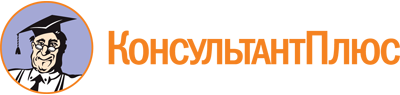 Закон Карачаево-Черкесской Республики от 01.08.2006 N 63-РЗ
(ред. от 14.07.2023)
"О референдуме Карачаево-Черкесской Республики"
(принят Народным Собранием (Парламентом) КЧР 21.07.2006)Документ предоставлен КонсультантПлюс

www.consultant.ru

Дата сохранения: 04.12.2023
 1 августа 2006 годаN 63-РЗСписок изменяющих документов(в ред. Законов КЧРот 08.06.2007 N 38-РЗ, от 05.12.2007 N 80-РЗ,от 15.11.2010 N 63-РЗ, от 05.07.2011 N 34-РЗ,от 24.02.2012 N 15-РЗ, от 06.08.2014 N 51-РЗ,от 16.01.2015 N 2-РЗ, от 09.07.2015 N 54-РЗ,от 22.09.2016 N 51-РЗ, от 14.05.2018 N 31-РЗ,от 29.12.2018 N 93-РЗ, от 03.11.2020 N 72-РЗ,от 22.06.2021 N 28-РЗ, от 24.11.2021 N 76-РЗ,от 01.07.2022 N 40-РЗ, от 14.07.2023 N 37-РЗ)Список изменяющих документов(введены Законом КЧР от 22.09.2016 N 51-РЗ);(в ред. Закона КЧР от 14.05.2018 N 31-РЗ)